潍坊奥通药业有限公司年产 6000t锂电池添加剂、400t医药中间体项目（一期）竣工环境保护验收监测报告建设单位：潍坊奥通药业有限公司2022年  10月1年产 6000t锂电池添加剂、400t医药中间体项目（一期）竣工环境保护验收监测报告建设单位暨报告编制单位：潍坊奥通药业有限公司法人代表：戴贞亮电话：徐金磊13165368227邮编：261300地址：昌邑滨海(下营)经济开发区下营工业园区i年产 6000t锂电池添加剂、400t医药中间体项目（一期）竣工环境保护验收监测报告目录1验收项目概况...............................................................................................................................................12验收依据.......................................................................................................................................................22.1建设项目环境保护相关法律、法规、规章和规范.......................................................................   22.2建设项目竣工环境保护验收技术规范............................................................................................32.3建设项目环境影响报告书（表）及审批部门审批决定...............................................................   33工程建设情况...............................................................................................................................................43.1地理位置及平面布置........................................................................................................................43.2建设内容............................................................................................................................................63.3主要原辅材料..................................................................................................................................113.4水源及水平衡..................................................................................................................................123.5生产工艺..........................................................................................................................................143.6项目变动情况..................................................................................................................................174环境保护设施.............................................................................................................................................194.1污染物治理/处置设施.....................................................................................................................194.2其他环保设施..................................................................................................................................254.3环保设施投资及“三同时”落实情况..............................................................................................255建设项目环评报告的主要结论与建议及审批部门审批决定  ................................................................295.1建设项目环评报告的主要结论与建议..........................................................................................295.2审批部门审批决定..........................................................................................................................306验收执行标准.............................................................................................................................................346.1废气..................................................................................................................................................346.2废水..................................................................................................................................................356.3噪声：..............................................................................................................................................366.4固体废物：......................................................................................................................................367验收监测内容.............................................................................................................................................377.1废水..................................................................................................................................................377.2废气..................................................................................................................................................377.3厂界噪声监测..................................................................................................................................398质量保证及质量控制.................................................................................................................................408.1监测分析方法及仪器......................................................................................................................408.2人员资质..........................................................................................................................................418.3水质监测分析过程中的质量保证和质量控制..............................................................................418.4气体监测分析过程中的质量保证和质量控制..............................................................................418.5噪声监测分析过程中的质量保证和质量控制..............................................................................429验收监测结果.............................................................................................................................................439.1生产工况..........................................................................................................................................439.2环境保设施调试效果......................................................................................................................439.3工程建设对环境的影响..................................................................................................................6710验收监测结论...........................................................................................................................................6810.1环境保设施调试效果....................................................................................................................6810.2建议................................................................................................................................................7011建设项目环境保护“三同时”竣工验收登记表......................................................................................   70i年产 6000t锂电池添加剂、400t医药中间体项目（一期）竣工环境保护验收监测报告附件附件 1：环评批复附件 2：排污许可证附件 3：废水委托处理协议附件 4：蒸汽供给协议附件 5：危废委托处理处置协议附件 6：项目总量确认书附件 7：应急预案备案附件 8：监测报告i年产 6000t锂电池添加剂、400t医药中间体项目（一期）竣工环境保护验收监测报告1验收项目概况潍坊奥通药业有限公司成立于 2012年  11月，位于昌邑滨海(下营)经济开发区下营工业园区，中心坐标 119.581971、北纬 37.041455，占地  106203m（159.3亩），厂区2南隔海澳路为易龙医药科技公司和滨港化工公司，西隔普鑫化工、清水化工和润安化学科技为新区东二路，东隔博恒化工和丽晶药业为新区东四路，北临风电装置和胶莱河。最近敏感目标为东侧的海沧二村，厂区边界和该村民宅最近距离为 3270米。公司年产 6000t锂电池添加剂、400t医药中间体项目  2022年  1月  11日由潍坊市生态环境局以“潍环审字【2022】3号”予以批复，批复内容为：项目位于昌邑下营化工产业园潍坊奥通药业有限公司现有厂区内，属于新建项目。主要建设内容包括新建 5车间、6车间、7个储罐、仓库等，购置反应釜、离心机等主要生产设备  527台（套），7车间、101车间及辅助工程依托现有。项目建成后，可达年产碳酸亚乙烯酯  5000t、氟代碳酸乙烯酯 1000t、2-氨基-6氯-嘌呤  400t的生产能力。该项目建设过程根据市场变化拟实行分期建设，一期依托现有 7车间，购置反应釜、蒸发器等主要生产设备 84台套，具有年产碳酸亚乙烯酯 2250t的生产能力，其余内容后期建设。年产 6000t锂电池添加剂、400t医药中间体项目一期内容（2250t/a碳酸亚乙烯酯）环评批复后即开工建设，2022年  3月建成，2022年   3月  4日重新申领了排污许可证，2022年  4月投入生产。2022年  6月潍坊奥通药业有限公司根据《国务院关于修改〈建设项目竣工环境保护管理条例〉的决定》(国务院令第 682号)和《关于发布<建设项目竣工环境保护验收暂行办法>的公告》(国环规环评[2017]4号)启动了年产  6000t锂电池添加剂、400t医药中间体项目一期（2250t/a碳酸亚乙烯酯）竣工环保验收工作。2022年  9月，潍坊奥通药业有限公司委托潍坊市环科院环境检测限公司对项目外排常规污染物进行了监测，监测时间为 2022年 9月  16日~9月   17日；委托江苏格林勒斯检测科技有限公司对二噁暎进行了监测，监测时间为 2022年 6月  14日~6月   15日。根据实施调查和监测的结果，编制了项目环境保护验收监测报告。1年产 6000t锂电池添加剂、400t医药中间体项目（一期）竣工环境保护验收监测报告2验收依据2.1建设项目环境保护相关法律、法规、规章和规范2.1.1法律法规1.《中华人民共和国环境保护法》（2014.4.24修订，2015.1.1实施）；2.《中华人民共和国环境影响评价法》（2018年修正本）；3.《中华人民共和国大气污染防治法》（2018年修正本）；4.《中华人民共和国水污染防治法》（2017.6.27修订，2018.1.1实施）；5.《中华人民共和国固体废物污染环境防治法》（2020修订本）；6.《中华人民共和国环境噪声污染防治法》（2018.12.29修改实施）；7.《中华人民共和国清洁生产促进法》（2012.2.29修订，2012.7.1实施）；8.《山东省环境保护条例》(2019.1.1实施)；9.《山东省实施<中华人民共和国环境影响评价法>办法》（2018.1.23修订实施）；10.《山东省大气污染防治条例》（2019.1.1实施）；11.《山东省水污染防治条例》（2018.12.1实施）；12.《山东省实施<中华人民共和国固体废物污染环境防治法>办法》（2018.1.23实施）；13.《山东省环境噪声污染防治条例》（2018.1.23实施）。2.1.2其他法规、条例1.《建设项目环境保护管理条例》（国务院令第682号，2017.10.1实施）；2.《建设项目竣工环境保护验收暂行办法》（国环规环评〔2017〕4号）；3.《关于切实加强风险防范严格环境影响评价管理的通知》（环发〔  2012〕98号）；4.《关于强化建设项目环境影响评价事中事后监管的实施意见》（环环评〔2018〕11号）；5.《山东省2013-2020年大气污染防治规划行动计划》（鲁政发〔2013〕12号）；6.《山东省环境保护厅关于加强建设项目特征污染物监管和绿色生态屏障建设的通知》（鲁环评函〔2013〕138号）；7.《山东省污水排放口环境信息公开技术规范》（DB37/T2643-2014）；8.《山东省环境保护厅关于进一步加强建设项目固体废物环境管理的通知》（鲁2年产 6000t锂电池添加剂、400t医药中间体项目（一期）竣工环境保护验收监测报告环办函〔2016〕141号）；9.《潍坊市人民政府关于印发潍坊市生态环境保护十三五规划的通知》（潍政字〔2017〕31号）；10.《潍坊市环境保护局关于规范环境保护设施验收工作的通知》（2018.1.10）。2.2建设项目竣工环境保护验收技术规范1.《建设项目环境保护设施竣工验收监测技术要求》（环发〔2000〕38号）；2.《关于印发环评管理中部分行业建设项目重大变动清单的通知》（环办〔2015〕52号）；3.《关于印发建设项目竣工环境保护验收现场检查及审查要点的通知》（环办〔2015〕113号）；4.《建设项目竣工环境保护验收技术指南污染影响类》（生态环境部公告   2018年第 9号）；5.《污染影响类建设项目重大变动清单（试行）》（环办环评函〔2020〕688号）。2.3建设项目环境影响报告书（表）及审批部门审批决定1.潍坊市环境科学研究设计院有限公司《年产6000t锂电池添加剂、400t医药中间体项目环境影响报告书》；2.潍坊市生态环境局《关于对年产6000t锂电池添加剂、400t医药中间体项目环境影响报告书的批复》（潍环审字【2022】3号）。3年产 6000t锂电池添加剂、400t医药中间体项目（一期）竣工环境保护验收监测报告3工程建设情况3.1地理位置及平面布置该项目位于昌邑滨海(下营)经济开发区，新区二路以北，潍坊奥通药业有限公司现有厂区内。项目总投资18500万元，其中环保投资1850万元，一期内容投资2000万元，其中环保投资200万元。该厂区呈“”形状，东西宽   175m，南北长 666.7m。厂区在朝向南侧海澳路设 2个出入口，西出入口为物流出入口，东出入口为人流出入口；北侧朝向大坝路设一个应急出入口。厂区设有宽 6m、8m的主要道路、宽 6m的次要道路，转弯半径 12m，该项目车间、罐区、仓库主要道路、次要道路贯通，形成环形通道。厂区总平面布置根据工厂的生产流程的特点和火灾危险性分类，结合地形、风向等条件，按功能分区布置，划分为办公区、仓储区、公用工程区和生产装置区。厂内南北向主要道路将整个厂区分为 2部分：西部和东部区域。西部：自南向北依次为预留发展用地、综合仓库 1、综合仓库 2、预留发展用地、2车间（阿昔洛韦）、循环水池/消防水池/软水资料水池/泵房/自来水池、4车间（青霉烷亚砜酸二苯甲酯）、乙类仓库、甲类物品库 3/甲类物品库 4、甲类仓库1、甲类仓库 2、储罐区、污水处理设施。东部：自南向北依次为综合楼、综合仓库 4、公用工程楼 2、9车间（氯酮、氯醇、2R-环氧物）、7车间（三氮唑、碳酸亚乙烯酯）、1车间（SH酸、联苯双酯、对硝基苄醇、单酯）、变配电室（内设发电机间）/备件仓库/冷冻机房、加氢车间/氢气缓冲罐、3车间、危废库  1、污水暂存罐及预处理区域/MVR设施/固体堆放棚（戊类）、危废库 2、3/非危废库。整个厂区总平面布置遵循紧凑布局、节约用地的原则，厂区布局可以满足生产工艺及办公生活要求。按功能将场地划分，按照原料加工流程布设装置区位置，整个生产区位于厂区中部和北部，其中原料仓库依托车间布设，公用工程也位于中部，便于动力输送，节约能源；废水、固废处置装置位于北部，办公生活区位于厂区南侧，生活办公区不设置在主导风向的下风向。4年产 6000t锂电池添加剂、400t医药中间体项目（一期）竣工环境保护验收监测报告表 3.1-1各构筑物一览表序号1名称占地面积（m6602）建筑面积（m6602）建筑层数备注101车间5车间1441111131111利旧，二期213925568新建，二期36车间13925568新建，二期47车间14751475利旧，本次验收内容新建，二期5甲类仓库  5配电室7257256512512新建，二期7机柜间320320新建，二期8综合仓库  1综合仓库  4甲类仓库  1甲类仓库  3甲类仓库  4乙类仓库1031.2515001031.254500利旧，本次验收内容利旧，本次验收内容利旧，本次验收内容利旧，本次验收内容利旧，本次验收内容利旧，本次验收内容910111213732732319.2180319.21801178.751178.75该项目厂区平面布局与环评一致，与敏感点的距离未发生变更，本次验收内容总用地面积6416.2m，总建筑面积约9416.2m2                                                      2。一期投资为2000万元，其中环保投资为200万元，约占总投资的10%项目劳动定员60人，其中管理及技术人员10人，生产工作人员50人。项目采用三班工作制，年操作日300天，每班8小时，年工作时间7200h。项目地理位置见附图1，项目近距离敏感目标见附图2，厂区平面布置见附图3。项目周围敏感目标表见表3.1-2。表 3.1-2主要环境保护目标重点保护对象项目环境功能序号名称—相对方位四周W相对距离 m人口环境空气地表水1121112345625003460150——(GB3095-2012)二级(GB3838-2002)Ⅴ类漩河胶莱河NE—地下水噪声浅层地下水厂界外四周四周E2500200—(GB/T14848-2017)Ⅲ类(GB3096-2008)3类—海沧二村海沧新村海沧刘家村廒里村327043004600380035004440450037050084060环境风险（项目周围5000m范围内保护目标）ESESE--WSWSW开发区管委会小韩家村SSW370（GB36600-2018）表1第二类用地筛选值标准土壤1厂址处———5年产 6000t锂电池添加剂、400t医药中间体项目（一期）竣工环境保护验收监测报告3.2建设内容表 3.2-1产品方案一览表序号产品名称产生量（t/a） 主产/副产质量标准去向外售建设情况环评 5车间  2000t/a，7车间 3000t/a，一期在现有 7车间安装设备，生产能力  2250t/a《碳酸亚乙烯酯》（GB/T27801-2011）1碳酸亚乙烯酯（VC）5000主产《氟代碳酸乙烯酯》（HG/T4790-2014）企业标准23氟代碳酸乙烯酯（FEC）2-氨基-6氯-嘌呤硫酸铵1000400主产主产副产外售外售外售二期内容二期内容二期内容《肥料级硫酸铵》（GB/T535-2020）780根据表 3.2-1，项目产品方案未发生变更。表 3.2-2项目组成一览表项目内容备注建设情况分期建设，一期生产碳酸亚乙烯酯生产装置，年产碳酸亚乙烯酯 3000吨，新上生产设备  144台依托现有车间设备  84台（套），7车间（套）。年产碳酸亚乙烯酯2250吨主体工程氟代碳酸乙烯酯、碳酸亚乙烯酯共用一套生产装置，年产氟代碳酸乙烯酯1000吨、碳酸亚乙烯酯  2000吨，新上生产设备 144台（套）。生产车间5车间101车间6车间新建二期内容二期内容二期内容2-氨基-6氯-嘌呤生产装置，年产  2-氨基-6氯-嘌呤  100吨，新上生产设备 57依托现有车间台（套）。2-氨基-6氯-嘌呤生产装置，年产  2-氨基-6氯-嘌呤  300吨，新上生产设备  182台（套）。新建新增 63000L氯代碳酸乙烯酯立式固定顶储罐 2个、63000L碳酸二甲酯立式固定顶储罐   1个、一期利用现有罐区，增加一个 80000L三乙胺立式固定顶储罐80000L三乙胺立式固定顶储罐  1个、63000L甲酸立式固定顶储罐  1个、63000L二氯乙烷立储运工程罐区式固定顶储罐 1个和  63000L DMF立式固定顶储罐 1个；依托现有氨水、硫酸、盐酸、甲醇、依托+新建液碱储罐。仓库 5栋综合仓库 1栋，甲类仓库  4栋。依托+新建一期利用现有仓库6年产 6000t锂电池添加剂、400t医药中间体项目（一期）竣工环境保护验收监测报告供电供水供汽依托现有供电设施，由园区供电管网供给。由园区供水管网供给。依托依托依托与环评一致与环评一致与环评一致项目自身不设供热锅炉，由园区供热管网供给。本项目生产用循环冷却水依托厂内已建冷却循环水系统，厂内建有  1座   1200m3循环冷却水辅助工程循环水系统池，配备 1台  GTNL-400T和 1台  GTNL-500T型玻璃钢冷却塔，本项目循环冷却水需水量为依托与环评一致250m3/h，凉水塔冷却能力满足本项目冷却水需求。冷冻站空压依托现有冷冻站，新增 60万大卡制冷机  1台，制冷剂为  R22依托+新建依托依托现有与环评一致与环评一致依托空压机房内现有 1台空压机，该空压机供气量  15Nm³/min，可满足生产需要。现有空压机房新上一台制氮机，制氮能力  600Nm³/h制氮新建7车间（碳酸亚乙烯酯生产装置）产生的废气经车间新建的“酸洗+碱洗”装置处理后，汇入全厂有机废气总管，再经 RTO装置处理后通过  25m排气筒 DA002排放；5车间（碳酸亚乙烯酯、氟代碳酸乙烯酯生产装置）产生的废气经车间新建的   “酸洗+碱洗”装置处理后，汇入全厂有机废气总管，再经 RTO装置处理后通过 25m排气筒  DA002排放；6车间（2-氨基-6氯-嘌呤生产装置）产生的氯化氢废气汇入全厂无机废气总管，再经“水洗+碱洗”装置处理后通过 25m排气筒 DA010排放；6车间（2-氨基-6氯-嘌呤生产装置）产生的有机废气经车间新建的“水洗+碱洗”装置处理后，汇入全厂有机废气总管，再经 RTO装置处理后通过 25m排气筒  DA002排放；101车间（2-氨基-6氯-嘌呤生产装置）产生的氯化氢废气汇入全厂无机废气总管，再经   “水洗+碱洗”装置处理后通过 25m排气筒  DA010排放；101车间（2-氨基-6氯-嘌呤生产装置）产生的有机废气经车间现有的“水洗+碱洗”装置处理后，汇入全厂有机废气总管，再经   RTO装置处理后通过 25m排气筒 DA002排放；有组织与环评一致环保工程废气治理依托+新建高盐废水预处理系统产生的废气汇入全厂有机废气总管，再经 RTO装置处理后通过  25m排气筒 DA002排放；罐区有机液体储罐小呼吸尾气经一级冷凝处理后，引入全厂有机废气总管，最终进入    RTO装置处理后通过排气筒 DA002排放。装置区无组织废气：本项目物料输送和转移全部采用密闭系统，但是在废气收集过程中，由于设备机泵、阀门、法兰等密封点可能会有泄露逸散的无组织废气，对于车间无组织废气采取“应收尽收、分质收集”的原则，将含有有毒有害物质的无组织废气全部通过密闭、收集处置、平衡管等方式进行治理，以尽量减少无组织废气的产生；对于难以集中收集的无组织废气，通过采用先进的、密闭性能较好的生产设备，建立 LDAR泄露检测与修复体系，通过管理措施在源头上减少产生量。与环评一致无组织7年产 6000t锂电池添加剂、400t医药中间体项目（一期）竣工环境保护验收监测报告项目工艺高盐废水经高盐废水预处理系统除盐后，进入厂区污水处理站；生活污水经办公区化粪池处理后，泵入污水处理站；其他低浓度废水（工艺低盐废水、废气处理废水、设备地面冲洗废水、循环冷却水排水、化验室废水、生活污水、水环真空泵排水）直接进入厂区污依托+新建水处理站处理。污水处理站排水达到中信环境水务（昌邑）有限公司下营污水厂进口要求后，通过“一企一管”排入中信环境水务（昌邑）有限公司下营污水厂深度处理。高盐废水预处理装置尚未建设，碳酸亚乙烯酯回收三乙胺过程高盐废水进废水治理固废治理MVR蒸盐预处理厂区设有危废库和一般固废库，现有 2个危废库，危废库一面积为  128m（分  4个隔间，每2个隔间面积为 32m），危废库二面积为   900m22。危险废物定期交由有资质单位处理，生活垃依托与环评一致圾由环卫部门统一清运。噪声治理事故水池主要通过设备安装减震、车间隔声等措施。—与环评一致与环评一致与环评一致800m400m3，用于收集事故废水。，用于收集初期雨水。依托依托雨水收集池3由表 3.2-2按照环评和实际建设情况对比，项目分期建设，不属于重大变更。表 3.2-3环评阶段生产设备一览表（7车间）环评阶段目前安装序号工段步骤设备名称规格型号10000L1600L数量规格型号数量12脱氯反应釜下卸料离心机高位槽8688212116110000L1600L2000L2000L5000L5000L6662222112132000L4接收罐2000L5合成液槽离心液接收罐板框压滤器压滤液槽压滤液槽冷凝器15m³6脱氯反应10000L720m220m285000L25m³10000L10000L9101120m220m2热水罐20m³20m³8年产 6000t锂电池添加剂、400t医药中间体项目（一期）竣工环境保护验收监测报告121314151617181920212223242526272829303132333435脱溶釜脱溶蒸发器接收罐10000L33631336111122111114111110000L224214261111211111142110F=50m2000L20m³2F=50m2000L20m³2溶剂储罐粗品储罐三级罗茨真空泵冷凝器20m³20m³80m2280m20m22冷凝器20m脱溶工段热水罐20m³6300L粗馏釜12000L12000L粗馏塔Φ1000×17000Φ900×17000粗馏蒸发器接收罐F=30m2000L20m³2F=30m2000L10m³2溶剂储罐粗馏产品储罐三级罗茨真空泵冷凝器10000L10000L25m225m2精馏釜12000LΦ1000×270002000L12000LΦ1000×270002000L精馏塔接收罐精馏工段溶剂储罐精馏前馏分储罐精馏产品储罐精馏后馏分储罐20m³10m³10000L10000L10000L10000L10000L9年产 6000t锂电池添加剂、400t医药中间体项目（一期）竣工环境保护验收监测报告36373839404142434445464748495051三级罗茨真空泵冷凝器1111882111112213250m2250m30m22冷凝器30m2热水罐30m³5000L5000L10000L20m³10m³5000L5000L10000L20m³1结晶器7贮罐6结晶成品贮罐热水罐21熔融结晶工段包装釜5000L3000L2脱水过滤器脱色过滤器精密过滤器中和蒸馏釜脱水蒸馏釜板框压滤器12210000L10000L10000L10000L2160m205000L3000L2贮罐10000L41525354555657三乙胺回收工段冷凝器冷凝器干燥机贮罐50m224450m10m2330m231010000L20冷凝器冷凝器50m22030m220144117根据表 3.2-3，项目分期建设，项目产能瓶颈设备为脱氯反应釜，环评阶段 7车间规划建设 8台  10m的脱氯反应釜，及其他配套储310年产 6000t锂电池添加剂、400t医药中间体项目（一期）竣工环境保护验收监测报告罐、冷凝器等生产设备合计 144台（套），一期安装 6台   10m3的脱氯反应釜，及其他配套储罐、冷凝器等生产设备合计 117台（套），为便于生产，部分储罐等辅助设备的规格进行了调整，不新增污染物排放源，不影响产品产能，不属于重大变更。3.3主要原辅材料本项目原辅材料用量见下表。表 3.3-1原辅材料消耗一览表质量要求用量序号原辅料名称质量标准实际使用情况标准要求的类型等级和规格本项目所用平均规格标准的其它要求kg/批t/a二氯（DCEC）≤1.5%其它杂质≤0.5%水份≤0.02%批用量一致，年用量与产能匹配1氯代碳酸乙烯酯GB/T1.1-2009含量≥98.0%含量=98%13007800GB/T 33107-2016工业用碳酸二甲酯甲醇≤0.05%水分≤0.1%批用量一致，年用量与产能匹配2345碳酸二甲酯三乙胺含量≥99%含量=99%含量=99%含量=100%含量=98%301001518060090GB/T 23964-2009工业用三乙胺优等品含量≥99.0%氯化物含量≤0.3%水分≤0.3%批用量一致，年用量与产能匹配GB/T 1900-1980食品添加剂2，6-二叔丁基对甲酚GB/T 209-2018工业用氢氧化钠沸点  265℃批用量一致，年用量与产能匹配2,6-二叔丁基-4-甲基苯酚氢氧化钠含量≥100%含量≥98%白色结晶性粉末氯化钙≤0.15%碳酸钠≤0.45%批用量一致，年用量与产能匹配4202520根据表 3.1-1，项目生产原辅料与环评一致，未发生变更。11年产 6000t锂电池添加剂、400t医药中间体项目（一期）竣工环境保护验收监测报告3.4水源及水平衡3.4.1给水项目用水由园区供水管网供给。园区供水管道已接至厂区，该项目只需敷设管道接入即可满足项目用水需求，厂区给水管网为环状布置，厂区内用水管道采用镀锌钢管，供水主管为 DN100，压力 0.4MPa。(1)自来水给水系统生产用水按工业生产用水标准考虑。生活用水按生活饮用水水质考虑，由园区市政给水管网供给。园区市政给水管网压力为 0.4Mpa，不使用地下水、河水等其他水资源。(2)循环水系统循环水系统用水由蒸汽冷凝水和自来水共同供给，建设单位已建设循环能力为400m180m3/h循环水系统，现有及在建项目所需循环水    80m3/h，本项目循环冷却水量为3/h，可以满足本项目的需求。循环水补水量按 1.5%计，全年需要 19440t/a，其中 16080 t/a使用蒸汽冷凝水补充，剩余由自来水补充，循环水池底层高盐废水定期排放。(3)消防供水系统包括消火栓消防供水系统和泡沫消防供水系统，由消防水池、消防水泵和厂区环状 DN100消防管网，以及按规范设置的室外消火栓等构成，自来水作补充。3.4.2排水项目排水系统采用雨污分流，清污分流，污污分流制，厂区分别设置污水管网、雨水管网。生产废水、生活污水分类分质收集。项目高盐废水经机械蒸发（MVR）除盐后，进入厂区污水处理站。生活污水经办公区化粪池处理后，泵入污水处理站。其他废水直接进污水处理站。12年产 6000t锂电池添加剂、400t医药中间体项目（一期）竣工环境保护验收监测报告图 3.4-1项目满产水平衡图（m   /a）313年产 6000t锂电池添加剂、400t医药中间体项目（一期）竣工环境保护验收监测报告3.5生产工艺（1）脱氯反应向脱氯反应釜中依次用输送泵泵入碳酸二甲酯（溶剂）和氯代碳酸乙烯酯（主原料），开启搅拌，从密闭固体投料器投料口投入固体物料  2,6-二叔丁基-4-甲基苯酚（催化剂、稳定剂），升温至 50～60℃，控温 50～60℃，用输送泵将三乙胺（缚酸剂）通过密闭管路泵入高位槽，然后从高位槽缓慢滴加至脱氯反应釜中，滴毕，保温反应，反应过程会产生少量碳酸二甲酯和三乙胺蒸汽经    1级冷凝器（冰盐，≤-15℃）冷凝回流后，少量不凝废气 G1-1（碳酸二甲酯、三乙胺）经酸洗+碱洗+RTO处理，DA002排放。反应毕，降温至 20～30℃，放料离心，离心得到的固体为三乙胺盐酸盐去回收三乙胺（离心过程产生少量溶剂蒸汽随滤液进入接收罐后，再通过接收罐上的  1级冷凝器（冰盐，≤-15℃）冷凝回流到接收罐中；固体三乙胺盐酸盐是通过密闭管路通过重力直接放入中和蒸馏釜中，少量溶剂蒸汽也随着中和蒸馏釜上的  2级冷凝器（冰盐，≤-15℃）回流到中和蒸馏釜中）。离心滤液通过密闭管路用泵转移至脱溶釜中，先控制内温 40～55℃，真空度≤-0.08MPa，减压浓缩回收含碳酸亚乙烯酯的碳酸二甲酯，然后控制内温≤90℃，真空度≤-0.095MPa，蒸馏出碳酸亚乙烯酯粗品，蒸馏过程产生的溶剂蒸汽经脱溶釜上的  2级冷凝器（冰盐，≤-15℃）冷凝回收后，少量溶剂蒸汽通过真空泵前的 3级冷凝器（冰盐，≤-15℃）再次冷凝回收后，微量不凝汽 G1-2（碳酸二甲酯、三乙胺）经酸洗+碱洗+RTO处理，DA002排放。产生釜残S1-1（碳酸亚乙烯酯、氯代碳酸乙烯酯、多聚碳酸亚乙烯酯、碳酸亚乙炔酯、三乙胺盐酸盐、2,6-二叔丁基-4-甲基苯酚、杂质），回收的含碳酸亚乙烯酯的碳酸二甲酯通过密闭管路用泵转移至粗馏塔釜中进行精馏脱溶，得到碳酸二甲酯套用，蒸馏过程产生的碳酸二甲酯经 2级冷凝器（冰盐，≤-15℃）冷凝回收后，少量溶剂蒸汽通过真空泵前的 3级冷凝器（冰盐，≤-15℃）再次冷凝回收后，微量不凝汽  G1-3（碳酸二甲酯）经酸洗+碱洗+RTO处理，DA002排放。得到的釜残为碳酸亚乙烯酯粗品合并通过密闭管路用泵转移至精馏塔进行精馏。（2）精馏和结晶合并 6批碳酸亚乙烯酯粗品和二次精馏前沸通过密闭管路用泵转移至精馏塔中，14年产 6000t锂电池添加剂、400t医药中间体项目（一期）竣工环境保护验收监测报告控制精馏塔内温≤90℃，真空度≤-0.095MPa，进行减压精馏，收集纯度≥99.0%的碳酸亚乙烯酯粗油，精馏产生蒸汽经 2级冷凝器（冷水，≤7℃）冷凝回收后，少量溶剂蒸汽通过真空泵前的 3级冷凝器（冰盐，≤-15℃）再次冷凝回收后，微量的不凝废气 G1-4（碳酸二甲酯、碳酸亚乙烯酯、氯代碳酸乙烯酯、碳酸亚乙炔酯）经酸洗  +碱洗+RTO处理，DA002排放。蒸馏釜残   S1-2（碳酸亚乙烯酯、氯代碳酸乙烯酯、碳酸亚乙炔酯、2,6-二叔丁基-4-甲基苯酚、杂质）装桶，危废库暂存，委托有资质单位处理。将含量≥99.0%的碳酸亚乙烯酯粗油通过密闭管路用泵转移至熔融结晶器中，进行熔融结晶除杂后，得到纯度≥99.99%的碳酸亚乙烯酯成品（成品通过密闭管路分装放入不锈钢包装桶中存储），低含量碳酸亚乙烯酯通过密闭管路用泵转移回用至精馏塔进行精馏。（3）三乙胺回收合并 6批三乙胺盐酸盐通过密闭管路转移至事先加入水的中和蒸馏釜中，然后通过密闭固体投料器缓慢投入片碱（辅料），控制温度 30～40℃搅拌中和 2小时，反应过程会产生少量碳酸二甲酯和三乙胺蒸汽经  1级冷凝器（冰盐，≤-15℃）冷凝回流后，少量不凝废气 G1-5（碳酸二甲酯、三乙胺）经酸洗+碱洗+RTO处理，DA002排放。然后控制温度 40～50℃减压蒸馏回收含水三乙胺和冷凝水，蒸馏过程产生的三乙胺蒸汽经蒸馏釜上的 2级冷凝器（冰盐，≤-15℃）冷凝回收后，少量蒸汽通过真空泵前面 1级冷凝器（冰盐，≤-15℃）再次冷凝回收三乙胺后，微量不凝汽   G1-6（碳酸二甲酯、三乙胺）经酸洗+碱洗+RTO处理，DA002排放。将中和蒸馏釜降温至 10~20℃，通过密闭管路泵入 MVR蒸盐装置蒸盐，废水排入厂区污水处理站，废盐 S1-4作为危废委托资质单位处理。将蒸馏回收的含水三乙胺通过密闭管路用泵转移至脱水蒸馏釜中，先回流脱水后，再减压蒸馏回收三乙胺套用，蒸馏脱水过程产生的三乙胺蒸汽经蒸馏釜上的    2级冷凝器（冰盐，≤-15℃）冷凝回收后，少量蒸汽通过 2级冷凝器（冰盐，≤-15℃）冷凝回收三乙胺，少量蒸汽通过真空泵前面  1级冷凝器（冰盐，≤-15℃）再次冷凝回收三乙胺后，微量不凝汽 G1-8（碳酸二甲酯、三乙胺）经酸洗+碱洗+RTO处理，DA002排放。产生的废水  W1-2（碳酸二甲酯、三乙胺、水）去污水处理站处理，釜残 S1-3（碳酸亚乙烯酯、氯代碳酸乙烯酯、碳酸二甲酯、三乙胺、 2,6-二叔丁基-4-甲基苯酚、杂质、水）装桶，危废库暂存，委托有资质单位处理。15年产 6000t锂电池添加剂、400t医药中间体项目（一期）竣工环境保护验收监测报告图 3.5-1碳酸亚乙烯酯装置工艺流程及产污环节图16年产 6000t锂电池添加剂、400t医药中间体项目（一期）竣工环境保护验收监测报告W1-1MVR蒸盐S1-4图 3.5-2三乙胺回收工艺流程及产污环节图3.6项目变动情况对照环评报告及环评批复，该项目实际建设内容与环评及批复阶段设计内容发生的变更主要是辅助生产设备和废水处理设施变更：1、项目分期建设，项目产能瓶颈设备为脱氯反应釜，环评阶段 7车间规划建设38台  10m的脱氯反应釜，及其他配套储罐、冷凝器等生产设备合计  144台（套），一期安装 6台  10m3的脱氯反应釜，及其他配套储罐、冷凝器等生产设备合计 117台（套），为便于生产，部分储罐等辅助设备的规格进行了调整，不新增污染物排放源，不影响产品产能。2、高盐废水预处理装置尚未建设，碳酸亚乙烯酯回收三乙胺过程高盐废水进MVR蒸盐预处理，废水排入厂区污水处理站，废盐作为危废委托资质单位处理。17年产 6000t锂电池添加剂、400t医药中间体项目（一期）竣工环境保护验收监测报告按照《关于印发环评管理中部分行业建设项目重大变动清单的通知（环办[2015]52号）》和《污染影响类建设项目重大变动清单（试行）》（环办环评函〔2020〕688号）有关规定，项目建设地点、建设性质、规模和生产工艺未发生变动，没有增加污染物的排放种类和排放量，本项目上述变更不属于重大变更。18年产 6000t锂电池添加剂、400t医药中间体项目（一期）竣工环境保护验收监测报告4环境保护设施4.1污染物治理/处置设施4.1.1废水1、废水产生本项目废水主要包括工艺废水、MVR蒸盐废水、废气处理废水、设备地面冲洗废水、循环冷却水排水、化验室废水、生活污水、水环真空泵排水等。本项目废水的产生及排放情况具体见表 4.1-1。表 4.1-1本项目废水产生情况一览表序号废水类型污染物分析治理措施MVR除盐后，进厂区污水处理站处理工艺W1-1W1-2碳酸二甲酯、三乙胺、氯化钠、氢氧化钠1废水碳酸二甲酯、三乙胺进厂内污水处理站进厂内污水处理站24废气处理废水循环冷却水排水氯代碳酸乙烯酯、碳酸二甲酯、三乙胺/进厂内污水处理站进厂内污水处理站设备、地面冲洗水5氯代碳酸乙烯酯、碳酸二甲酯、三乙胺67化验室废水生活污水水环真空泵排水//进厂内污水处理站进厂内污水处理站8氯代碳酸乙烯酯、碳酸二甲酯、三乙胺进厂内污水处理站2、废水的分类收集厂区严格按照清污分流、雨污分流、污污分流的原则布置收集及输送管线。工艺高盐废水、工艺高浓度废水分类单独收集后，分别经通过架空管道排至厂区污水预处理设施或综合污水处理站；雨水：经厂区地下雨水收集管道收集，在总排口出设置切换阀，初期雨水截流至初期雨水池，再去厂区污水处理站，后期雨水排入园区雨水管网；事故废水：发生风险事故时，事故废水收集依托厂区雨水收集管道，通过切换阀，导入事故水池，分批次打入厂内污水处理站。厂区污水处理站出水通过“一企一管”方式，排入园区污水处理厂集中处理后排入漩河，最终经胶莱河入海。19年产 6000t锂电池添加剂、400t医药中间体项目（一期）竣工环境保护验收监测报告3、处理措施项目产生的废水分别收集，存储在收集池。高盐废水由收集池进入高盐缓冲池，调节 pH后泵至  MVR进行脱盐处理，处理后的废水进入调节池  1，汇同其他高浓废水微电解池后进入芬顿氧化池。经过微电解+芬顿氧化去除部分有机物后，进入调节池  2。工艺低盐废水、真空系统废水、废气处理废水、设备、地面冲洗废水收集后也一起进入调节池 2，调节水质水量后进入厌氧池和缺氧池，再到好氧池，好氧池进行硝化回流至缺氧池，好氧池、好氧沉淀池出水到 MBR池，膜出水合格达标排放。A/O池前段为缺氧池，缺氧池采用水力搅拌，最大程度的降解有机物，有针对性的脱氮或去除  COD，具有一定的灵活性，同时兼备去除总氮的效果；O段配置碱液滴加罐，适当补充硝化过程消耗的碱度。生化末端配置 MBR膜，可使整个好氧系统保持较高污泥浓度，提高处理效果；同时，MBR膜的过滤作用对出水做最后的把关处理。经过   MBR处理的废水达标排放。现有污水处理站处理能力 1000m  /d，设计进水水质如下：COD小于  50000mg/L，3凯式氮小于 1500mg/L，盐分小于 10000mg/L，pH：2~11。项目废水经污水处理站处理后排入市政管网进入园区污水处理厂，其出水需达到《中信环境水务（昌邑）有限公司水质接收标准》，具体指标见表 4.1-2。表 4.1-2设计出水指标限值项目pH单位-指标6~9300项目石油类氯化物硫酸盐TDS单位mg/Lmg/Lmg/Lmg/L指标30SSmg/Lmg/Lmg/Lmg/L800CODcrBOD5氨氮15004006005000500倍100色度20年产 6000t锂电池添加剂、400t医药中间体项目（一期）竣工环境保护验收监测报告高浓度工艺废水车间高盐废水调节池  1机械蒸发器微电解池双氧水芬顿氧化塔液碱/PAC竖流沉淀池污泥浓缩池污泥低浓污水调配池  2厌氧池污泥回流污泥浓缩池厌氧沉淀池剩余污泥缺氧池好氧池好氧沉淀池MBR池污泥浓缩池出水池排至下营污水处图 4.1-1污水处理工艺流程图4.1.2废气1、产生情况项目有组织废气主要是反应釜尾气、工艺操作过程中挥发的有机废气；无组织废气包括罐区储罐大小呼吸废气、车间或装置区管道泄漏废气和污水处理站恶臭。21年产 6000t锂电池添加剂、400t医药中间体项目（一期）竣工环境保护验收监测报告①有组织废气7车间（碳酸亚乙烯酯生产装置）产生的废气经车间新建的  “酸洗+碱洗”装置处理后，汇入全厂有机废气总管，再经 RTO装置处理后通过 25m排气筒  DA002排放。②无组织废气本项目无组织废气主要是罐区大小呼吸挥发的废气、装置区无组织废气废气和污水处理站恶臭。项目使用各类物料在贮存、输送、投料等过程中会有一定量的废气排放，各类溶剂的贮存主要采用储罐，废气的发生主要为输送、投料过程。储罐主要排放是呼吸损失(小呼吸)和工作损失(大呼吸)。呼吸损失是由于温度和大气压力的变化，它引起蒸气的膨胀和收缩而产生的蒸气排出，它出现在罐内无任何液面变化的情况，也称小呼吸。由装料和卸料联合产生的损失被称为工作损失，也称大呼吸。装料损失和罐内液面的增加有关。由于装料的结果，罐内压力超过释放压力时，蒸气从罐内压出。本项目物料输送和转移全部采用密闭系统，但是在废气收集过程中，由于设备机泵、阀门、法兰等密封点可能会有泄露逸散的无组织废气，主要是挥发性有机物。本项目废水处理工艺过程中废水调节池、沉淀池、厌氧池、缺氧池、污泥池等均会有臭气逸散，废水调节池臭气主要为易挥发的有机物或无机物，如氨气等，厌氧池、缺氧池、污泥池主要为硫化氢等。2、处理措施(1)有组织废气7车间（碳酸亚乙烯酯生产装置）产生的废气经车间新建的  “酸洗+碱洗”装置处理后，汇入全厂有机废气总管，再经 RTO装置（旋转型蓄热式氧化炉+预热系统+急冷系统+碱喷淋）处理后通过 25m排气筒 DA002排放。(2)无组织废气对于罐区无组织排放的废气：储罐采用氮气+微正压保护系统，呼吸废气蓄积到一定量后排入该系统，该系统的废气送入新建的 RTO焚烧装置处理。罐区加强管理，制订合理的收发方案，减少物料装卸、转运过程中的泄露。对于装置区无组织废气：采取加强设备检修，及时更换零部件的管理措施，减少无组织废气的产生。同时可在废气排放较频繁的生产设备上方设置集风装置，将废气纳入废气收集处理设施；本项目按《潍坊市化工项目环保准入指导意见》（潍环发〔2015〕91号）中的有关要求采用先进的、密闭性能较好的真空泵，无油真空泵尾气和水喷射22年产 6000t锂电池添加剂、400t医药中间体项目（一期）竣工环境保护验收监测报告真空泵尾气接入所在车间的尾气处理装置。对于难以集中收集的无组织废气，通过采用先进的、密闭性能较好的生产设备，建立 LDAR泄露检测与修复体系，通过管理措施在源头上减少产生量。根据前述分析，生产车间无组织废气应针对可能产生的环节，重点对生产设备和管线进行定期检修，减少跑冒滴漏现象的发生；将生产设备全部密闭，主体设备密封合部采用可靠性极高的机械密封等。污水处理站池体加盖收集恶臭气体，变无组织为有组织，减轻恶臭气体对周围环境的影响。4.1.3噪声项目主要声源为离心机、干燥机、各种泵类、风机等。为了降低项目运行时产生的噪声对周围环境的影响，本项目在设备安装和厂房建设过程中应采取以下相应的污染防治措施：一是对噪声源采取消音、隔声、减振措施，如对风机采取设隔声罩，对水泵减振等，可有效降低噪声源强；二是对噪声源所在房间采取隔声、吸声措施，如设隔声门窗，贴吸声材料等，可有效增大隔声量，降低室内混响，但采取吸声措施较为适合面积较小的房间，对面积较大的厂房经济性较低；三是阻挡传播途径，如设置绿化林带或声屏障，其中设置声屏障可有效降低噪声对外界的影响。4.1.4固体废物项目生产过程中产生的固体废物主要包括工艺中产生的蒸馏残渣。项目危险废物的产生及排放情况具体见表 4.1-4。表 4.1-4项目危险废物产生及排放情况产生量产危险废物危险废物名称危险废物类别产生工序形废危险主要成分有害成分（t/a及装置态周特性期代码）碳酸亚乙烯酯、氯代碳酸乙碳酸亚乙烯酯、氯代碳酸乙HW11精（蒸）馏残渣碳酸亚乙S1-1蒸馏残900-013-烯酯、多聚碳酸亚乙烯酯、烯酯、多聚碳酸亚乙烯酯、连T续428烯酯装置固渣11碳酸亚乙炔酯、三乙胺盐酸碳酸亚乙炔酯、三乙胺盐酸蒸馏工序盐、2,6-二叔丁基-4-甲基苯盐、2,6-二叔丁基-4-甲基苯23年产 6000t锂电池添加剂、400t医药中间体项目（一期）竣工环境保护验收监测报告酚、碳酸二甲酯、杂质酚、碳酸二甲酯、杂质碳酸亚乙烯酯、氯代碳酸乙碳酸亚乙烯酯、氯代碳酸乙HW11精（蒸）馏残渣碳酸亚乙246烯酯装置固二叔丁基-4-甲基苯酚、碳二叔丁基-4-甲基苯酚、碳酸精馏工序S1-2精馏残900-013-烯酯、碳酸亚乙炔酯、2,6-烯酯、碳酸亚乙炔酯、2,6-连续TT渣11酸二甲酯、杂质二甲酯、杂质碳酸亚乙烯酯、氯代碳酸乙碳酸亚乙烯酯、氯代碳酸乙HW11精（蒸）馏残渣碳酸亚乙218烯酯装置固蒸馏工序S1-3蒸馏残900-013-烯酯、碳酸二甲酯、三乙胺、烯酯、碳酸二甲酯、三乙胺、2,6-二叔丁基-4-甲基苯酚、2,6-二叔丁基-4-甲基苯酚、连续渣11水、杂质杂质碳酸亚乙烯酯、氯代碳酸乙碳酸亚乙烯酯、氯代碳酸乙HW11精（蒸）馏残渣S1-4蒸馏残900-013-烯酯、碳酸二甲酯、三乙胺、烯酯、碳酸二甲酯、三乙胺、高盐废水连续1500固固TT渣112,6-二叔丁基-4-甲基苯酚、2,6-二叔丁基-4-甲基苯酚、蒸盐水、杂质、NaCl杂质污泥HW45含有机卤化物废物261-084-45污水处理站连续污泥污泥5废弃的危险化学品（2,6-二废弃的危险化学品（2,6-二每周~半叔丁基对甲酚、氢氧化钠、叔丁基对甲酚、氢氧化钠、HW49其他   900-041-原辅料包装废包装氟化钾、盐酸胍、甲醇钠、氟化钾、盐酸胍、甲醇钠、  0.1固固T/In废物49亚硝酸钠、焦亚硫酸钠等）亚硝酸钠、焦亚硫酸钠等）年内包装袋内包装袋实验室废弃HW49其他   900-047-间  T/C/实验室废液、废物实验室废液、废物0.1实验室物废物49歇   I/R项目工艺中产生的蒸馏残渣为危险废物，送有资质单位处理；生活垃圾由当地环卫部门统一清运。采取上述措施后，项目产生的固体废物均得到了妥善的处置，不会造成二次污染。项目危险废物仓库利用现有，现有 3个危废库，面积分别为 96m、32m和    900m。2              2                  2危险库的设计按照《危险废物贮存污染控制标准》要求进行。按危险废物的种类和特性进行分区贮存，每个贮存区域之间宜设置挡墙间隔，并应设置防雨、防火、防雷、防扬尘装置。（1）危险废物的收集和贮存①产生危险废物的车间，必须设置专用的危险废物收集容器，产生的危险废物随时放置在容器中，绝不能和其他废物一起混合收集，定期运往公司危险废物暂存场所。②对于危险固废的收集及贮存，应根据危险固废的成分，用符合国家标准的耐腐蚀、不易破损、变形和老化的容器贮存，并按规定在贮存危险固废容器上贴上标签，详细注明危险固废的名称、重量、成分、特性以及发生泄漏、扩散污染事故时的应急措施和补救办法。24年产 6000t锂电池添加剂、400t医药中间体项目（一期）竣工环境保护验收监测报告③危险固废贮存设施要符合国家危险固废贮存场所的建设要求，危险固废贮存设施要建有堵截泄漏的裙脚，地面与裙脚用坚固的防渗材料建造，并建有隔离设施、报警装置和防风、防晒、防雨设施，基础防渗层用 2mm的高密度聚乙烯材料组成，表面用耐腐蚀材料硬化，衬层上建有渗滤液收集清除系统、径流导出系统、雨水收集池。④公司应设置专门危险固废处置机构，作为厂内环境管理、监测的重要组成部分，主要负责危险固废的收集、贮存及处置。⑤按月统计公司各厂区、各车间的危险废物种类、产生量、暂存时间、交由处置时间等，并按月向当地环保部门报告。（2）危险废物的转移及运输危险废物的转移应遵从《危险废物转移联单管理办法》及其他有关规定的要求，并禁止在转移过程中将危险废物排放至环境中。4.2其他环保设施4.2.1环境风险防范设施厂区不涉及危险化学品，为防止物料发生泄露对地下水和土壤造成污染，项目车间进行了硬化处理，车间外地面硬化区与非硬化区进行了隔离，设置了应急事故水池并设置了闸板，制订了环境风险应急预案并在潍坊市生态环境局昌邑分局进行了备案。4.2.2在线监测装置项目环评要求设置废水在线监测，公司已经安装废水pH、COD、氨氮、总氮在线监测设备和废气RTO排气筒和厂界挥发性有机物在线监测设备，并与潍坊市生态环境局昌邑分局联网。4.2.3其他设施项目设置了规范的取样口，标牌基本规范。公司设立了专门的环保档案管理制度，并由专人负责整理归档。4.3环保设施投资及“三同时”落实情况项目总投资 18500万元，其中环保投资 1850万元，一期内容投资  2000万元，其中25年产 6000t锂电池添加剂、400t医药中间体项目（一期）竣工环境保护验收监测报告环保投资 200万元。环评阶段环保投资情况见表 4.3-1，实际环保投资见表 4.3-2、环保设施“三同时”落实情况见表 4.3-3。表4.3-1环评环保投资情况一览表环保投资措施名称废气主要工程内容措施效果达标排放估算(万元)6车间新上  1套水洗+碱洗装置；5车间和  7车间各新上  1套酸洗+碱洗装置；废气管路900废水噪声防渗三效蒸发装置及污水配套管线达标排放厂界达标防渗650100对高噪声设备等采取消声、隔声等措施车间、储罐区等合计2001850表4.3-2实际环保投资情况一览表措施名称废气主要工程内容7车间新上  1套酸洗+碱洗装置；废气管路新建配套管线措施效果达标排放达标排放厂界达标防渗环保投资(万元)15010废水噪声对高噪声设备等采取消声、隔声等措施车间、储罐区等10防渗30合计200表4.3-3   “三同时”落实情况一览表措施内容污染物落实情况实行清污分流，设置污水和前期雨水收集系统；事故状态的事故废水废料收集系统；拟建项目废水主要为工艺废水、高盐废水预处理装置废水、废气处理废水、设备地面冲洗废水、循环冷却水排水、化验室废水、生活污水、水环真空泵排水等。项目工艺高盐废水经高盐废水预处理系统除盐后，进入高盐废水预处理装置作为二期建设内容，一期高盐废水利用现有 MVR装置脱盐厂区污水处理站；生活污水经办公区化粪池处理后，泵入污水处理站；其他低浓度废水（工艺低盐废水、废气处理废水、设备地面冲洗废水、循环冷却水排水、化验室废水、生活污水、水环真空泵排水）直接进入厂区污水处理站处理。废水污水处理站排水达到污水厂进口要求后，通过  “一企一管”排入中信环境水务（昌邑）有限公司下营污水厂深度处理。7车间（碳酸亚乙烯酯生产装置）产生的废气经车间新建的“酸洗+碱洗”装置处理后，汇入全厂有机废气总管，再经 RTO装置处理后通过 25m排气筒  DA002排放；5车间（碳酸亚乙烯酯、氟代碳酸乙烯酯生产装置）产生的废气经车间新建的“酸洗+碱洗”装置处理后，汇入全厂有机废气总管，再经 RTO装置处理后通过   25m排气废气落实26年产 6000t锂电池添加剂、400t医药中间体项目（一期）竣工环境保护验收监测报告筒 DA002排放；6车间（2-氨基-6氯-嘌呤生产装置）产生的氯化氢废气汇入全厂无机废气总管，再经“水洗+碱洗”装置处理后通过 25m排气筒  DA010排放；6车间（2-氨基-6氯-嘌呤生产装置）产生的有机废气经车间新建的  “水洗+碱洗”装置处理后，汇入全厂有机废气总管，再经 RTO装置处理后通过 25m排气筒 DA002排放；101车间（2-氨基-6氯-嘌呤生产装置）产生的氯化氢废气汇入全厂无机废气总管，再经“水洗+碱洗”装置处理后通过 25m排气筒  DA010排放；101车间（2-氨基-6氯-嘌呤生产装置）产生的有机废气经车间现有的“水洗+碱洗”装置处理后，汇入全厂有机废气总管，再经  RTO装置处理后通过 25m排气筒 DA002排放；高盐废水预处理系统产生的废气汇入全厂有机废气总管，再经 RTO装置处理后通过 25m排气筒  DA002排放；罐区有机液体储罐小呼吸尾气经一级冷凝处理后，引入全厂有机废气总管，最终进入RTO装置处理后通过排气筒DA002排放。拟建项目固体废物主要包括工艺中产生的精（蒸）馏残渣和压滤残渣、高盐废水预处理系统产生的废盐、污水处理过程产生的污泥、设备维修产生的废机油、原料拆封产生的废包装、实验室废弃物、生产过程中产生的废盐（氯化钾、氯化钠、磷酸氢二钠）和生活垃圾。其中：精（蒸）馏残渣和压滤残渣、高盐废水预处理系统产生的废盐、污水处理过程产生的污泥、设备维修产生的废机油、原料拆封产生的废包装、实验室废弃物属于危险落实废物。危险废物全部在危废库暂存后，委托有资质单位固废处置。根据《固体废物鉴别标准通则》（GB   34330-2017）判定，废盐中氯化钾、氯化钠、磷酸氢二钠不满足第    5.2条相关要求，属于疑似危废。疑似危废需按照危废鉴别程序进行危废鉴别，经鉴别属于危废的，按危废管理，不属于危废的按一般固废进行管理。生活垃圾由环卫部门统一收集处理。在设备选型上选用低噪音设备，并采取适当的降噪措施，如机组基础设置衬垫，使之与建筑结构隔开；风机的进落实出口装消音器；设置隔音机房；操作间作吸音、隔音处噪声理等。事故池有效容积为 800m。储罐区设置符合规范的围堰，3并设置防渗地沟至事故水池，保证事故状态下污染物不外溢；事故池应做好防渗措施，可采用混凝土浇筑；在厂区总排污口与项目区污水管网之间设置切断设施；公司应编制环境风险应急预案，厂区储备必要的急救物品，在事故时进行必要的现场救助；公司应严格按照(鲁政办环境风险落实27年产 6000t锂电池添加剂、400t医药中间体项目（一期）竣工环境保护验收监测报告发[2008]68号)文中的规定，落实企业安全生产责任,配合相关部门建设环境安全防控体系。公司设立专职环境管理部门及监测机构，明确职责分工，购置必要的日常环境监测仪器和应急监测装备；本项目环境管理建成后必须经过环保部门验收方可投产运行；企业应严格落实各项防治措施，若在实际生产中环保措施发生重大变化，应报环境主管部门备案同意后方可运行。落实28年产 6000t锂电池添加剂、400t医药中间体项目（一期）竣工环境保护验收监测报告5建设项目环评报告的主要结论与建议及审批部门审批决定5.1建设项目环评报告的主要结论与建议表5.1-1项目建设与环评符合情况一览表序号废气环评要求实际建设7车间（碳酸亚乙烯酯生产装置）产生的废气经车间新建的“酸洗+碱洗”装置处理后，汇入全厂有机废气总管，再经RTO装置处理后通过25m排气筒DA002排放与环评一致拟建项目废水排放量为77617.3m /a，主要为工艺废水、高盐废水3预处理系统废水、废气处理废水、设备地面冲洗废水、循环冷却水排水、化验室废水、生活污水、水环真空泵排水等。项目工艺高盐废水经高盐废水预处理系统除盐后，进入厂区污水处理站；生活污水经办公区化粪池处理后，泵入污水处理站；其他低浓度废水（工艺低盐废水、废气处理废水、设备地面冲洗废水、循环冷却水排水、化验室废水、生活污水、水环真空泵排水）直接进入厂区污水处理站处理。高盐废水预处理装置作为二期建设内容，一期高盐废水利用现有MVR装置脱盐废水污水处理站排水达到中信环境水务（昌邑）有限公司下营污水厂进口要求后，通过“一企一管”排入中信环境水务（昌邑）有限公司下营污水厂深度处理。本项目噪声源主要为离心机、各种泵类、风机等，尽量选用低噪声设备；在噪声级较高的设备上加装消音、隔音装置；各种设备及风机均采用减震基底，连接处采用柔性接头。在设备、管道安装设计中，应注意隔震、防震、防冲击。注意改善气体输送时场状况，以减少气体动力噪声。经降噪后厂界噪声能够达到《工业企业厂界环境噪声排放标准(GB12348-2008)》中的3类标准。拟建项目固体废物主要包括工艺中产生的精（蒸）馏残渣和压滤残渣、高盐废水预处理系统产生的废盐、污水处理过程产生的污泥、设备维修产生的废机油、原料拆封产生的废包装、实验室废弃物、生产过程中产生的废盐（氯化钾、氯化钠、磷酸氢二钠）和生活垃圾。其中：噪声与环评一致高盐废水预处理装置作为二期建设内容，一期高盐废水利用现有MVR装置脱盐废盐直接作为危废管理精（蒸）馏残渣和压滤残渣、高盐废水预处理系统产生的废盐、污水处理过程产生的污泥、设备维修产生的废机油、原料拆封产生的废包装、实验室废弃物属于危险废物。危险废物全部在危废库暂存后，委托有资质单位处置。固废根据《固体废物鉴别标准通则》（GB   34330-2017）判定，废盐中氯化钾、氯化钠、磷酸氢二钠不满足第5.2条相关要求，属于疑似危废。疑似危废需按照危废鉴别程序进行危废鉴别，经鉴别属于危废的，按危废管理，不属于危废的按一般固废进行管理。生活垃圾由环卫部门统一收集处理。环境风险加强安全意识，采取相应措施，制定风险应急预案等与环评一致29年产 6000t锂电池添加剂、400t医药中间体项目（一期）竣工环境保护验收监测报告5.2审批部门审批决定表5.2-1项目建设与环评批复符合情况一览表项目环评批复实际建设符合情况符合昌邑下营化工园潍坊奥通药业有限公建设地点建设性质与环评批复一致与环评批复一致司现有厂区内新建符合新建 5车间、6车间、7个储罐、仓库等，购置反应釜、离心机等主要生产设备  527台（套），7车间、101车间及辅助工程依托现有。项目建成后，可达年产碳酸亚乙烯酯 5000t、氟代碳酸乙烯酯 1000t、2-氨基-6氯-嘌呤 400t的生产能力分期建设，一期建设内容为 7车间   2250t/a碳酸亚乙烯酯。建设内容符合符合一期建设内容投资2000万元，环保投资   200万元。投资及环保投资项目总投资18500万元，其中环保投185万元在设计、建设和运行中，按照“环保优对配套辅助设备进先、绿色发展”的目标定位和循环经济、清行了优化，有利于生产洁生产的理念，进一步优化工艺路线和设计的连续性和安全性。对方案，选用优质装备和污染防治设施，强化采样平台和环保标牌进各装置节能降耗措施，从源头减少污染物的行了整改，将二氯甲烷产生量和排放量。你公司要按照环评报告中和三氯甲烷纳入厂界例提出的现有工程的整改措施尽快完成整改。行监测。按照“雨污分流、清污分流、分质处理、环保设计符合一水多用”的原则建设给排水系统。设置污水和前期雨水收集、储存系统，分质处理。项目生产过程中产生的工艺废水、高盐废水预处理装置废水、废气处理废水、设备地面冲洗废水、循环冷却水排水、化验室废水、生活污水、水环真空泵排水等项目废水经厂内污水站处理，达到《化学合成类制药工业高盐废水预处理装置作为二期建设内容，一期废水水污染物排放标准》（GB21904-2008）和中高盐废水利用现有     MVR符合信环境水务(昌邑)有限公司下营污水厂进水水质标准后通过“一企一管”进入中信环境水务(昌邑)有限公司下营污水厂。厂区污水处理站应针对不同废水的水质情况，优化相关处理工艺设计，确保相应处理规模和工艺满足实际需要。你公司要结合厂区及生产实际提高水的回用率，减少新鲜水用量和废水排放量。装置脱盐废盐直接作为危废管理严格落实各项大气污染物防治措施。根据各类工艺废气污染物的性质，采用 RTO处理、冷凝、碱洗、酸洗、水洗等方式处理，处理设施的处理能力、效率应满足需要，排废气与环评批复一致符合30年产 6000t锂电池添加剂、400t医药中间体项目（一期）竣工环境保护验收监测报告气筒高度须符合国家有关要求，确保大气污染物排放满足国家和地方有关标准要求。各排气筒污染物排放须满足一下要求： VOCs有组织排放浓度和速率须满足《挥发性有机物排放标准第  6部分：有机化工行业》（DB37/2801.6-2018）表 1中Ⅱ时段排放限值要求；甲醇、二氯乙烷和 DMF有组织排放浓度须满足《挥发性有机物排放标准第    6部分：有机化工行业》（DB 37/2801.6-2018）表  2中排放限值要求；氯化氢有组织排放浓度须满足《制药工业大气污染物排放标准》（GB37823-2019）表 2中大气污染物特别排放限值要求；二噁英类须满足《制药工业大气污染物排放标准》（ GB 37823-2019）表 3排放限值；颗粒物、氮氧化物有组织排放浓度须满足《区域性大气污染物综合排放标准》（DB 37/2376-2019）表 1中重点控制区大气污染物排放浓度限值要求；氟化物排放浓度和速率须满足《大气污染物综合排放标准》（GB 16297-1996）表 2中二级排放限值要求。严格落实《制药工业大气污染物排放标准》（GB 37823-2019）及《挥发性有机物无组织排放控制标准》（GB37822-2019）有关要求，建立 VOCs密封点清单，定期开展密封点泄漏检测修复，建立密封点检测修复台账。厂区内无组织排放 VOCs须满足《制药工业大气污染物排放标准》（             GB37823-2019）表 C.1特别排放限值以及《挥发性有机物无组织排放控制标准》（GB37822-2019）表 A.1特别排放限值；厂界无组织排放 VOCs满足《挥发性有机物排放标准第      6部分：有机化工行业》（DB37/2801.6-2018）表 3厂界监控点浓度限值；厂界无组织排放的氯化氢满足《制药工业大气污染物排放标准》（                 GB37823-2019）表 4浓度限值；氨无组织排放须满足《有机化工企业污水处理厂（站）挥发性有机物及恶臭污染物排放标准》（DB37/3161-2018）表 2厂界监控点浓度限值要求。你公司要严格按照生态环境部《重点行业挥发性有机物综合治理方案》（环大气【2019】53号）和《山东省涉挥发性有机物31年产 6000t锂电池添加剂、400t医药中间体项目（一期）竣工环境保护验收监测报告企业分行业治理指导意见》（鲁环发【2019】146号）要求，积极开展挥发性有机物综合治理。优化高噪声设备布局，优先选用低噪声设备，定期对作业机械、车辆进行维护，采取消声、隔声、减振等降噪措施，确保厂界与环评批复一致噪声满足《工业企业厂界环境噪声排放标噪声控制符合准》(GB12348-2008)中的 3类声环境功能区厂界环境噪声排放限值。根据国家和地方的有关规定，按照“减量化、资源化、无害化”原则，对固体废物进行分类收集、处理和处置，确保不造成二次污染。项目产生的精（蒸）馏残渣、压滤残渣、高盐废水预处理系统产生的滤渣和废盐、污泥、废机油、废包装、实验室废弃物等危险废物委托有资质单位处置，生活垃圾高盐废水利用现有     MVR按有关规定妥善处置。项目产生的氯化钠、氯化钾、硫酸铵、磷酸氢二钠及现有项目产生的副产盐需按照相关标准规范进行鉴别，根据鉴别结果妥善处置，鉴别结果出具前，按照危险废物管理。装置脱盐废盐直接作为危废管理，副产氯化钠不再产生固废处理符合危险废物暂存应符合《危险废物贮存污染控制标准》（GB18597-2001）及修改单相关要求；一般固体废物暂存应符合《中华人民共和国固体废物污染防治法》相关要求。项目设置防渗系统、雨水导排系统和事故污水收集系统等。你公司要加强污水处理区、装置区、罐区、排污管线、应急管网、事故水池、危废库等的防渗措施，防止对周围地下水造成影响。防渗与环评批复一致符合加强环境管理和环境监测工作，落实报告书中提出的监测计划。按照国家和地方有关规定设置规范的污染物排放口和固体废物暂存场所，并设立标志牌。按要求设置水、气、土壤和地下水等的监测点位，定期开展监测，发现异常及时采取有效措施，杜绝污染事故发生。按照相关规定，在关键点位安装工业企业用电量智能监控系统以及大气污染因子的在线监控设施，并与生态环境部门联网；按相关规定要求，结合实际在厂区污水、雨水排放口安装水污染物在线监控设施，并与生态环境部门联网。如出现污染物排放超标情况，应立即查明原因并进一步采取污染物减排措施。环境管理和环境监测与环评批复一致符合32年产 6000t锂电池添加剂、400t医药中间体项目（一期）竣工环境保护验收监测报告你公司应严格落实报告书中提出的环境风险防范措施，按照《关于印发 <企业事业单位突发环境事件应急预案备案管理办法（试行）>的通知》（环发【2015】4号）有关要求，做好环境应急预案的编制、评估环境风险和备案等工作，并定期演练。配备必要的应急设备，严格操作规程，做好运行记录，发现隐患及时处理，确保环境安全。企业要按照园区有毒有害气体环境风险预警体系建设要求，建设预警站点并于园区预警平台联网，确保企业及周边环境安全。与环评批复一致符合该项目投产后，污染物排放量须满足该项目污染物总量确认书确认的总量控制指标。总量控制与环评批复一致符合强化环境信息公开与公众参与机制。按照《建设项目环境影响评价信息公开机制方案》要求，落实建设项目环评信息公开主体责任，及时公开相关环境信息。加强与周围公众的沟通，及时解决公众提出的环境问题，满足公众合理的环境诉求。该项目设置100米的环境防护距离，环境防护距离范围内不得规划建设学校、医院等环境敏感性建筑。公众参与与环评批复一致符合33年产 6000t锂电池添加剂、400t医药中间体项目（一期）竣工环境保护验收监测报告6验收执行标准6.1废气VOCs有组织排放浓度和速率执行《挥发性有机物排放标准第6部分：有机化工行业》（DB  37/2801.6-2018）表1中Ⅱ时段排放限值要求；二噁英类排放浓度和速率执行《制药工业大气污染物排放标准》（GB 37823-2019）表3中燃烧装置大气污染物排放限值要求；颗粒物、氮氧化物排放浓度执行《区域性大气污染物综合排放标准》（DB 37/2376-2019）表1中重点控制区大气污染物排放浓度限值要求；氟化物排放浓度和速率执行《大气污染物综合排放标准》（GB 16297-1996）表2中二级排放限值要求；臭气浓度执行《有机化工企业污水处理厂（站）挥发性有机物及恶臭污染物排放标准》（DB37/3161-2018）表1挥发性有机物和恶臭污染物排放限值。表6-1有组织大气污染物排放标准国家或地方污染物排放标准排放口名称污染物种类其他信息名称浓度限值速率限值（kg/h）废气处理效率达到 90%以上时，不执行排放速率要求。挥发性有机物挥发性有机物排放标准第 6部分：有机化工行业  DB37/2801.6-201860mg/Nm33RTO排放口二噁英类颗粒物挥发性有机物排放标准第 6部分：有机化工行业  DB37/2801.6-2018区域性大气污染物综合排放标准  DB37/2376-20190.1ng-TEQ/m3////////10mg/Nm3氮氧化物臭气浓度区域性大气污染物综合排放标准  DB37/2376-2019100mg/Nm3有机化工企业污水处理厂（站）挥发性有机物及恶臭污染物排放标准  DB37/3161-2018800（无量纲）34年产 6000t锂电池添加剂、400t医药中间体项目（一期）竣工环境保护验收监测报告表6-2无组织大气污染物排放标准国家或地方污染物排放标准污染物种类名称浓度限值有机化工企业污水处理厂（站）挥发性有机物及恶臭污染氨（氨气）1mg/Nm3物排放标准  DB37/3161-2018有机化工企业污水处理厂（站）挥发性有机物及恶臭污染臭气浓度颗粒物20无量纲物排放标准  DB37/3161-2018大气污染物综合排放标准  GB16297-19961mg/Nm3有机化工企业污水处理厂（站）挥发性有机物及恶臭污染硫化氢0.03mg/Nm3物排放标准  DB37/3161-2018挥发性有机物排放标准第 6部分：有机化工行业  DB37/28挥发性有机物氯化氢2mg/Nm301.6-2018制药工业大气污染物排放标准  GB37823—20190.2mg/Nm36.2废水废水排放标准执行昌邑滨海（下营）经济开发区污水处理厂（中信环境水务（昌邑）有限公司）进口要求。表6-3废水排放标准国家或地方污染物排放标准排水协议规定的浓污染物种类度限值名称浓度限值35mg/L/mg/L/mg/L/mg/L/mg/L/mg/L/mg/L/mg/L600mg/L/mg/L/总有机碳化学需氧量硝基苯类化学合成类制药工业水污染物排放标准 GB 21904-2008/ mg/L1500 mg/L5 mg/L//总磷（以 P计）氨氮（NH3-N）硫化物/20 mg/L100 mg/L1 mg/L//溶解性总固体石油类/5000 mg/L15 mg/L/ mg/L/硫酸盐（以 SO4苯胺类2-计）污水排入城镇下水道水质标准 GB/T 31962-2015///5 mg/L色度400悬浮物/mg/L300 mg/L35年产 6000t锂电池添加剂、400t医药中间体项目（一期）竣工环境保护验收监测报告总氰化物pH值//mg/L/0.5 mg/L6-9/二氯甲烷化学合成类制药工业水污染物排放标准 GB 21904-20080.3 mg/L/ mg/L/ mg/L/ mg/L/ mg/L/ mg/L800 mg/L/ mg/L/ mg/L甲醇// mg/L总锌/5 mg/L1 mg/L400 mg/L120 mg/L/ mg/L三氯甲烷/五日生化需氧量总氮（以 N计）氯化物（以 Cl-计）甲苯//污水排入城镇下水道水质标准 GB/T 31962-2015/0.1 mg/L6.3噪声：执行《工业企业厂界环境噪声排放标准》（ GB12348-2008）中 3类区标准。具体标准值见表 6-4。表6-4环境噪声排放标准一览表标准限值适用区域标准来源昼间夜间3类声环境功能区65dB（A）    55dB（A）（GB12348-2008）表 1中  3类标准6.4固体废物：一般固废执行《中华人民共和国固体废物污染环境防治法》要求，危险废物执行《危险废物贮存污染控制标准》（GB18597-2001）及其 2013年修改单有关要求。36年产 6000t锂电池添加剂、400t医药中间体项目（一期）竣工环境保护验收监测报告7验收监测内容7.1废水7.1.1监测布点表 7.1-1废水监测点一览表监测因子监测点位名称及代号监测频次调配池  2pH值、色度、溶解性总固体、悬浮物、五日生化需氧量、化学需氧量、总有机碳、总锌、总氮（以 N计）、氨氮（NH3-N）、总磷（以 P计）、硫化物、4次/天，监测  2天厂区总排口氯化物（以 Cl-计）、硫酸盐（以  SO42-计）、石油类、二氯甲烷、三氯甲烷、甲苯、硝基苯类、苯胺类、甲醇、总氰化物7.1.2监测频率监测频率：按照验收监测要求进行，4次/天，连续监测  2天。7.1.3执行标准《水和废水监测分析方法》（第四版）的有关规定进行7.2废气7.2.1无组织废气排放监测1、检测布点在项目主导风向上风向和下风向单位边界外共设置 4个监测点。监测点具体情况见表 1，监测点分布见图 1：表 7.2-1无组织排放监测点一览表方位序号1#功能意义参照点监控点监控点监控点项目上风向 2~50m范围内2#项目下风向单位边界外 10m范围内项目下风向单位边界外 10m范围内项目下风向单位边界外 10m范围内3#4#37年产 6000t锂电池添加剂、400t医药中间体项目（一期）竣工环境保护验收监测报告1#4#2#3#图 1无组织排放监测点布置图2、监测项目和监测频率监测因子：VOCs(以非甲烷总烃计)、臭气浓度、氨（氨气）、氯化氢、硫化氢、颗粒物共 6项。监测 2天，4次/天。监测时同步测量风向、风速、气温、气压等气象参数。7.2.2有组织废气排放监测1、监测点位及监测因子表 7.2-2监测点位及监测因子一览表排气筒取样点监测因子监测频次处理装置前  Y1处理装置后  Y2VOCs(以非甲烷总烃计)、三乙胺、颗粒物、臭气浓度RTO排气筒3次/天，连续监测2天氮氧化物、VOCs(以非甲烷总烃计)、三乙胺、颗粒物、臭气浓度注：三乙胺由于尚未发布监测方法，未进行监测。2、监测频率监测频率：按照验收监测要求进行，3次/天，连续监测  2天。监测报告应同时给出污染物浓度及速率，各采样点应同步记录管道参数（高度、内径等）、配套风机参数（风机铭牌）。38年产 6000t锂电池添加剂、400t医药中间体项目（一期）竣工环境保护验收监测报告7.3厂界噪声监测厂界噪声监测内容见表 7.3-1。表7.3-1厂界噪声监测内容一览表监测点位东南西北四厂界外 1m处，共 4个点位监测因子昼间、夜间等效声级 LAeq监测频次及周期2次/天，昼夜间各一次，连续监测  2天39年产 6000t锂电池添加剂、400t医药中间体项目（一期）竣工环境保护验收监测报告8质量保证及质量控制8.1监测分析方法及仪器监测分析方法见表 8.1-1。表8.1-1监测分析方法一览表检测类别检测项目颗粒物VOCs检测依据GB/T15432-1995HJ 604-2017检测方法检出限重量法0.001 mg/m3气相色谱法0.07mg/m0.01mg/m33氨HJ 533-2009纳氏试剂分光光度法《空气和废气监测分析方法》国家环保总局第四版增补版无组织废气硫化氢亚甲基蓝分光光度法0.001mg/m3氯化氢HJ 549-2016离子色谱法0.02mg/m3臭气浓度GB/T 14675-1993三点比较式臭袋法10（无量纲）10（无量纲）臭气浓度氮氧化物VOCsGB/T 14675-1993HJ 693-2014三点比较式臭袋法定电位电解法气相色谱法3mg/m3HJ 38-20170.07mg/m3有组织废气颗粒物HJ 836-2017重量法1.0mg/m3pH值色度GB/T 6920-1986GB/T 11903-1989CJ/T 51-2018玻璃电极法稀释倍数法重量法0.01（无量纲）/溶解性总固体/悬浮物五日生化需氧量GB/T 11901-1989重量法4mg/LHJ 505-2009稀释与接种法0.5mg/L废水化学需氧量HJ 828-2017重铬酸盐法4mg/L总锌总磷GB/T 7475-1987原子吸收分光光度法0.05mg/LGB/T 11893-1989HJ 636-2012钼酸铵分光光度法0.01mg/L0.05mg/L0.025mg/L碱性过硫酸钾消解紫外分光光度法总氮氨氮HJ 535-2009纳氏试剂分光光度法40年产 6000t锂电池添加剂、400t医药中间体项目（一期）竣工环境保护验收监测报告氯化物硫酸盐GB/T 11896-1989HJ/T 342-2007硝酸银滴定法10mg/L8mg/L铬酸钡分光光度法石油类二氯甲烷三氯甲烷HJ 637-2018HJ 639-2012HJ 639-2012红外分光光度法吹扫捕集/气相色谱法吹扫捕集/气相色谱法0.06mg/L1.0μg/L1.4μg/L甲苯HJ 639-2012HJ 648-2013吹扫捕集/气相色谱法1.4μg/L液液萃取/固相萃取-气相色谱法硝基苯0.032μg/LN-(1-萘基)乙二胺偶氮分光光度法苯胺类甲醇GB/T 11889-1989HJ 895-20170.03mg/L0.2mg/L顶空/气相色谱法异烟酸-吡唑啉酮分光总氰化物HJ 484-20090.004mg/L光度法工业企业厂界环境噪声等效连续GB 12348-2008//A声级8.2人员资质参加验收监测人员均取得相应资质。8.3水质监测分析过程中的质量保证和质量控制水质监测质量保证按照原国家环保总局发布的《环境监测技术规范》和《环境水质监测质量保证手册》的要求与规定进行全过程质量控制。1.验收监测工况负荷达到额定负荷的 75%以上。2.监测人员持证上岗。3.所用仪器、量器均经过计量部门认证合格，并在有效期内，经过分析人员校准合格。4.测试分析方法采用国家颁布的标准（或推荐）分析方法。5.被测排放物的浓度在仪器量程的有效范围（即 30%～70%之间）。6.所有监测数据、记录必须经三级审核。8.4气体监测分析过程中的质量保证和质量控制废气监测质量保证按照原国家环保总局发布的《环境监测技术规范》和《环境空气41年产 6000t锂电池添加剂、400t医药中间体项目（一期）竣工环境保护验收监测报告监测质量保证手册》的要求与规定进行全过程质量控制。1.验收监测工况负荷达到额定负荷的 75%以上。2.监测人员持证上岗。3.所用仪器、量器均经过计量部门认证合格，并在有效期内，经过分析人员校准合格。4.测试分析方法采用国家颁布的标准（或推荐）分析方法。5.避免被测排放物中共存污染物对分析的交叉干扰。6.被测排放物的浓度在仪器量程的有效范围（即 30%～70%之间）。7.烟尘采样器在进入现场前对采样器流量计、流速计等进行校核。烟气监测（分析）仪器在测试前按监测因子分别用标准气体和流量计对其进行校核（标定），在测试时保证其采样流量的准确。8.所有监测数据、记录必须经三级审核。8.5噪声监测分析过程中的质量保证和质量控制监测时使用的声级计经计量部门检定、并在有效使用期内；声级计在测试前后用标准发生源进行校准，测量前后仪器的灵敏度相差不大于 0.5dB（A）。声级计在测试前后用标准发生源进行校准，测量前后仪器的灵敏度相差不大于0.5dB，若大于 0.5dB测试数据无效。42年产 6000t锂电池添加剂、400t医药中间体项目（一期）竣工环境保护验收监测报告9验收监测结果9.1生产工况按照各生产装置运行情况记录监测期间实际运行工况，验收监测期间，本项目所有设备满负荷运行。9.2环境保设施调试效果9.2.1污染物达标排放监测结果1.废水（1）废水监测结果及达标分析见表 9.2-1~表 9.2-2。43年产 6000t锂电池添加剂、400t医药中间体项目（一期）竣工环境保护验收监测报告表9.2-1进出口监测结果一览表检测结果(mg/L)采样点位采样日期pH值（无量纲）7.4溶解性总固体五日生化化学需氧色度悬浮物总锌氨氮总磷总氮硫化物需氧量7.75×107.72×107.69×107.62×107.70×10247量2.70×103.03×102.90×102.78×102.85×1092.2第一次202020202020202020201.59×1041.56×1041.57×1041.56×1041.57×1043.04×1033.00×1033.03×1032.98×1033.01×103446555645533333333331.281.2686.884.287.985.286.053.953.555.154.354.213.512.612.013.312.98.808.417.908.548.411061010.450.390.470.510.460.100.090.060.080.08第二次第三次第四次日均7.47.47.47.47.27.17.17.27.2调配池21.2798.31061.191.25102.872.576.469.276.473.62022.09.16第一次第二次第三次第四次日均＜0.05＜0.05＜0.05＜0.05＜0.0525178.0厂区总排口24280.224482.224683.2采样点位采样日期二氯甲烷三氯甲烷甲苯(ug/L)1.9硝基苯类氯化物硫酸盐石油类苯胺类甲醇总氰化物(ug/L)3.1(ug/L)(ug/L)第一次7.52×1037.48×1037.82×1037.46×1037.57×1031.03×1039851.87×1031.81×1031.94×1031.85×1031.87×1031.01×1031.08×1031.05×1031.02×1031.04×103＜0.06＜0.06＜0.06＜0.06＜0.06＜0.06＜0.06＜0.06＜0.06＜0.06＜1.41.16×1041.01×1041.21×1041.00×1041.10×10411111.911.712.111.511.80.720.660.890.720.75386401＜0.004＜0.004＜0.004＜0.004＜0.004＜0.004＜0.004＜0.004＜0.004＜0.004第二次第三次第四次日均3.52.91.32.71.61.31.41.71.5＜1.4＜1.4＜1.4＜1.4＜1.4＜1.4＜1.4＜1.4＜1.41.82.02.22.02.92.72.02.12.4调配池23923993952022.09.16第一次第二次第三次第四次日均＜0.2＜0.2＜0.2＜0.2＜0.288.1厂区总排口1.01×10968373.082.399888.644年产 6000t锂电池添加剂、400t医药中间体项目（一期）竣工环境保护验收监测报告检测结果(mg/L)采样点位采样日期pH值（无量纲）7.4溶解性总固体五日生化化学需氧色度悬浮物总锌氨氮总磷总氮硫化物需氧量9.93×109.84×109.86×109.81×109.86×1098量3.13×103.46×103.07×103.01×103.17×1032.0第一次202020202042.26×1032.20×1032.23×1032.27×1032.24×1031.36×1031.34×1031.33×1031.35×1031.35×103177169173180175533333333330.140.153633733683643678.848.558.638.568.6519.719.118.118.919.04.724.934.644.704.7040541542141641412.713.112.614.313.20.540.450.420.470.470.110.120.100.120.11第二次第三次第四次日均7.47.57.47.47.27.17.17.17.1调配池20.140.140.142022.09.17第一次第二次第三次第四次日均0.094410033.3＜0.05＜0.05＜0.050.03厂区总排口469636.7459335.0459734.3采样点位采样日期二氯甲烷三氯甲烷甲苯(ug/L)1.7硝基苯类氯化物硫酸盐石油类苯胺类甲醇总氰化物(ug/L)3.9(ug/L)(ug/L)第一次1.73×101.68×101.67×101.71×101.70×1038133333803825819809814278271285292281.5＜0.06＜0.06＜0.06＜0.06＜0.06＜0.06＜0.06＜0.06＜0.06＜0.06＜1.49.93×1036.30×1031.13×1047.44×1038.74×10311970.369.770.069.169.80.110.180.200.160.16390376＜0.004＜0.004＜0.004＜0.004＜0.004＜0.004＜0.004＜0.004＜0.004＜0.004第二次第三次第四次日均2.52.5＜1.4＜1.4＜1.4＜1.4＜1.4＜1.4＜1.4＜1.4＜1.41.71.81.81.82.52.12.62.42.4调配池23892.44032.83902022.09.17第一次第二次第三次第四次日均＜1.01.7＜0.2＜0.2＜0.2＜0.2＜0.2386145厂区总排口3771.51303661.8138377.51.313345年产 6000t锂电池添加剂、400t医药中间体项目（一期）竣工环境保护验收监测报告表9.2-2废水监测统计结果一览表点位监测因子pH值（无量纲）色度监测结果（mg/L）标准（mg/L）6~9400500030040015005达标情况2022.09.162022.09.177.2207.14达标达标达标达标达标达标达标达标达标达标达标达标达标达标达标达标达标达标达标达标达标溶解性总固体悬浮物3.01×10531.35×1035五日生化需氧量化学需氧量总锌2469783.234.30.038.654.7013.20.11377.5281.5＜0.061.3＜0.0554.2氨氮10020总磷8.41总氮73.61201硫化物0.08氯化物99880060015硫酸盐1.04×10＜0.061.53石油类二氯甲烷(ug/L)三氯甲烷(ug/L)甲苯(ug/L)硝基苯类(ug/L)苯胺类0.3＜1.42.4＜1.42.410.188.613350.750.16＜0.25甲醇＜0.2/总氰化物＜0.004＜0.0040.5由表 9.2-1~表 9.2-2可见，验收监测期间，石油类、二氯甲烷、三氯甲烷、总氰化物均未检出，排放口 pH为 7.1~7.2、色度 4~20、溶解性总固体 1.35×10                mg/L、3~3.01×103悬浮物 5~5mg/L、五日生化需氧量 97~246mg/L、COD 34.3~83.2mg/L、总锌 0~0.03mg/L、氨氮 8.65~54.2mg/L、总磷 4.70~8.41mg/L、总氮 13.2~73.6mg/L、硫化物 0.08~0.11mg/L、硫酸盐   281.5~1040mg/L、二氯甲烷      1.3~1.5ug/L、甲苯    2.4~2.4ug/L、硝基苯类88.6~133ug/L、苯胺类 0.16~0.75mg/L，各污染物两日日均排放浓度均满足昌邑滨海（下营）经济开发区污水处理厂（中信环境水务（昌邑）有限公司）进口要求。验收监测期间，两日日均浓度虽然均达标，但是两日排放数据差别较大，为进一步掌握稳定达标情况，引用潍坊奥通药业有限公司在线监测数据了解企业废水稳定达标情况。46年产 6000t锂电池添加剂、400t医药中间体项目（一期）竣工环境保护验收监测报告表 9.2-3潍坊奥通药业有限公司废水在线监测数据统计结果一览表化学需氧量氨氮(mg/l)总氮(mg/l)PH企业名称排口名称时间(mg/l)流量(m3)浓度--标准值浓度标准值100100100100100100100100100100100100100100100100100100100100100100100浓度标准值浓度8.208.088.288.368.148.097.907.957.947.968.358.356.728.488.228.178.238.148.117.927.978.068.05标准值潍坊奥通药业有限公司潍坊奥通药业有限公司潍坊奥通药业有限公司潍坊奥通药业有限公司潍坊奥通药业有限公司潍坊奥通药业有限公司潍坊奥通药业有限公司潍坊奥通药业有限公司潍坊奥通药业有限公司潍坊奥通药业有限公司潍坊奥通药业有限公司潍坊奥通药业有限公司潍坊奥通药业有限公司潍坊奥通药业有限公司潍坊奥通药业有限公司潍坊奥通药业有限公司潍坊奥通药业有限公司潍坊奥通药业有限公司潍坊奥通药业有限公司潍坊奥通药业有限公司潍坊奥通药业有限公司潍坊奥通药业有限公司潍坊奥通药业有限公司总排口总排口总排口总排口总排口总排口总排口总排口总排口总排口总排口总排口总排口总排口总排口总排口总排口总排口总排口总排口总排口总排口总排口2022-07-172022-07-182022-07-192022-07-202022-07-212022-07-222022-07-232022-07-242022-07-252022-07-262022-07-272022-07-282022-07-292022-07-302022-07-312022-08-012022-08-022022-08-032022-08-042022-08-052022-08-062022-08-072022-08-0815001500150015001500150015001500150015001500150015001500150015001500150015001500150015001500----1201201201201201201201201201201201201201201201201201201201201201201206-96-96-96-96-96-96-96-96-96-96-96-96-96-96-96-96-96-96-96-96-96-96-9066.394.683.484.889.914012016210413012224.61251171271251401501561391291341.9664.916.510.816.725.420.154.763.329.838.778.515.796.047.143.942.150.360.866.069.166.772.937531730119336257826547440039748314151255134422474613943023511633190.4050.3530.4290.5470.9411.888.9613.915.03.330.2340.8040.3840.8164.694.1915.323.932.729.124.147年产 6000t锂电池添加剂、400t医药中间体项目（一期）竣工环境保护验收监测报告潍坊奥通药业有限公司潍坊奥通药业有限公司潍坊奥通药业有限公司潍坊奥通药业有限公司潍坊奥通药业有限公司潍坊奥通药业有限公司潍坊奥通药业有限公司潍坊奥通药业有限公司潍坊奥通药业有限公司潍坊奥通药业有限公司潍坊奥通药业有限公司潍坊奥通药业有限公司潍坊奥通药业有限公司潍坊奥通药业有限公司潍坊奥通药业有限公司潍坊奥通药业有限公司潍坊奥通药业有限公司潍坊奥通药业有限公司潍坊奥通药业有限公司潍坊奥通药业有限公司潍坊奥通药业有限公司潍坊奥通药业有限公司潍坊奥通药业有限公司潍坊奥通药业有限公司潍坊奥通药业有限公司潍坊奥通药业有限公司潍坊奥通药业有限公司潍坊奥通药业有限公司总排口总排口总排口总排口总排口总排口总排口总排口总排口总排口总排口总排口总排口总排口总排口总排口总排口总排口总排口总排口总排口总排口总排口总排口总排口总排口总排口总排口2022-08-092022-08-102022-08-112022-08-122022-08-132022-08-142022-08-152022-08-162022-08-172022-08-182022-08-192022-08-202022-08-212022-08-222022-08-232022-08-242022-08-252022-08-262022-08-272022-08-282022-08-292022-08-302022-08-312022-09-012022-09-022022-09-032022-09-042022-09-0513212212613013114214615914916570621894.8186212234245254238276300311318289378354349363150015001500150015001500150015001500150015001500150015001500150015001500150015001500150015001500150015001500150012.50.007600.008690.01360.006470.007340.007910.007040.007341.6410010010010010010010010010010010010010010010010010010010010010010010010010010010010076.065.158.658.151.651.855.955.954.856.291.579.842.873.079.476.674.972.660.462.472.077.481.172.477.776.976.389.71201201201201201201201201201201201201201201201201201201201201201201201201201201201207.897.187.207.016.956.956.906.877.106.947.026.996.946.936.946.957.067.107.097.077.046.956.926.906.906.916.946.776-96-96-96-96-96-96-96-96-96-96-96-96-96-96-96-96-96-96-96-96-96-96-96-96-96-96-96-9463170283222225278326300318294293542771135340940422522626128829930118924230826413031748.31.580.1390.8610.7932.122.631.450.6720.9070.9610.9821.121.111.572.764.396.3148年产 6000t锂电池添加剂、400t医药中间体项目（一期）竣工环境保护验收监测报告潍坊奥通药业有限公司潍坊奥通药业有限公司潍坊奥通药业有限公司潍坊奥通药业有限公司潍坊奥通药业有限公司潍坊奥通药业有限公司潍坊奥通药业有限公司潍坊奥通药业有限公司潍坊奥通药业有限公司潍坊奥通药业有限公司潍坊奥通药业有限公司潍坊奥通药业有限公司潍坊奥通药业有限公司潍坊奥通药业有限公司潍坊奥通药业有限公司潍坊奥通药业有限公司潍坊奥通药业有限公司潍坊奥通药业有限公司潍坊奥通药业有限公司潍坊奥通药业有限公司潍坊奥通药业有限公司潍坊奥通药业有限公司潍坊奥通药业有限公司潍坊奥通药业有限公司潍坊奥通药业有限公司潍坊奥通药业有限公司潍坊奥通药业有限公司潍坊奥通药业有限公司总排口总排口总排口总排口总排口总排口总排口总排口总排口总排口总排口总排口总排口总排口总排口总排口总排口总排口总排口总排口总排口总排口总排口总排口总排口总排口总排口总排口2022-09-062022-09-072022-09-082022-09-092022-09-102022-09-112022-09-122022-09-132022-09-142022-09-152022-09-162022-09-172022-09-182022-09-192022-09-202022-09-212022-09-222022-09-232022-09-242022-09-252022-09-262022-09-272022-09-282022-09-292022-09-302022-10-012022-10-022022-10-0322737527732834521211613819120824416094.794.116361.911010514557.1195219225247248250173193150015001500150015001500150015001500150015001500150015001500150015001500150015001500150015001500150015001500150010.916.132.458.479.756.838.342.960.967.544.532.844.029.24.0414.815.910.35.290.3522.301.450.7300.6770.5970.5110.3800.64510010010010010010010010010010010010010010010010010010010010010010010010010010010010075.378.446.177.992.366.135.640.586.890.884.149.240.423.744.467.387.871.266.98.8554.85.2543.946.646.346.439.635.91201201201201201201201201201201201201201201201201201201201201201201201201201201201207.427.317.257.227.207.187.187.177.176.787.547.267.027.048.038.227.517.467.977.357.957.718.378.478.058.358.027.726-96-96-96-96-96-96-96-96-96-96-96-96-96-96-96-96-96-96-96-96-96-96-96-96-96-96-96-920526530116535322628962.312717227014113026.068.015125117027922413023116714719214543672849年产 6000t锂电池添加剂、400t医药中间体项目（一期）竣工环境保护验收监测报告潍坊奥通药业有限公司潍坊奥通药业有限公司潍坊奥通药业有限公司潍坊奥通药业有限公司潍坊奥通药业有限公司潍坊奥通药业有限公司潍坊奥通药业有限公司潍坊奥通药业有限公司潍坊奥通药业有限公司潍坊奥通药业有限公司潍坊奥通药业有限公司潍坊奥通药业有限公司潍坊奥通药业有限公司潍坊奥通药业有限公司潍坊奥通药业有限公司潍坊奥通药业有限公司潍坊奥通药业有限公司总排口总排口总排口总排口总排口总排口总排口总排口总排口总排口总排口总排口总排口总排口总排口总排口总排口2022-10-042022-10-052022-10-062022-10-072022-10-082022-10-092022-10-102022-10-112022-10-122022-10-132022-10-142022-10-152022-10-162022-10-17平均值131168105261267272276297303295305--150015001500150015001500150015001500150015001500150015001500150015000.5041.6710010010010010010010010010010010010010010010010010040.414.832.835.736.534.848.240.741.932.737.2--1201201201201201201201201201201201201201201201201207.977.877.728.228.328.168.358.508.158.238.388.588.438.497.638.586.726-96-96-96-96-96-96-96-96-96-96-96-96-96-96-96-96-966515699.526521214268.913924320620701.460.4480.4190.4060.5670.2830.3270.4670.262--29629819770624.60.2720.22010.530.530.654.796.05.254009.00--最大值79.7--最小值0.00647--根据表 9.2-3可见，根据   2022年  7月  17日至   2022年  10月  18日在线数据统计结果，潍坊奥通药业有限公司污水总排口，COD24.6~706mg/L、氨氮 0.00647~79.7mg/L，总氮 5.25~96.0mg/L、pH6.72~8.58，稳定满足昌邑滨海（下营）经济开发区污水处理厂（中信环境水务（昌邑）有限公司）进口要求。50年产 6000t锂电池添加剂、400t医药中间体项目（一期）竣工环境保护验收监测报告2.废气表 9.2-4   RTO废气进出口监测结果一览表采样检测结果标干流量排放速率（kg/h）0.10检测时间检测项目点位（mg/Nm5.336.407.9720.826.022.94165497249.586.108.8020.318.921.2724416549933）（Nm /h）3第一次188671885419227188671885419227/第二次   VOCs（以非甲烷总烃计）0.120.150.390.490.44/第三次第一次2022.09.16第二次第三次第一次第二次第三次第一次颗粒物臭气浓度//RTO排气筒处理装置前  Y1（无量纲）//186391900518221186391900518221/0.180.120.160.380.360.39/第二次   VOCs（以非甲烷总烃计）第三次第一次2022.09.17第二次第三次第一次第二次第三次第一次第二次第三次第一次颗粒物臭气浓度//（无量纲）//129921333912771129921333912771129921333912771/1.21.21.2氮氧化物92915.534.747.514.17.2×106.3×109.6×105.3×108.5×107.2×10/-2-2-2-2-2-2第二次   VOCs（以非甲烷总烃计）第三次第一次2022.09.16RTO排气筒处理装置后  Y2第二次第三次第一次第二次第三次第一次第二次第三次第一次第二次颗粒物6.45.630941654992臭气浓度（无量纲）////13448125981286213448125981.2氮氧化物921.22022.09.17921.27.748.360.100.11VOCs（以非甲烷总烃计）51年产 6000t锂电池添加剂、400t医药中间体项目（一期）竣工环境保护验收监测报告第三次第一次第二次第三次第一次第二次第三次6.084.8128627.8×10-2-2-2-2134486.5×10颗粒物4.1125985.2×106.5128628.4×10549309416//////臭气浓度（无量纲）表9.2-5   RTO废气达标情况一览表最大排放浓度最大排放速率允许排放浓度允许排放速率污染因子mg/m549933kg/h/mg/m800100603kg/h臭气浓度氮氧化物VOCs//1.28.366.50.110.0853/颗粒物10二噁英类0.0730.1/由表 9.2-5可见，验收监测期间臭气浓度最大排放浓度 549（无量纲），均满足《有机化工企业污水处理厂（站）挥发性有机物及恶臭污染物排放标准》（DB37/3161-2018）表 1标准；VOCs最大排放浓度    8.36mg/m放浓度 0.073ng-TEQ/m，均满足《挥发性有机物排放标准第   6部分：有机化工行业》（DB37/2801.6-2018）表 1中Ⅱ时段标准和表 2排放限值要求；氮氧化物最大排放浓度，颗粒物最大排放浓度  6.5mg/m3、最大排放速率 0.11kg/h，二噁英类最大排393mg/m33，均满足《山东省区域性大气污染物综合排放标准》（DB37/2376-2013）表 2重点控制区标准要求。3.废气无组织排放厂界无组织废气监测布点图见图 9.2-1，无组织监测期间气象参数见表 9.2-6。监测布点依据 GB16297-1996附录 C布点，符合监测要求。表9.2-6厂界无组织废气监测期间气象参数一览表气温(℃)24.723.422.321.425.725.424.923.2气压(kPa)101.4101.6102.0102.1101.3101.4102.1102.0风速(m/s)3.0日期时间风向15:5017:0018:1019:2016:4517:5419:0320:14EEEEEEEE2.92022.09.163.13.02.02.12022.09.172.22.052年产 6000t锂电池添加剂、400t医药中间体项目（一期）竣工环境保护验收监测报告图 9.2-1无组织监测气象条件及布点图厂界无组织废气监测结果及达标分析见表 9.2-7。表9.2-7厂界无组织废气监测结果及达标情况一览表VOCs（以非甲烷总烃计）（mg/m）3采样日期1#上风向检测结果0.672#下风向检测结果0.403#下风向检测结果0.444#下风向检测结果0.33第一次第二次第三次第四次第一次第二次第三次第四次0.560.380.560.352022.09.162022.09.170.370.290.350.410.510.510.420.480.350.420.350.520.380.620.630.590.280.650.410.540.230.330.420.40标准采样2.0臭气浓度（无量纲）53年产 6000t锂电池添加剂、400t医药中间体项目（一期）竣工环境保护验收监测报告日期1#上风向检测结果112#下风向检测结果＜10113#下风向4#下风向检测结果11检测结果11第一次第二次第三次第四次第一次第二次第三次第四次11＜1012＜10112021.12.202021.12.21＜10＜10＜1011＜10＜10＜10＜10111112111111＜10＜1011＜1011＜101211标准20氨（mg/m2#下风向3）采样日期1#上风向检测结果0.043#下风向检测结果0.084#下风向检测结果0.02检测结果0.04第一次第二次第三次第四次第一次第二次第三次第四次0.050.090.060.042021.12.202021.12.210.060.070.070.020.060.070.020.050.040.070.030.090.050.060.040.030.060.040.060.040.060.030.090.02标准1氯化氢（mg/m）3采样日期1#上风向检测结果0.0982#下风向检测结果0.1013#下风向检测结果0.1084#下风向检测结果0.178第一次第二次第三次第四次第一次第二次第三次0.0990.1050.1040.1862021.12.202021.12.210.0970.1030.1010.1790.1050.1010.1040.1850.1030.1040.1090.1820.1020.1070.1080.1890.1030.1070.0980.18954年产 6000t锂电池添加剂、400t医药中间体项目（一期）竣工环境保护验收监测报告第四次0.1040.1060.0990.182标准0.2硫化氢（mg/m）3采样日期1#上风向检测结果＜0.0010.0022#下风向检测结果＜0.0010.0023#下风向检测结果0.0014#下风向检测结果＜0.0010.002第一次第二次第三次第四次第一次第二次第三次第四次0.0012021.12.202021.12.210.0010.0030.0020.0020.0010.0020.0020.003＜0.0010.002＜0.0010.003＜0.0010.0030.0020.0020.0030.0020.0030.0030.0010.0020.0020.003标准0.03颗粒物（mg/m）3采样日期1#上风向检测结果0.2392#下风向检测结果0.2613#下风向检测结果0.2984#下风向检测结果0.277第一次第二次第三次第四次第一次第二次第三次第四次0.2390.3370.3170.3332021.12.202021.12.210.2570.2610.2790.2950.2760.2780.3330.3120.2200.2640.3030.2800.2570.2250.3220.2960.2750.2420.2820.3120.2930.2810.3020.330标准1由表 9.2-7可知，验收监测期间，项目厂界  VOCs最大检出浓度   0.67mg/m《挥发性有机物排放标准第 6部分：有机化工行业》（DB37/2801.6-2018）表 3标准要求；氯化氢最大检出浓度  0.189mg/m，满足《制药工业大气污染物排放标准》（    GB37823-2019）表 4企业边界大气污染物浓度限值要求；颗粒物最大检出浓度  0.337mg/m满足《大气污染物综合排放标准》（ GB16297-1996）表 2厂界无组织监控限值要求；3，满足33，氨最大检出浓度  0.09mg/m3，臭气浓度最大检出浓度 12（无量纲），硫化氢最大检出浓55年产 6000t锂电池添加剂、400t医药中间体项目（一期）竣工环境保护验收监测报告度 0.003mg/m，均满足《有机化工企业污水处理厂（站）挥发性有机物及恶臭污染物3排放标准》（DB37/3161-2018）表 2标准要求。4.厂界噪声厂界噪声监测布点图见图 9.2-2，厂界噪声监测结果及达标分析见表 9.2-8。表9.2-8厂界噪声监测结果一览表检测结果(dB(A))检测结果(dB(A))检测日期检测点位检测项目检测时间检测时间1#东厂界2#南厂界55.956.446.948.2厂界环境噪声Leq（A）2022.09.16昼间夜间3#西厂界4#北厂界1#东厂界2#南厂界3#西厂界4#北厂界54.455.353.955.254.653.145.646.545.746.745.744.9厂界环境噪声Leq（A）2022.09.17昼间夜间图 9.2-2噪声监测布点图由表 9.2-8可知，验收监测期间，厂界昼间噪声最大值  56.4dB（A），厂界夜间噪声最大值为 48.2dB（A），满足《工业企业厂界环境噪声排放标准》（GB12348-2008）56年产 6000t锂电池添加剂、400t医药中间体项目（一期）竣工环境保护验收监测报告表 1中 3类标准要求（昼间  65dB（A）、夜间 55dB（A））。5.固体废物项目产生的精（蒸）馏残渣、蒸盐废盐、污泥、废包装、实验室废弃物等危险废物委托有资质单位处置，生活垃圾按有关规定妥善处置。项目危险废物仓库利用现有，现有 3个危废库，面积分别为 96m、32m和    900m。2              2                  2危险库的设计按照《危险废物贮存污染控制标准》要求进行。按危险废物的种类和特性进行分区贮存，每个贮存区域之间宜设置挡墙间隔，并应设置防雨、防火、防雷、防扬尘装置。项目产生的固体废物按照环评及批复中提出的处置措施进行处理 /处置后，不会对环境造成二次污染。6.排污总量根据验收监测结果，公司 RTO氮氧化物最大排放速率 1.2kg/h，颗粒物最大排放速率 0.085kg/h，VOCs最大排放速率  0.11kg/h，项目年运行时间 7200小时，则氮氧化物排放量 8.64t/a，颗粒物排放量 0.612t/a，VOCs0.792t/a，满足全厂 NOx8.85+3.24=12.09t/a、颗粒物 1.01+0.72=1.73t/a、挥发性有机物（VOCs）7.729+2.85=10.579t/a的总量控制要求(WFZL(2021)32号、WFZL(2018)21号)。根据在线监测数据，项目废水平均流量   320m /d，根据验收监测结果，两日平均3COD58.8mg/L、氨氮 31.4mg/L、总氮 43.2mg/L，项目外排 COD5.645t/a、氨氮 3.014t/a、总氮 4.147t/a，均满足项目排污许可证确定的年许可排放量限值要求。9.2.2环保设施去除效率监测结果1.废气去除效率废气处理效率见表 9.2-9。57年产 6000t锂电池添加剂、400t医药中间体项目（一期）竣工环境保护验收监测报告表 9.2-9   RTO废气处理效果一览表产生速率（kg/h）0.1排放速率处理效率（%）28.047.536.086.482.783.625.724.224.244.48.3检测时间检测项目（kg/h）第一次第二次第三次第一次第二次第三次第一次第二次第三次第一次第二次第三次第一次第二次第三次第一次第二次第三次7.2×10-26.3×10-29.6×10-25.3×10-28.5×10-27.2×10-2309VOCs（以非甲烷总烃0.120.150.390.490.44416计）2022.09.16颗粒物臭气浓度549416（无量纲）7245490.180.120.160.380.360.397240.1VOCs（以非甲烷总烃0.11计）7.8×10-26.5×10-25.2×10-28.4×10-254951.382.985.678.524.225.724.22022.09.17颗粒物臭气浓度416309（无量纲）549416由表 9.2-9可见，验收监测期间，项目 RTO对有机废气处理效果明显，VOCs8.3%~51.3%；项目  RTO后有碱喷淋和水喷淋装置，对无机废气也有一定处理效率，臭气浓度 24.2%~25.7%、颗粒物 78.5%~86.4%。项目 RTO对各废气处理效果良好。58年产 6000t锂电池添加剂、400t医药中间体项目（一期）竣工环境保护验收监测报告项目验收监测时，由于市场原因，其他项目负荷较低，VOCs的产生浓度不高，去除效率较低，引用公司废气在线数据和前期项目验收数据说明项目废气稳定达标情况和处理效果。表 9.2-10潍坊奥通药业有限公司废气在线监测统计结果（2022-07-24至     2022-10-24）非甲烷总烃(mg/m3)企业名称排口名称时间氧气(%)流量(m3)实测值8.246.8713.221.521.023.327.123.017.422.225.922.419.725.814.220.418.621.126.921.321.4标准值606060606060606060606060606060606060606060排放量(t)0.001760.001470.002840.004500.004540.004940.005840.004950.003720.004660.005200.004670.004180.005420.003050.004330.003960.004300.005730.004590.00459潍坊奥通药业有限公司潍坊奥通药业有限公司潍坊奥通药业有限公司潍坊奥通药业有限公司潍坊奥通药业有限公司潍坊奥通药业有限公司潍坊奥通药业有限公司潍坊奥通药业有限公司潍坊奥通药业有限公司潍坊奥通药业有限公司潍坊奥通药业有限公司潍坊奥通药业有限公司潍坊奥通药业有限公司潍坊奥通药业有限公司潍坊奥通药业有限公司潍坊奥通药业有限公司潍坊奥通药业有限公司潍坊奥通药业有限公司潍坊奥通药业有限公司潍坊奥通药业有限公司潍坊奥通药业有限公司点源点源点源点源点源点源点源点源点源点源点源点源点源点源点源点源点源点源点源点源点源2022-07-242022-07-252022-07-262022-07-272022-07-282022-07-292022-07-302022-07-312022-08-012022-08-022022-08-032022-08-042022-08-052022-08-062022-08-072022-08-082022-08-092022-08-102022-08-112022-08-122022-08-1321.121.220.519.919.919.819.719.619.719.419.519.620.020.420.420.020.220.120.019.919.821401121385921496221885421642321200121536021498621329720974020154320885421189321052921409721267621278121281721311821555421479559年产 6000t锂电池添加剂、400t医药中间体项目（一期）竣工环境保护验收监测报告潍坊奥通药业有限公司潍坊奥通药业有限公司潍坊奥通药业有限公司潍坊奥通药业有限公司潍坊奥通药业有限公司潍坊奥通药业有限公司潍坊奥通药业有限公司潍坊奥通药业有限公司潍坊奥通药业有限公司潍坊奥通药业有限公司潍坊奥通药业有限公司潍坊奥通药业有限公司潍坊奥通药业有限公司潍坊奥通药业有限公司潍坊奥通药业有限公司潍坊奥通药业有限公司潍坊奥通药业有限公司潍坊奥通药业有限公司潍坊奥通药业有限公司潍坊奥通药业有限公司潍坊奥通药业有限公司潍坊奥通药业有限公司潍坊奥通药业有限公司潍坊奥通药业有限公司潍坊奥通药业有限公司潍坊奥通药业有限公司潍坊奥通药业有限公司潍坊奥通药业有限公司点源点源点源点源点源点源点源点源点源点源点源点源点源点源点源点源点源点源点源点源点源点源点源点源点源点源点源点源2022-08-142022-08-152022-08-162022-08-172022-08-182022-08-192022-08-202022-08-212022-08-222022-08-232022-08-242022-08-252022-08-262022-08-272022-08-282022-08-292022-08-302022-08-312022-09-012022-09-022022-09-032022-09-042022-09-052022-09-062022-09-072022-09-082022-09-092022-09-1019.626.021.48.2824.612.56.5424.021.831.421.015.27.793.253.3129.125.734.926.237.16.1010.430.231.828.936.536.820.9606060606060606060606060606060606060606060606060606060600.004200.005570.004640.001690.004630.002710.001400.005160.004740.006760.004110.002420.001660.0006890.0007140.006340.005560.006790.005530.007880.001270.002190.006400.006770.005870.007650.007750.0044019.819.720.120.420.220.821.418.520.019.720.320.721.322.122.220.520.520.220.420.222.121.220.020.120.520.520.520.521392421457721630521536719847321268721401521510021738321569921268715920221428321098621822821812621650419498321114521241021602521131621204621279421207420987021049721005760年产 6000t锂电池添加剂、400t医药中间体项目（一期）竣工环境保护验收监测报告潍坊奥通药业有限公司潍坊奥通药业有限公司潍坊奥通药业有限公司潍坊奥通药业有限公司潍坊奥通药业有限公司潍坊奥通药业有限公司潍坊奥通药业有限公司潍坊奥通药业有限公司潍坊奥通药业有限公司潍坊奥通药业有限公司潍坊奥通药业有限公司潍坊奥通药业有限公司潍坊奥通药业有限公司潍坊奥通药业有限公司潍坊奥通药业有限公司潍坊奥通药业有限公司潍坊奥通药业有限公司潍坊奥通药业有限公司潍坊奥通药业有限公司潍坊奥通药业有限公司潍坊奥通药业有限公司潍坊奥通药业有限公司潍坊奥通药业有限公司潍坊奥通药业有限公司潍坊奥通药业有限公司潍坊奥通药业有限公司潍坊奥通药业有限公司潍坊奥通药业有限公司点源点源点源点源点源点源点源点源点源点源点源点源点源点源点源点源点源点源点源点源点源点源点源点源点源点源点源点源2022-09-112022-09-122022-09-132022-09-142022-09-152022-09-162022-09-172022-09-182022-09-192022-09-202022-09-212022-09-222022-09-232022-09-242022-09-252022-09-262022-09-272022-09-282022-09-292022-09-302022-10-012022-10-022022-10-032022-10-042022-10-052022-10-062022-10-072022-10-0829.511.72.4325.027.726.225.533.819.017.60.3181.700.65313.437.334.937.435.335.425.222.17.380.2060.4480.1171.2312.320.2606060606060606060606060606060606060606060606060606060600.006080.002500.0005170.005100.005950.005540.005300.006950.003940.003570.00006300.0003580.0001350.002870.008110.007530.008150.007330.007690.005370.004760.001590.00004500.0001000.00002400.0002920.002640.0042820.321.322.020.920.520.620.120.720.721.522.222.222.421.419.419.419.719.519.519.919.720.020.320.720.820.720.019.220590021242221307021223721473021255020738720479720839720370820516620813520901321391721776921634521730620813021928121690321571421621421527522031822179923325022514721241361年产 6000t锂电池添加剂、400t医药中间体项目（一期）竣工环境保护验收监测报告潍坊奥通药业有限公司潍坊奥通药业有限公司潍坊奥通药业有限公司潍坊奥通药业有限公司潍坊奥通药业有限公司潍坊奥通药业有限公司潍坊奥通药业有限公司潍坊奥通药业有限公司潍坊奥通药业有限公司潍坊奥通药业有限公司潍坊奥通药业有限公司潍坊奥通药业有限公司潍坊奥通药业有限公司潍坊奥通药业有限公司潍坊奥通药业有限公司点源点源点源点源点源点源点源点源点源点源点源点源点源点源点源2022-10-092022-10-102022-10-112022-10-122022-10-132022-10-142022-10-152022-10-162022-10-172022-10-182022-10-192022-10-202022-10-212022-10-222022-10-23平均值17.016.418.220.219.621.121.818.715.618.016.019.230.128.433.820.037.40.117--606060606060606060606060606060/0.003640.003470.003910.004130.004180.004460.004560.003940.003370.003720.003030.004030.006290.006070.007250.004210.008150.00002400.38819.219.319.419.319.319.319.219.319.719.920.319.819.419.719.920.322.418.5--21373321095421454821319421289421099221000521132221476020747521026721175720922221402621445521234623325015920219535810最大值/最小值/累计值/根据表 9.2-10可见，VOCs最大排放浓度   37.4mg/m、最大排放速率  0.339kg/h，满足《挥发性有机物排放标准第   6部分：有机3化工行业》（DB37/2801.6-2018）表 1中Ⅱ时段标准和表 2排放限值要求；根据《潍坊奥通药业有限公司年产 616吨那韦中间体、900吨巴坦中间体项目（一期）竣工环境保护验收监测报告》，项目   RTO稳定运行时处理效果见 9.2-11。62年产 6000t锂电池添加剂、400t医药中间体项目（一期）竣工环境保护验收监测报告表 9.2-11   RTO废气处理效果一览表产生速率排放速率处理效率产生速率排放速率处理效率监测因子DMF第一次取样时间10.17频次第二次取样时间频次kg/hkg/h%kg/hkg/h%第一次第二次第三次第一次第二次第三次第一次第二次第三次第一次第二次第三次第一次第二次第三次第一次第二次第三次第一次第二次第三次第一次第二次8.4×10-33.3×10-360.742.3>99>99>99>9999第一次第二次第三次第一次第二次第三次第一次第二次第三次第一次第二次第三次第一次第二次第三次第一次第二次第三次第一次第二次第三次第一次第二次4.2×10-33.4×10-34.7×10-31.5//////>99>99>99>99>99>9999.699.599.4>99>99>99>99>99>99>99>99>99>99>99>99>99>997.1×10 -34.1×10 -310.185.7×10-3////2.4甲醇10.180.971.310.1910.932.72.6×10-24.72.1×10-2-2-2VOCs10.183.32.4×10 -299.399.3>99>99>99>99>99>99>99>99>99>996010.194.12.1×103.52.4×10-23.52.2×101.7×10-3//////////4.0×10-32.0×10-31.4×10-31.1//////////////正己烷二氯甲烷三氯甲烷10.182.4×10 -310.191.1×10-30.9610.180.6210.191.80.480.998.6×10-32.7×10-34.6×10-34.8×10-210.188.2×10 -310.193.5×10-31.5×10-51.7×103.4×103.4×100.17-5肼10.1811.043.0×10 -51.2×10 -510.1911.05-52.8×10-51.2×10-557-50.17//>99>99甲苯0.230.2263年产 6000t锂电池添加剂、400t医药中间体项目（一期）竣工环境保护验收监测报告第三次第一次第二次第三次0.200.530.470.53/>9988第三次第一次第二次第三次0.220.500.330.54/>99916.6×10-24.5×105.3×107.4×10-2-2-2丙酮11.047.0×10 -28511.05848.3×10-28486由表 9.2-11可见，项目 RTO对各有机废气处理效果明显，甲醇、正己烷、二氯甲烷、三氯甲烷、甲苯处理效率均大于   99%，其余有机成分 DMF处理效率 42.3%~99%、肼 57%~99%、丙酮 84%~91%、VOCs99%~99.6%，RTO对各有机废气处理效果良好。2.废水处理效率项目污水处理站运行效果见表 9.2-12。表9.2-12污水处理站运行效果一览表采样采样检测结果(mg/L)pH值（无量纲）7.4溶解性总固体五日生化化学需氧点位日期色度悬浮物总锌氨氮总磷总氮硫化物需氧量7.75×107.72×107.69×107.62×10247量2.70×103.03×102.90×102.78×1092.2第一次第二次第三次第四次第一次第二次第三次第四次第一次第二次第三次第四次2020202020202020/1.59×1041.56×1041.57×1041.56×1043.04×1033.00×1033.03×1032.98×10380.944333333331.281.2686.884.287.985.253.953.555.154.337.936.537.336.313.512.6121061010.450.390.470.510.17.47.47.47.27.17.17.2/调配池  261.2798.310651.1913.38.85＜0.05＜0.05＜0.05＜0.05>9972.576.469.276.431.624.429.627.9厂区6251788.417.90.090.060.0877.876.987.284.32022.09.16总排口424280.2524482.28.5434.833.334.235.8-25.0-50.033.30.096.896.6处理效率（%）//80.896.797.4>99//80.796.997.2>99//80.996.897.0>9964年产 6000t锂电池添加剂、400t医药中间体项目（一期）竣工环境保护验收监测报告采样点位采样日期二氯甲烷三氯甲烷甲苯(ug/L)1.9硝基苯类氯化物硫酸盐石油类苯胺类甲醇总氰化物(ug/L)3.1(ug/L)＜1.4＜1.4＜1.4＜1.4＜1.4＜1.4＜1.4＜1.4/(ug/L)第一次第二次第三次第四次第一次第二次第三次第四次第一次第二次第三次第四次7.52×107.48×107.82×107.46×1033331.87×1031.81×1031.94×1031.85×1031.01×1031.08×1031.05×1031.02×10346.0＜0.06＜0.06＜0.06＜0.06＜0.06＜0.06＜0.06＜0.06/1.16×101.01×101.21×101.00×10111444411.911.712.111.50.720.660.890.7293.994.492.693.7386401＜0.004＜0.004＜0.004＜0.004＜0.004＜0.004＜0.004＜0.004/3.51.8调配池  22.923921.32.23991.03×1098531.62.9＜0.2＜0.2＜0.2＜0.2>99厂区1.32.788.12022.09.16总排口1.01×1096831.42731.72.182.386.348.462.951.7-30.8-52.6-50.00.099.0处理效率（%）86.840.3//99.1>99/87.145.9//99.4>99/87.044.9//4.599.2>99/采样点位采样日期检测结果(mg/L)五日生化化学需氧pH值（无量纲）7.4溶解性总固体色度悬浮物总锌氨氮总磷总氮硫化物需氧量9.93×109.84×109.86×109.81×1098量3.13×103.46×103.07×103.01×1032第一次第二次第三次第四次第一次第二次第三次第四次第一次2020202042.26×1032.20×1032.23×1032.27×1031.36×1031.34×1031.33×1031.35×10339.81771691731805333333330.140.1536337319.719.118.118.94.724.934.644.740541542141612.713.112.614.396.90.540.450.420.470.110.120.17.47.57.47.27.17.17.1/调配池  20.143680.143642022.09.170.098.848.558.638.5697.6厂区4410033.3＜0.05＜0.05＜0.0535.7总排口469636.74593350.1279.6处理效率/97.299.099.076.065年产 6000t锂电池添加剂、400t医药中间体项目（一期）竣工环境保护验收监测报告（%）第二次第三次第四次//////39.140.440.597.696.597.299.099.099.199.098.898.8甲苯(ug/L)1.7>99>9997.797.797.674.274.475.196.897.096.673.376.274.5>99采样点位采样日期二氯甲烷三氯甲烷硝基苯类(ug/L)氯化物硫酸盐石油类苯胺类甲醇总氰化物(ug/L)3.9(ug/L)＜1.4＜1.4＜1.4＜1.4＜1.4＜1.4＜1.4＜1.4/第一次第二次第三次第四次第一次第二次第三次第四次第一次第二次第三次第四次1.73×101.68×101.67×101.71×10381333380382581980927827128529265.467.265.263.9＜0.06＜0.06＜0.06＜0.06＜0.06＜0.06＜0.06＜0.06/9.93×106.30×101.13×107.44×10119334370.369.770390376＜0.004＜0.004＜0.004＜0.004＜0.004＜0.004＜0.004＜0.004/2.51.7调配池  22.51.83892.41.869.10.110.180.2403＜1.01.72.5＜0.2＜0.2＜0.2＜0.2>99厂区3862.11452022.09.17总排口3771.52.61303661.82.41380.1699.899.799.799.878.0/-47.1-23.5-44.4-33.398.8处理效率（%）77.0/32.040.025.0/97.7>99/77.4//98.8>99/78.6//98.1>99/由表 9.2-12可见，验收监测期间，未检出因子不分析污水处理站运行对其处理效率；污水处理站运行对甲醇大于 99%，对其他各污染物的处理效率分别为溶解性总固体  39.1%~80.9%、五日生化需氧量 96.6%~99.0%、总锌  35.7~99.0%、氨氮 36.3%~97.7%、总磷33.3~76.0%、总氮 24.4%~97.0%、硫化物 73.3~87.2%、氯化物  77.0%~87.1%、硫酸盐 40.3%~67.2%、硝基苯类 97.7~99.2%、苯胺类92.6%~99.8%，项目污水处理站处理效果良好。66年产 6000t锂电池添加剂、400t医药中间体项目（一期）竣工环境保护验收监测报告9.3工程建设对环境的影响项目废水、废气达标排放，对周围环境影响较小。项目按照环评采取了严格的防渗措施，对地下水造成不利影响较小。6710验收监测结论10.1环境保设施调试效果10.1.1 “三同时”执行情况项目建设前根据《中华人民共和国环境保护法》和《建设项目环境保护管理办法》的要求进行了环境影响评价。工程环保设施的建设实现了与主体工程的同时设计、同时施工、同时投产使用，目前各项环保设施运行状况良好。10.1.2验收监测结果（一）废水验收监测期间，石油类、二氯甲烷、三氯甲烷、总氰化物均未检出，排放口 pH为 7.1~7.2、色度  4~20、溶解性总固体    1.35×10 ~3.01×10 mg/L、悬浮物   5~5mg/L、五日生化需氧量3                    397~246mg/L、COD 34.3~83.2mg/L、总锌0~0.03mg/L、氨氮 8.65~54.2mg/L、总磷4.70~8.41mg/L、总氮 13.2~73.6mg/L、硫化物 0.08~0.11mg/L、硫酸盐 281.5~1040mg/L、二氯甲烷 1.3~1.5ug/L、甲苯 2.4~2.4ug/L、硝基苯类 88.6~133ug/L、苯胺类 0.16~0.75mg/L，各污染物两日日均排放浓度均满足昌邑滨海（下营）经济开发区污水处理厂（中信环境水务（昌邑）有限公司）进口要求。验收监测期间，未检出因子不分析污水处理站运行对其处理效率；污水处理站运行对甲醇大于 99%，对其他各污染物的处理效率分别为溶解性总固体 39.1%~80.9%、五日生化需氧量 96.6%~99.0%、总锌 35.7~99.0%、氨氮 36.3%~97.7%、总磷 33.3~76.0%、总氮 24.4%~97.0%、硫化物 73.3~87.2%、氯化物 77.0%~87.1%、硫酸盐 40.3%~67.2%、硝基苯类 97.7~99.2%、苯胺类 92.6%~99.8%，项目污水处理站处理效果良好。（二）废气验收监测期间臭气浓度最大排放浓度 549（无量纲），均满足《有机化工企业污水处理厂（站）挥发性有机物及恶臭污染物排放标准》（ DB37/3161-2018）表 1标准；VOCs最大排放浓度 8.36mg/m、最大排放速率  0.11kg/h，二噁英类最大排放浓度  0.073ng-TEQ/m3                                                                                                                                                 3，均满足《挥发性有机物排放标准第  6部分：有机化工行业》（DB37/2801.6-2018）表  1中Ⅱ时段标准和表 2排放限值要求；氮氧化物最大排放浓度 93mg/m，颗粒物最大排放浓度   6.5mg/m33，均满足《山东省区域性大气污染物综合排放标准》（DB37/2376-2013）表 2重点控制区标准要求。68验收监测期间，项目 RTO对有机废气处理效果明显，VOCs8.3%~51.3%；项目 RTO后有碱喷淋和水喷淋装置，对无机废气也有一定处理效率，臭气浓度       24.2%~25.7%、颗粒物78.5%~86.4%。项目 RTO对各废气处理效果良好。验收监测期间，项目厂界 VOCs最大检出浓度  0.67mg/m第 6部分：有机化工行业》（    DB37/2801.6-2018）表  3标准要求；氯化氢最大检出浓度，满足《制药工业大气污染物排放标准》（GB 37823-2019）表 4企业边界大气污染物浓度限值要求；颗粒物最大检出浓度    0.337mg/m（GB16297-1996）表 2厂界无组织监控限值要求；氨最大检出浓度   0.09mg/m大检出浓度 12（无量纲），硫化氢最大检出浓度  0.003mg/m3，满足《挥发性有机物排放标准0.189mg/m33，满足《大气污染物综合排放标准》3，臭气浓度最3，均满足《有机化工企业污水处理厂（站）挥发性有机物及恶臭污染物排放标准》（DB37/3161-2018）表 2标准要求。（三）噪声验收监测期间，厂界昼间噪声最大值 56.4dB（A），厂界夜间噪声最大值为 48.2dB（A），满足《工业企业厂界环境噪声排放标准》（GB12348-2008）表 1中 3类标准要求。（四）固体废物项目产生的精（蒸）馏残渣、蒸盐废盐、污泥、废包装、实验室废弃物等危险废物委托有资质单位处置，生活垃圾按有关规定妥善处置。项目危险废物仓库利用现有，现有 3个危废库，面积分别为 96m、32m和     900m2              2                   2。危险库的设计按照《危险废物贮存污染控制标准》要求进行。按危险废物的种类和特性进行分区贮存，每个贮存区域之间宜设置挡墙间隔，并应设置防雨、防火、防雷、防扬尘装置。项目产生的固体废物按照环评及批复中提出的处置措施进行处理/处置后，不会对环境造成二次污染。（五）排污总量公司 RTO氮氧化物最大排放速率  1.2kg/h，颗粒物最大排放速率  0.085kg/h，VOCs最大排放速率 0.11kg/h，项目年运行时间  7200小时，则氮氧化物排放量   8.64t/a，颗粒物排放量0.612t/a，VOCs0.792t/a，满足“WFZL(2021)32号”、“WFZL(2018)21号”的总量控制要求。根据在线监测数据，项目废水平均流量       320m /d，根据验收监测结果，两日平均3COD58.8mg/L、氨氮 31.4mg/L、总氮 43.2mg/L，项目外排 COD5.645t/a、氨氮 3.014t/a、总氮4.147t/a，均满足项目排污许可证确定的年许可排放量限值要求。10.1.3环保管理情况1.环保机构设置、环境管理规章制度落实情况69公司成立了环保领导小组，由总经理任组长，负责企业环境保护和治理工作。制定了较完善的环境保护管理制度及危险废物管理制度，对环保设施的运行管理进行了相关规定。2.环保设施建设及维护情况项目建成调试以来各类环保设施运行稳定，由专人进行维护，维护运行台账较齐全。3.施工期及调试期间扰民情况施工期及运行期间，没有造成扰民及环保污染情况。10.2建议1、加强环保设施的运行管理，确保污染物稳定达标。进一步落实环境风险防范措施，开展环境应急演练，确保环境安全。2、如遇环保设施检修、停运等情况，要及时向当地环保部门报告，并如实记录备查。3、加强清洁生产管理，减少生产过程中的“跑、冒、滴、漏”。4、进一步探索无组织排放废气的收集和处理，减少无组织排放废气对周围环境的影响。11建设项目环境保护“三同时”竣工验收登记表70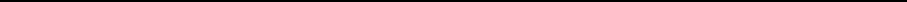 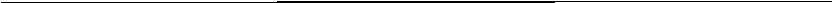 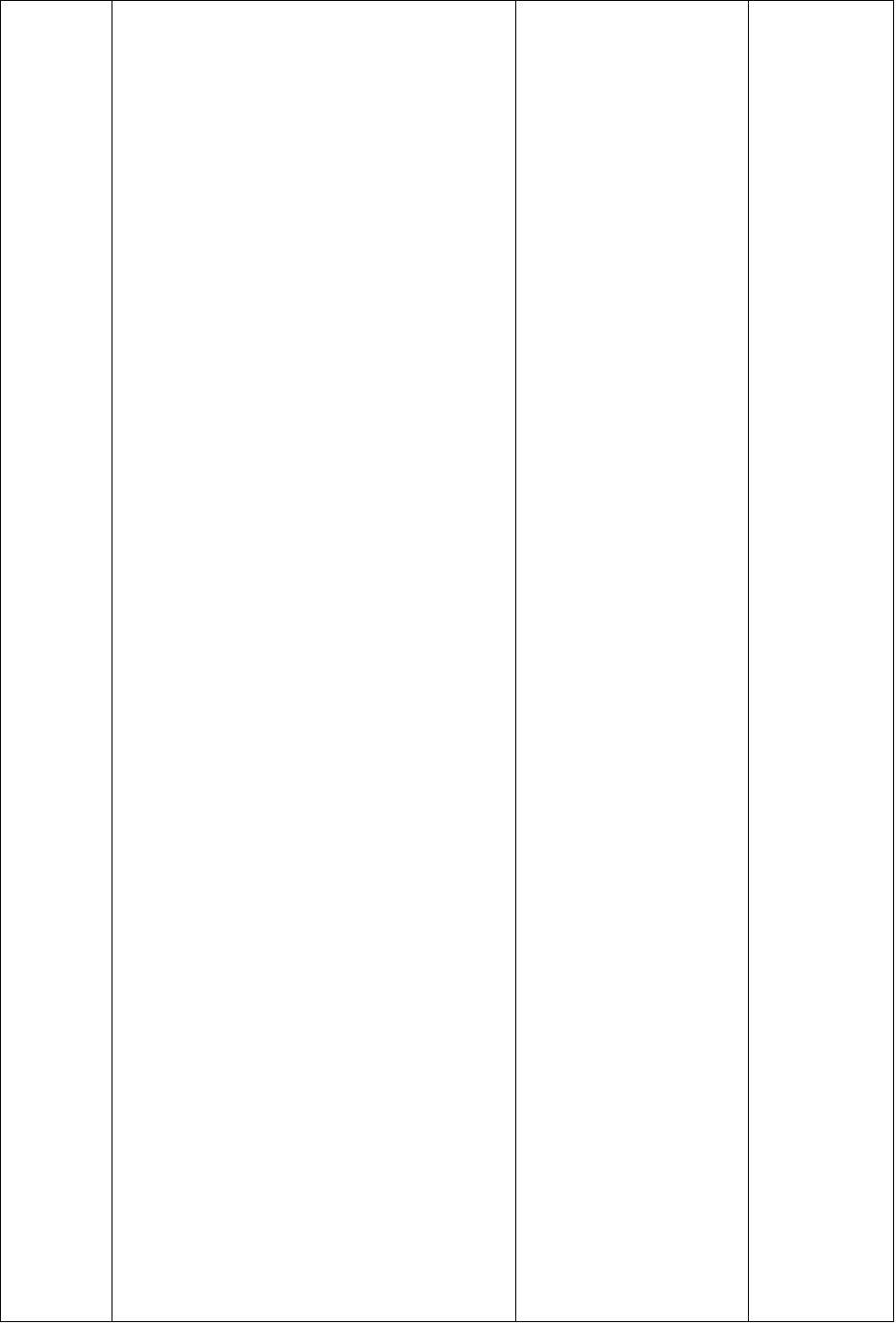 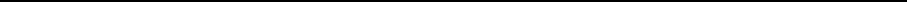 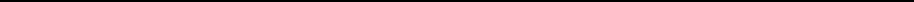 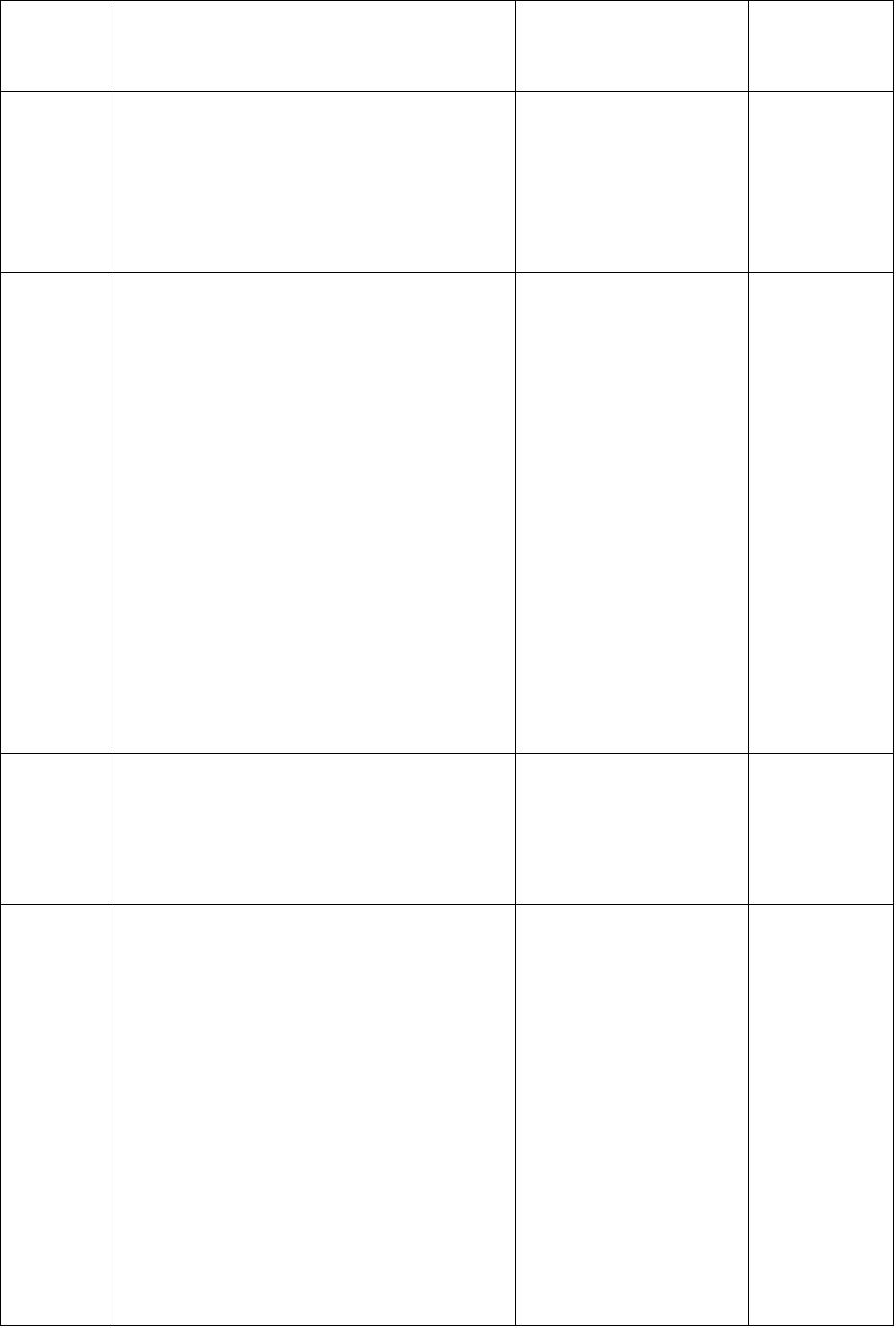 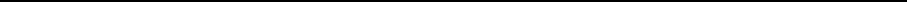 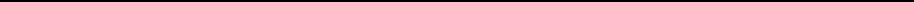 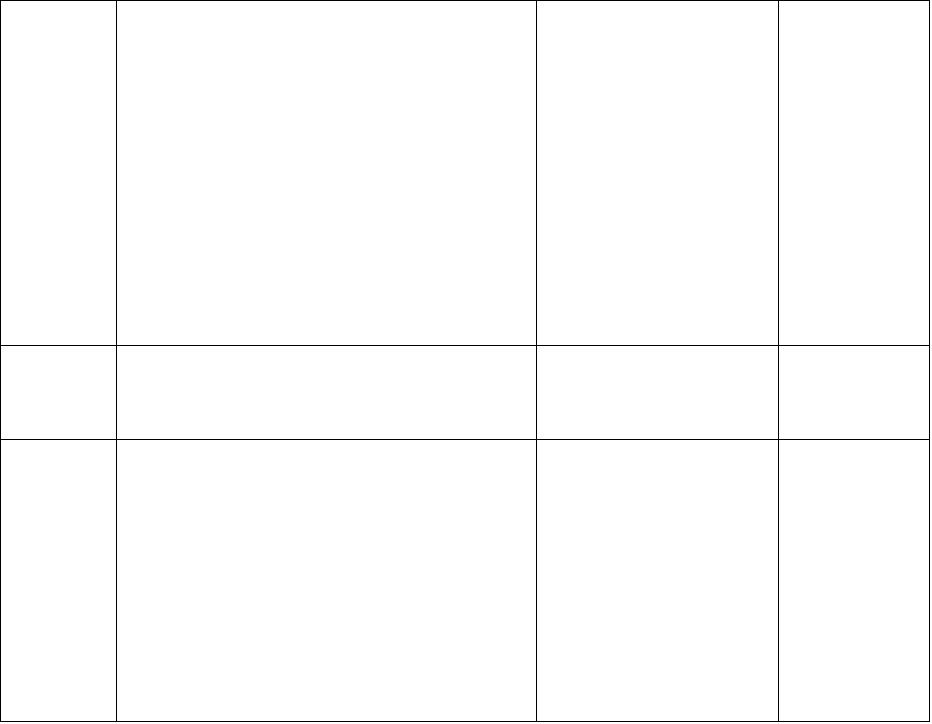 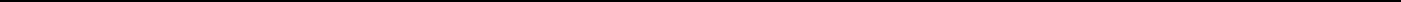 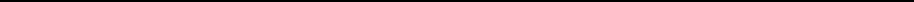 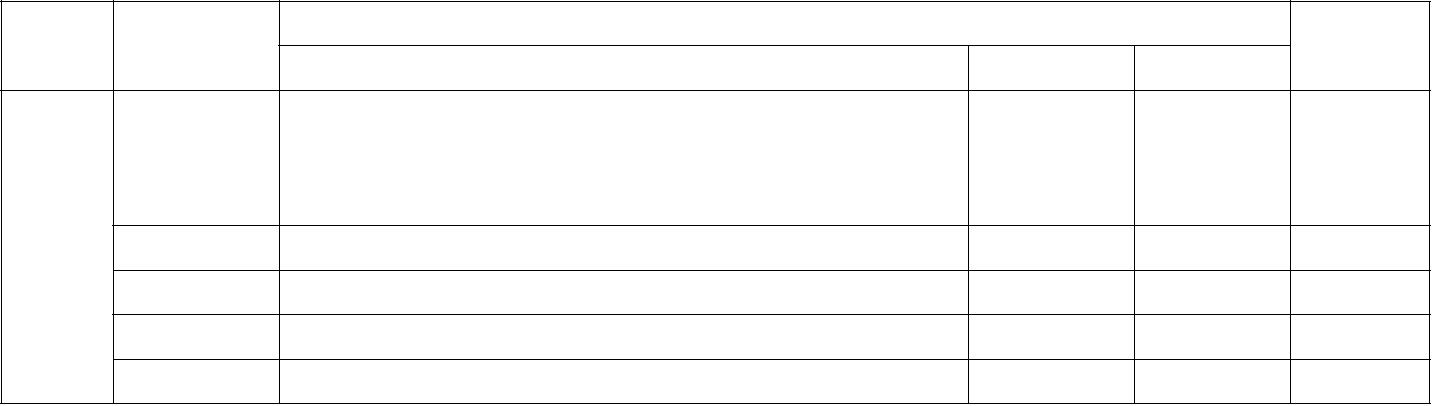 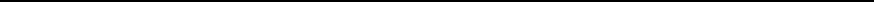 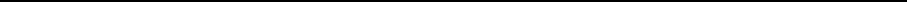 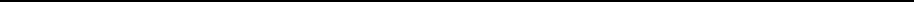 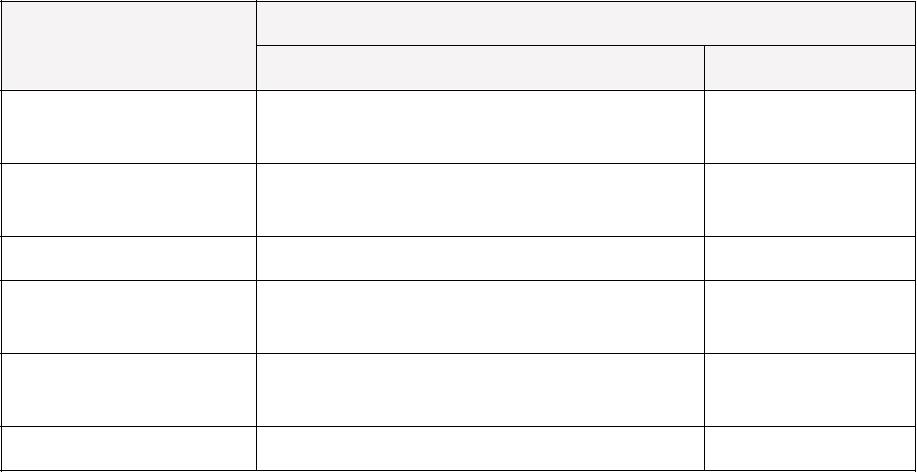 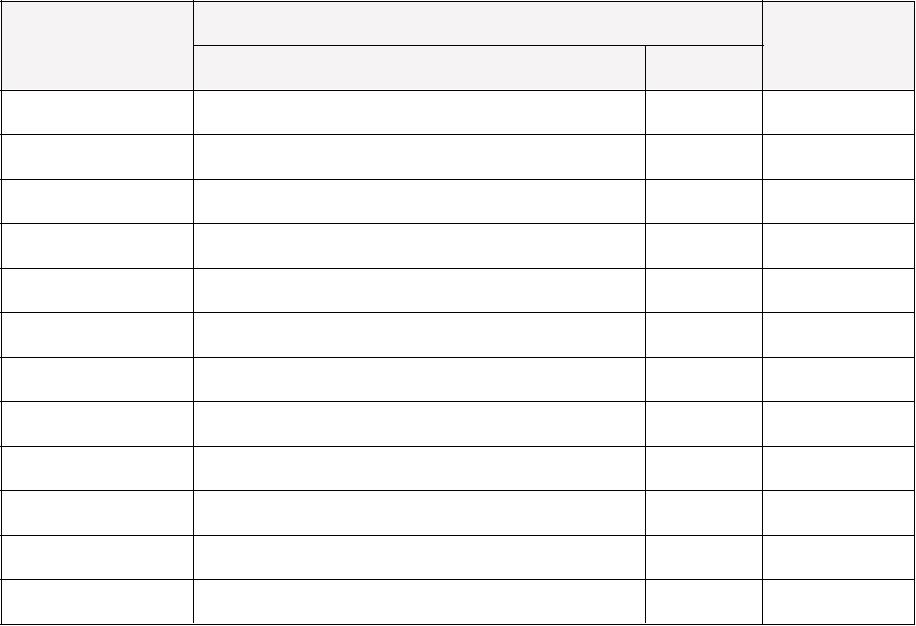 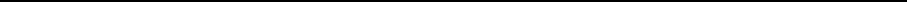 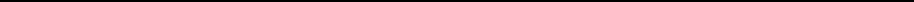 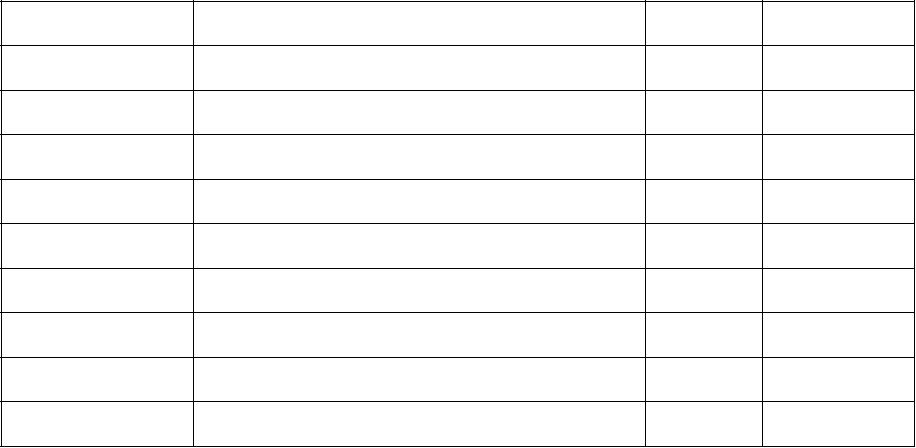 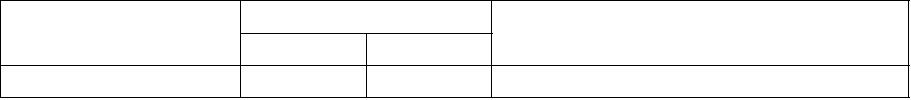 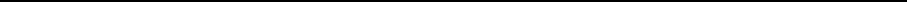 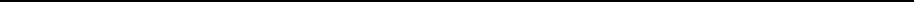 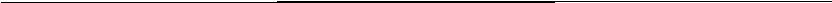 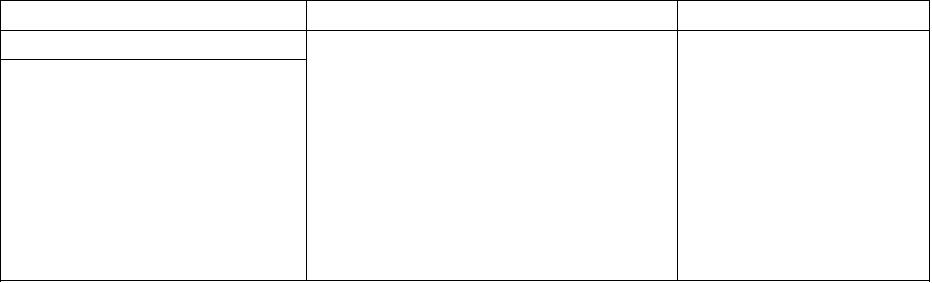 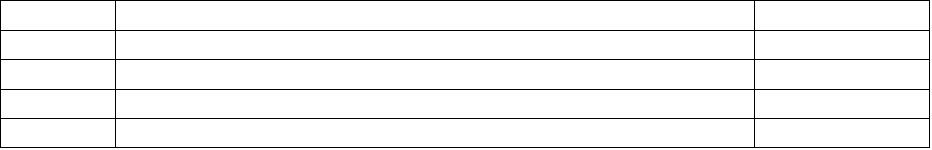 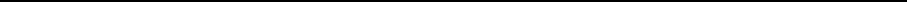 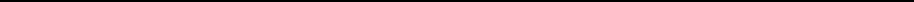 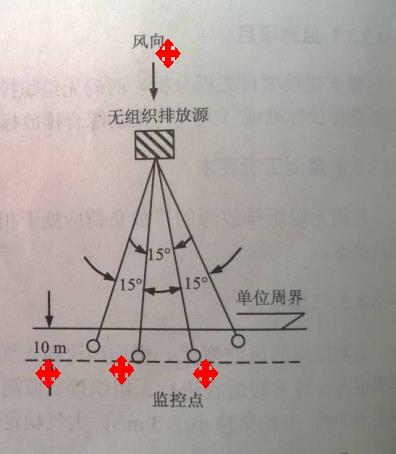 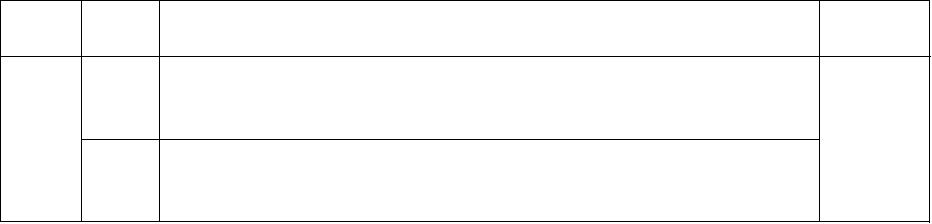 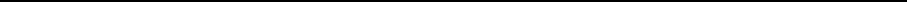 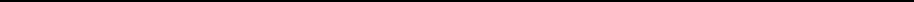 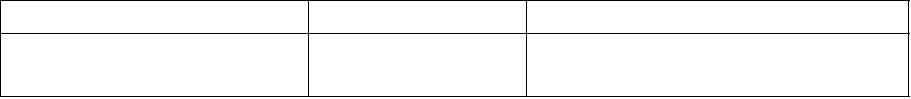 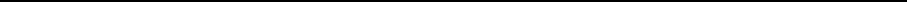 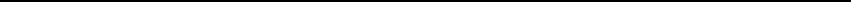 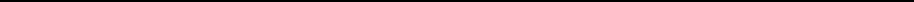 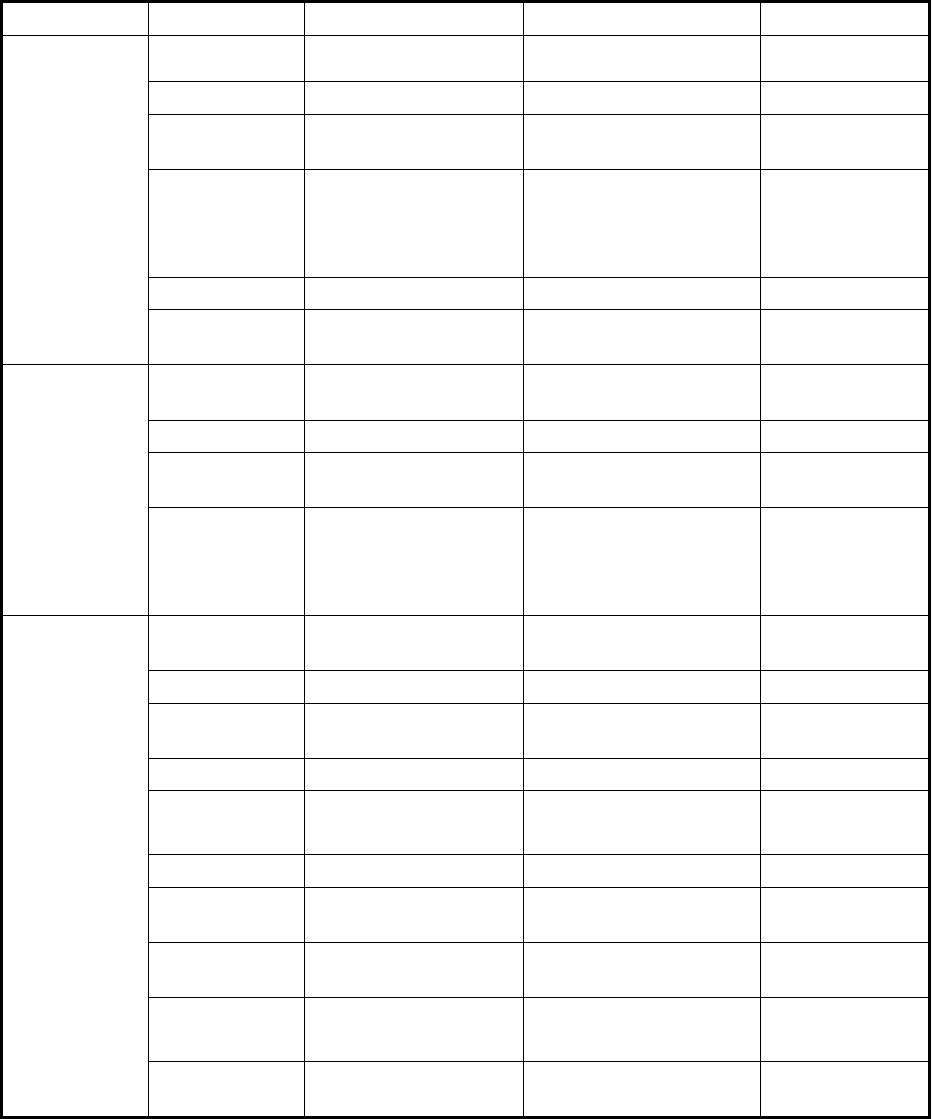 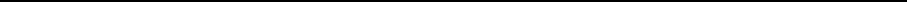 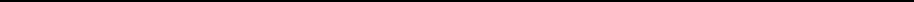 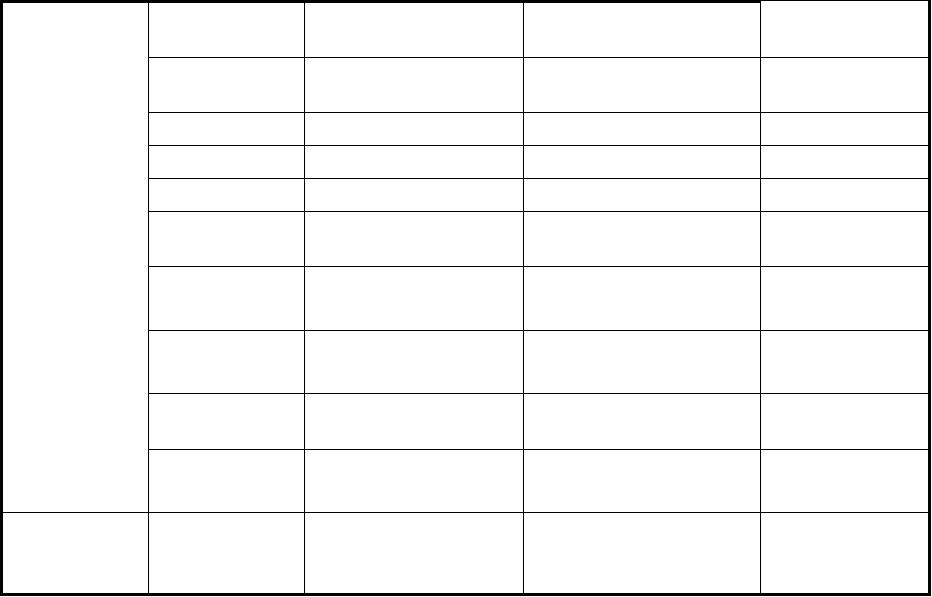 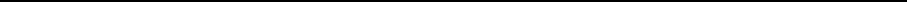 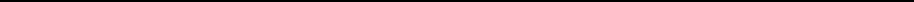 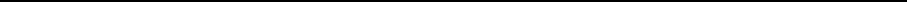 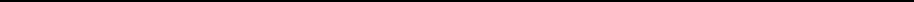 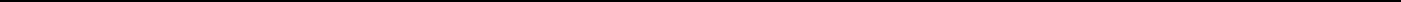 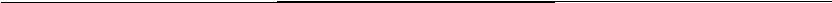 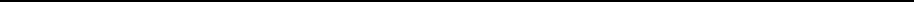 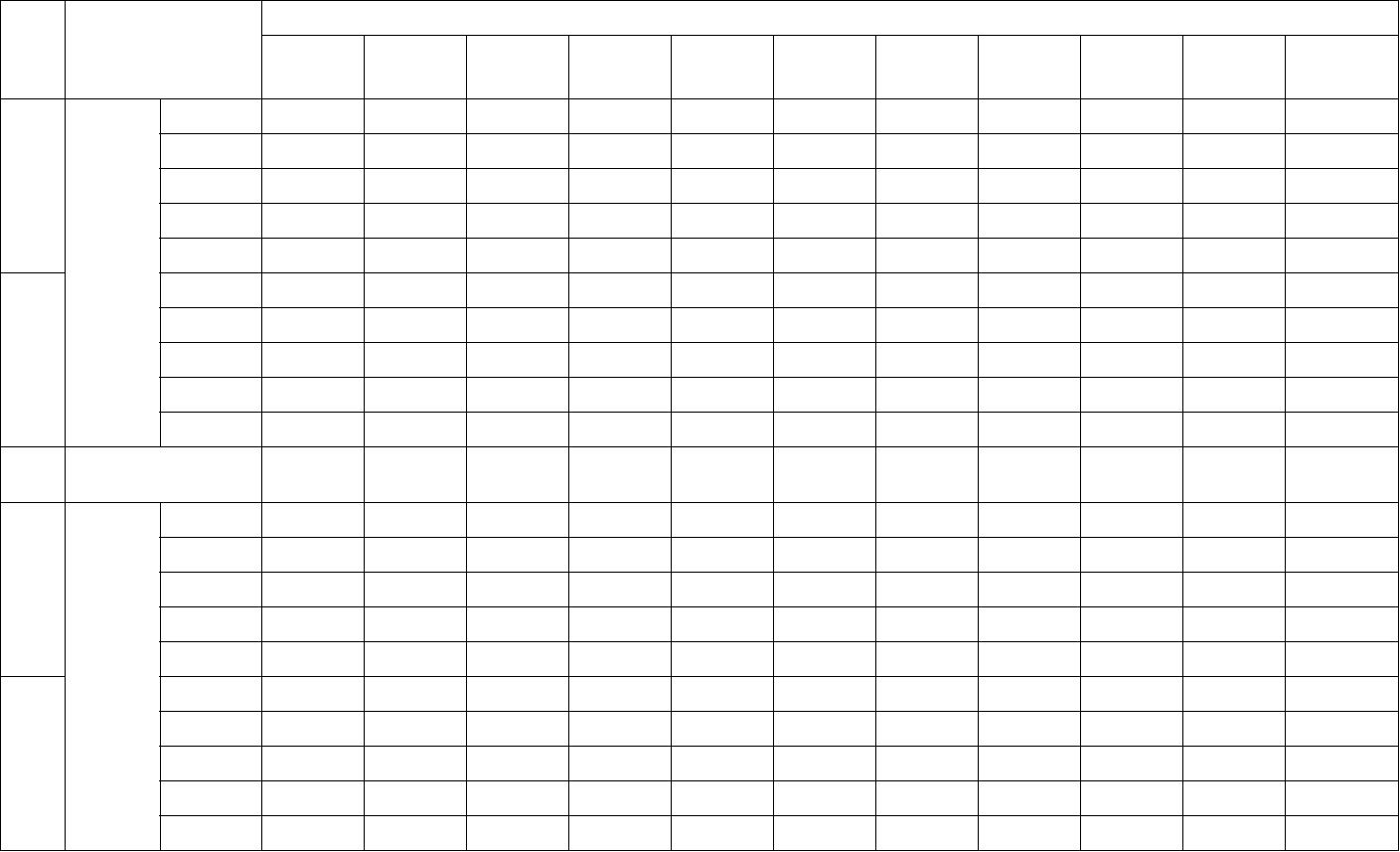 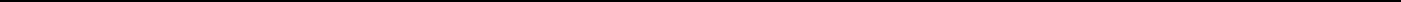 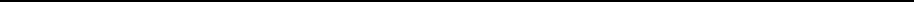 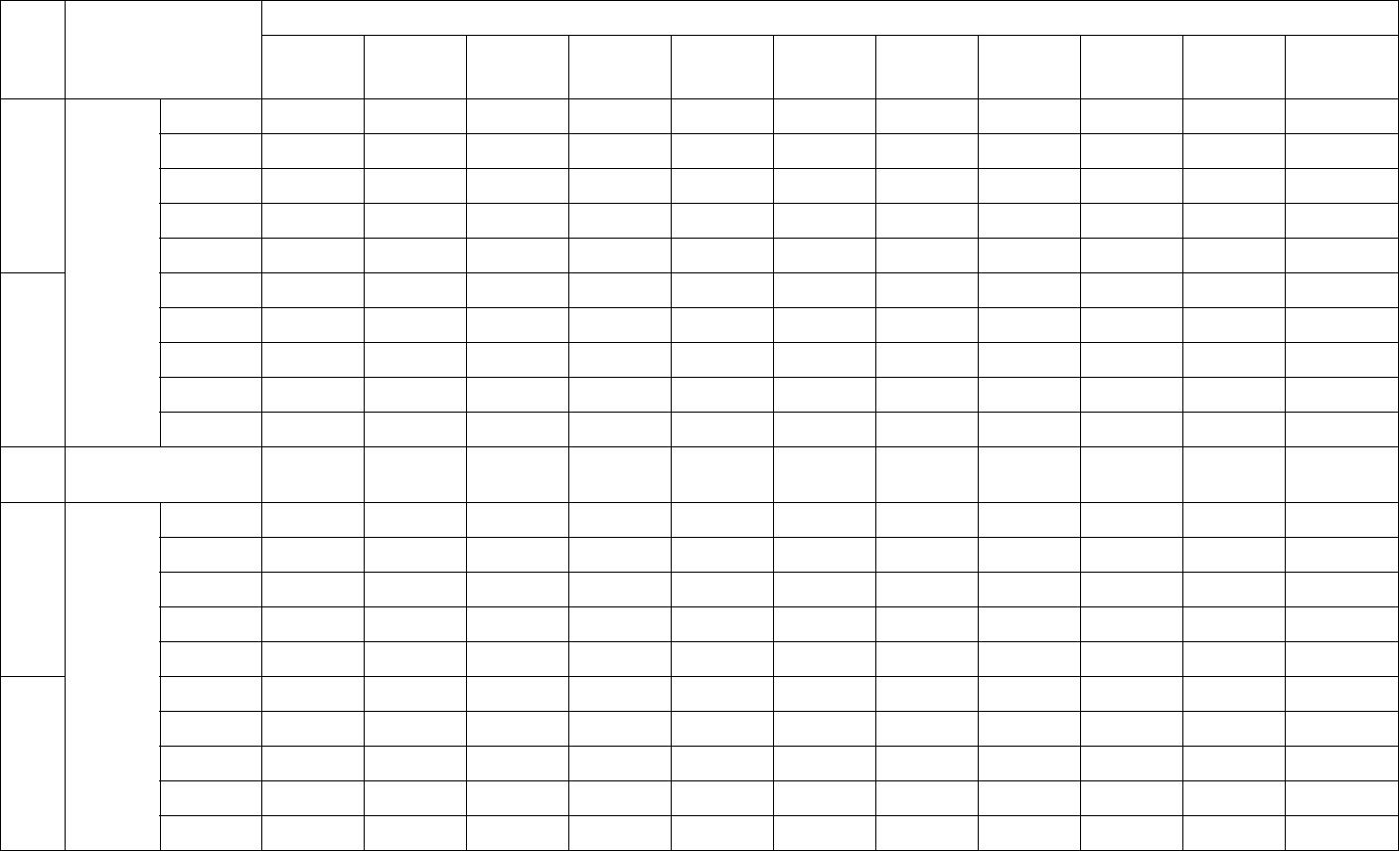 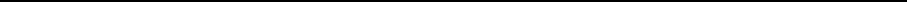 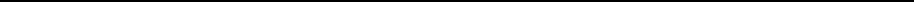 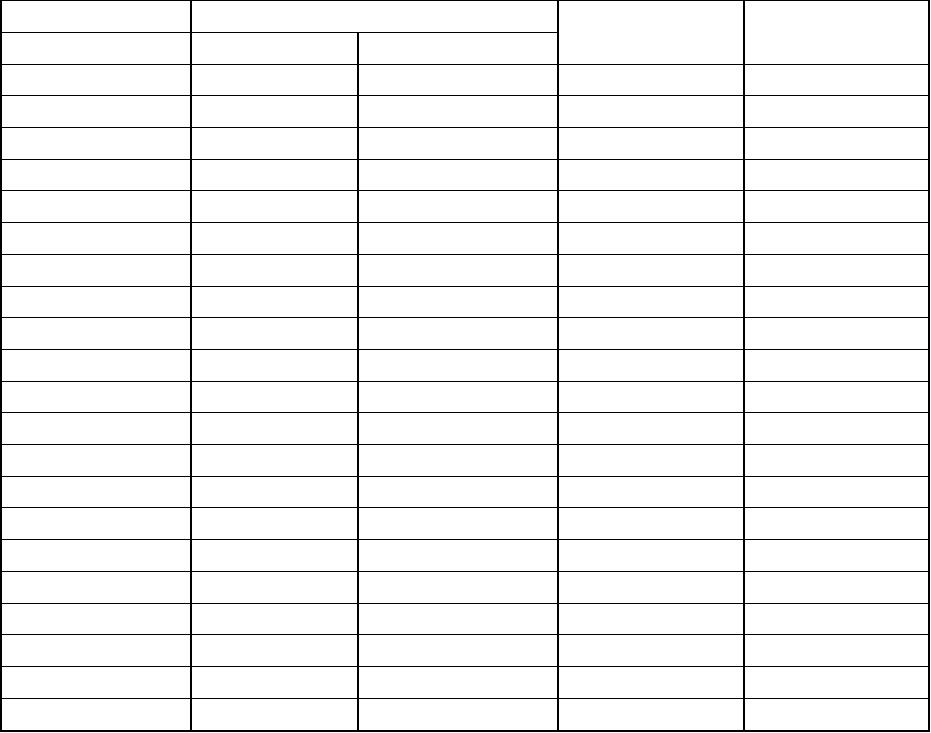 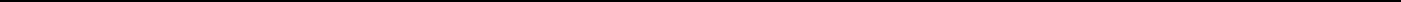 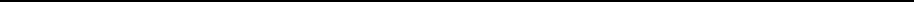 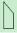 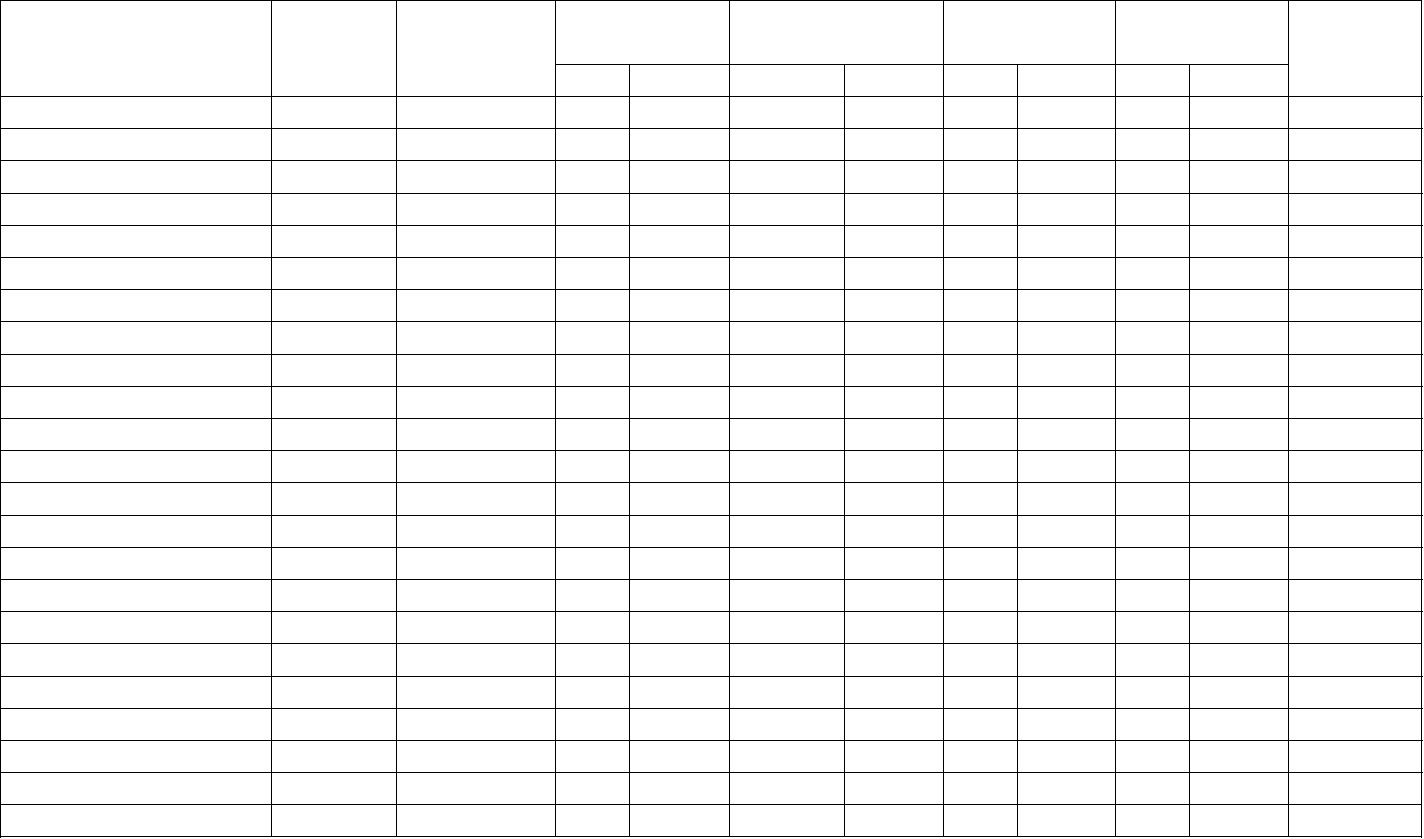 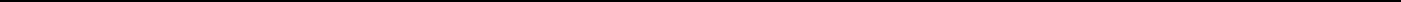 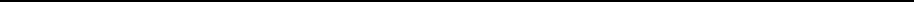 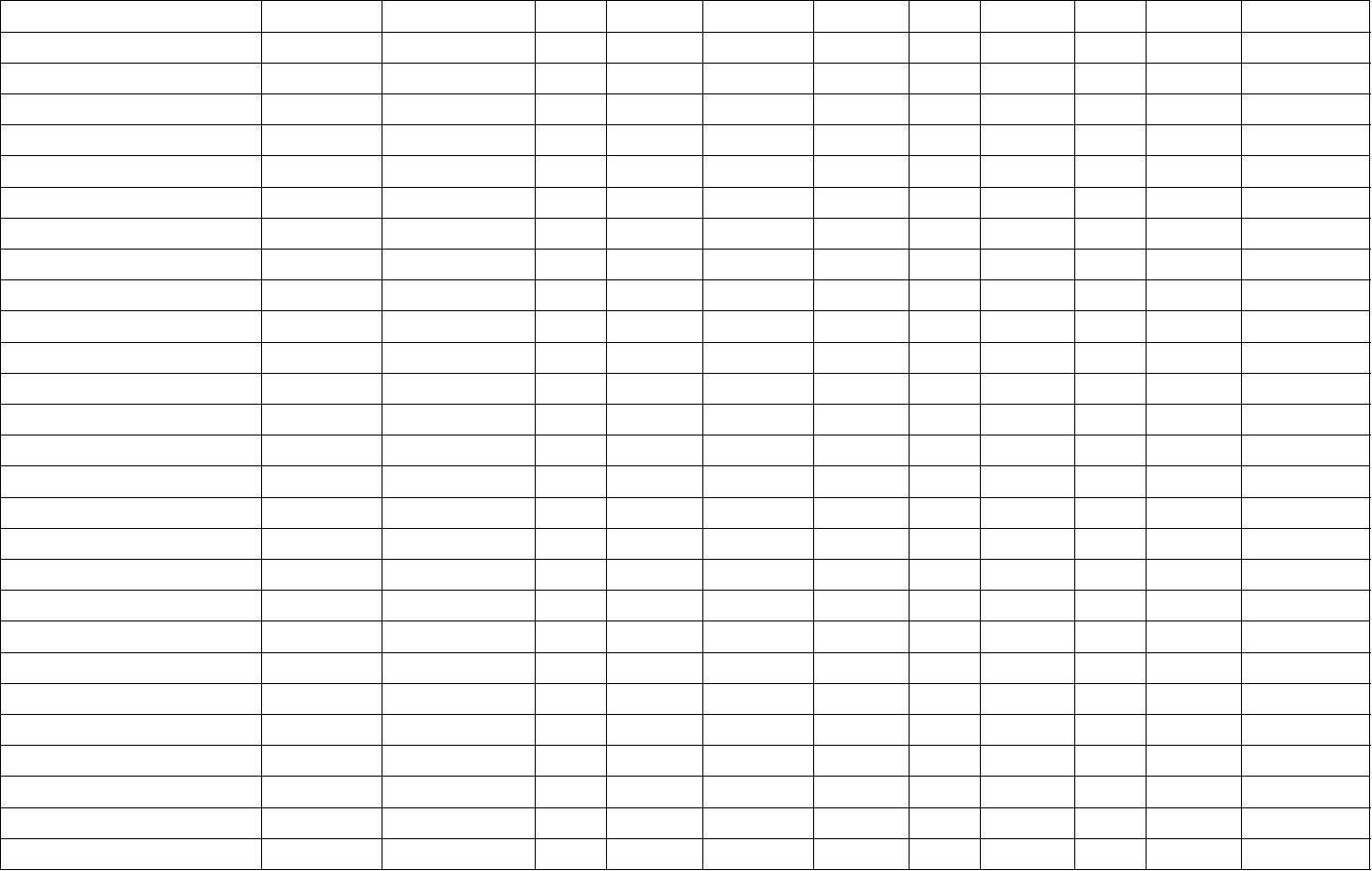 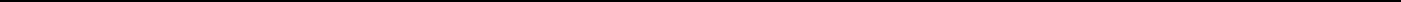 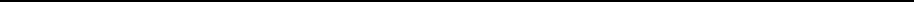 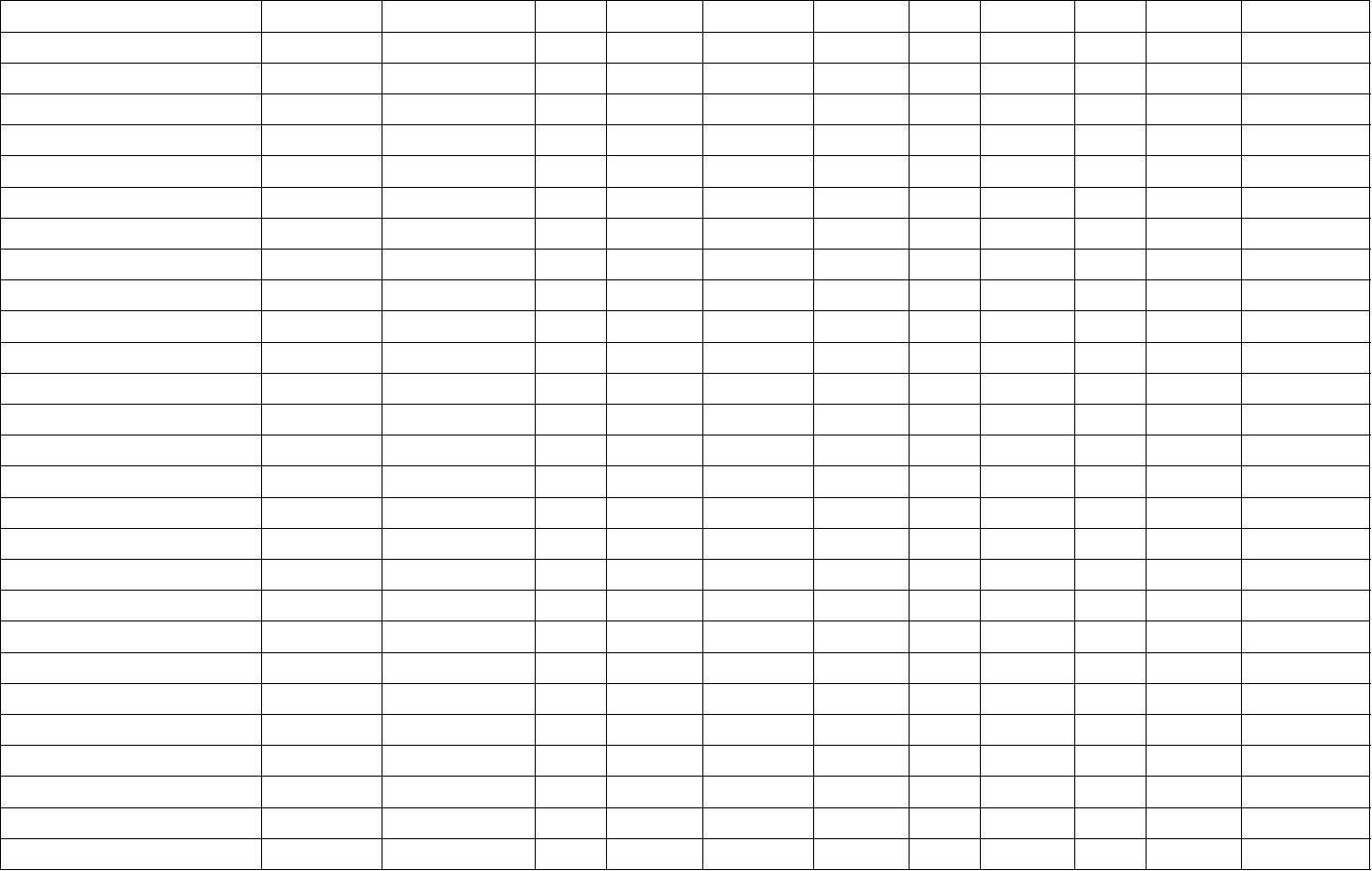 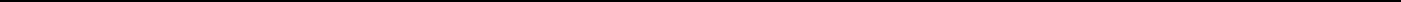 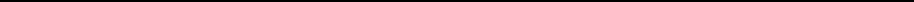 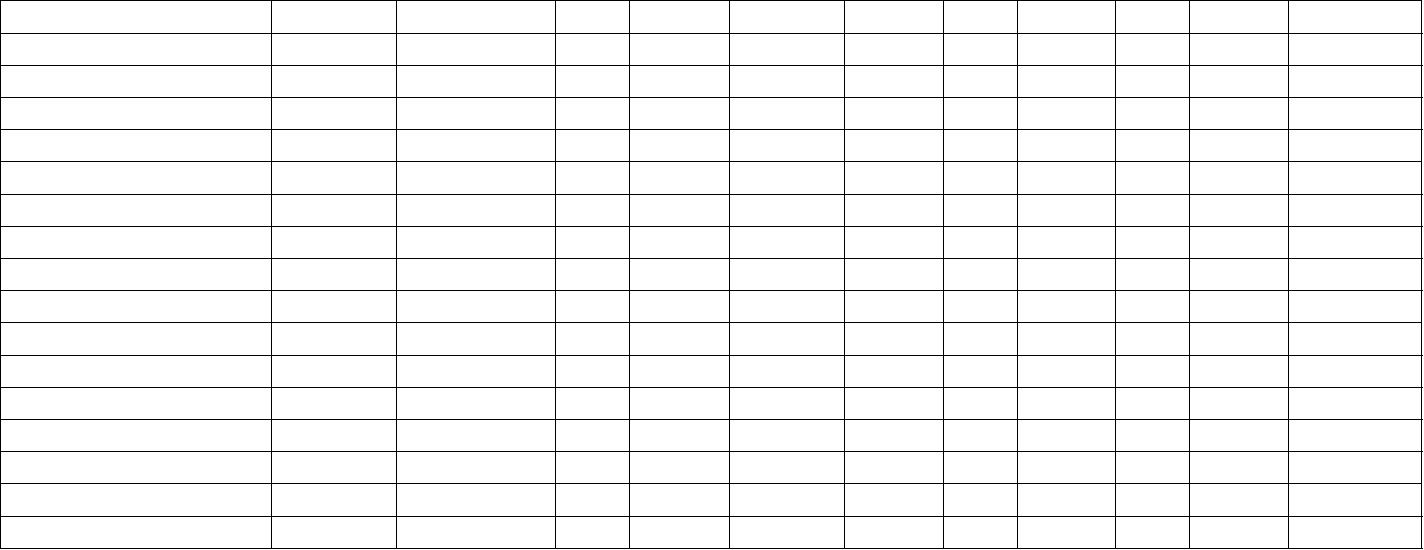 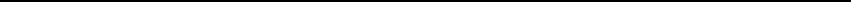 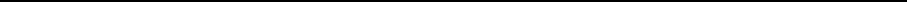 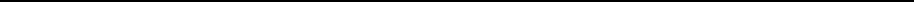 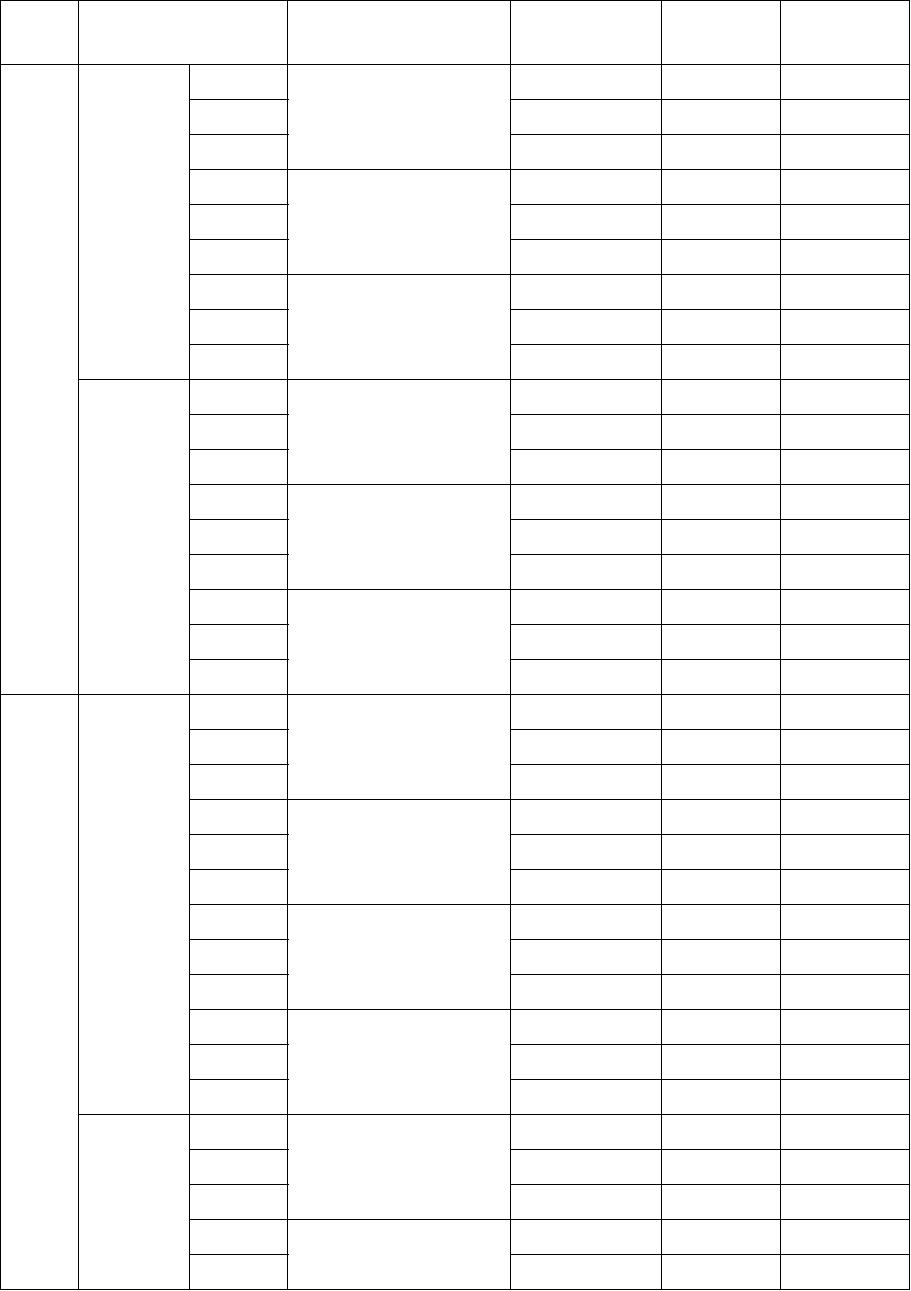 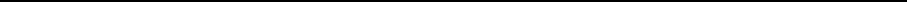 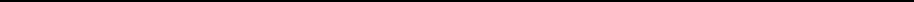 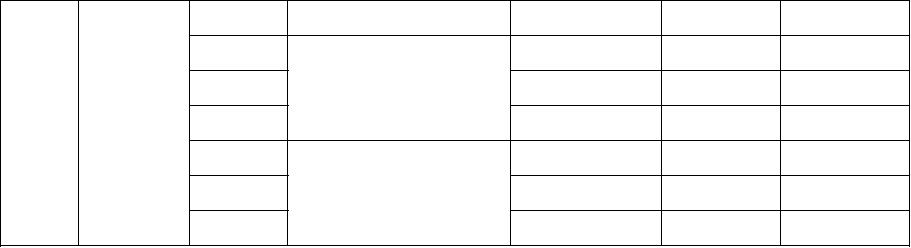 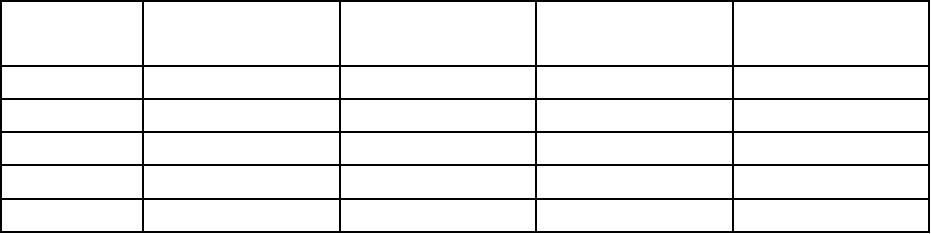 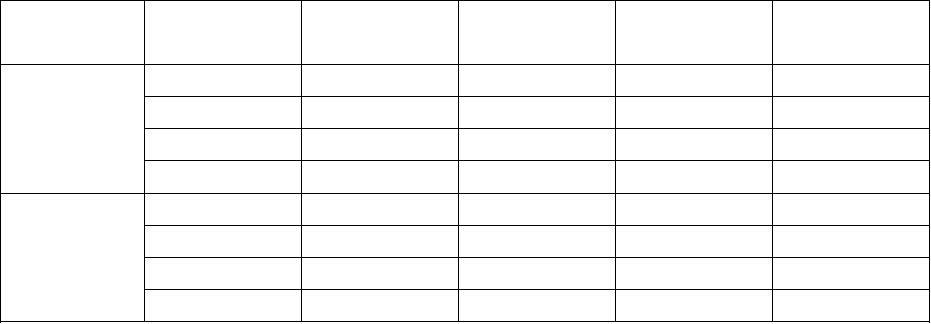 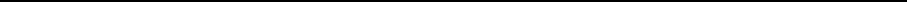 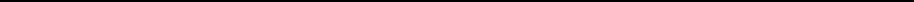 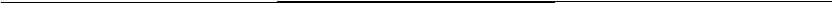 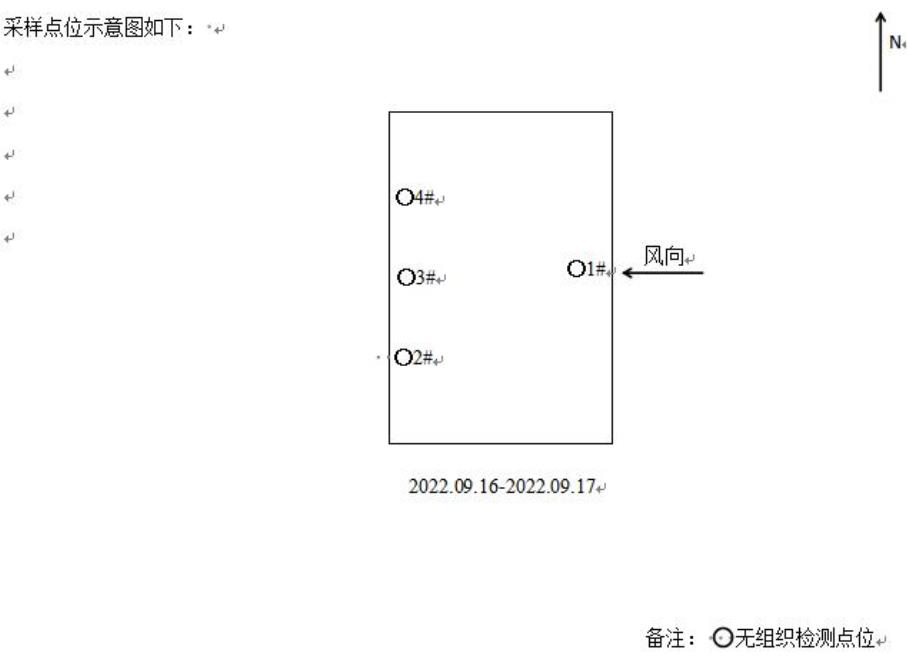 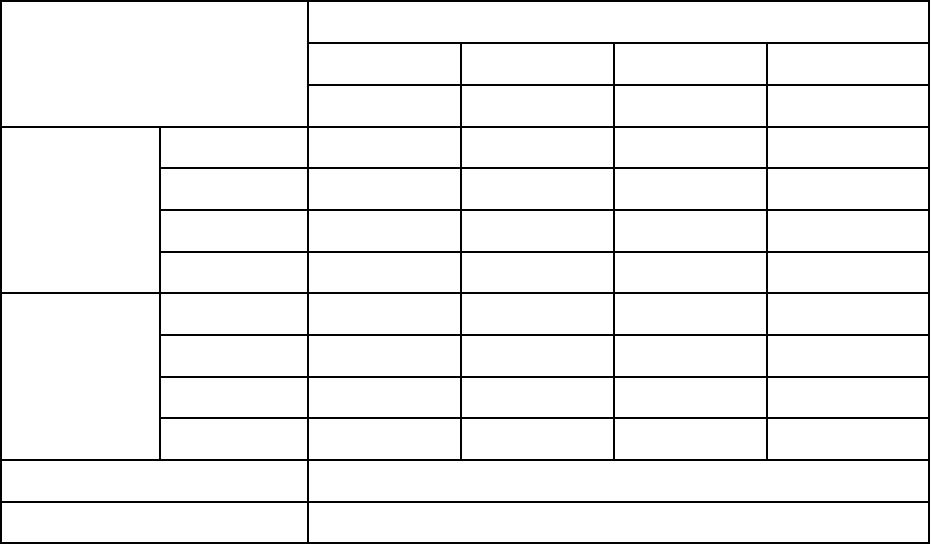 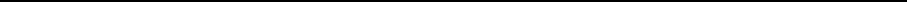 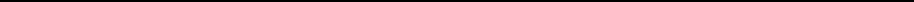 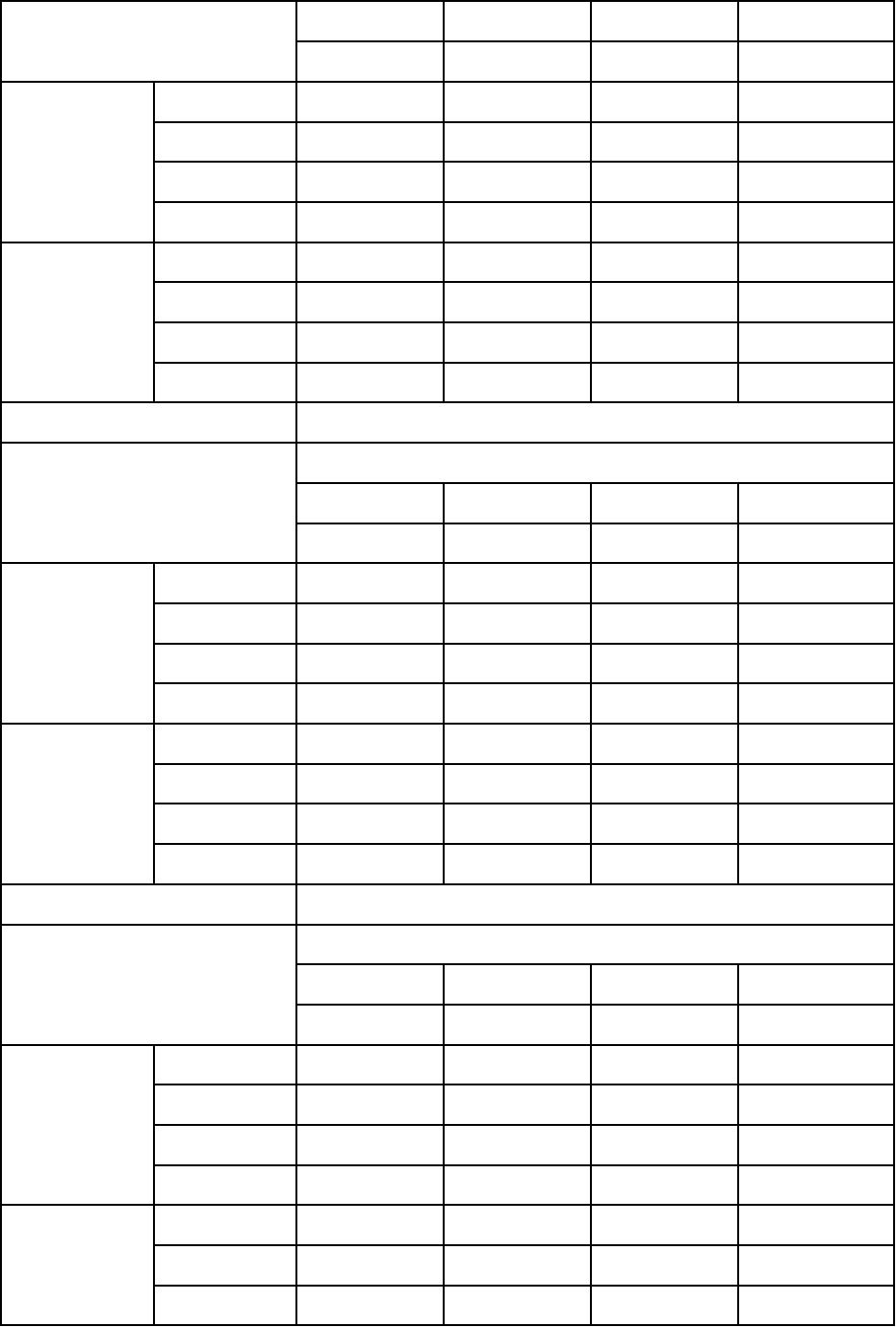 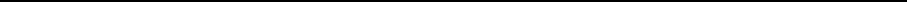 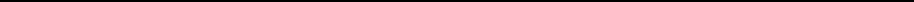 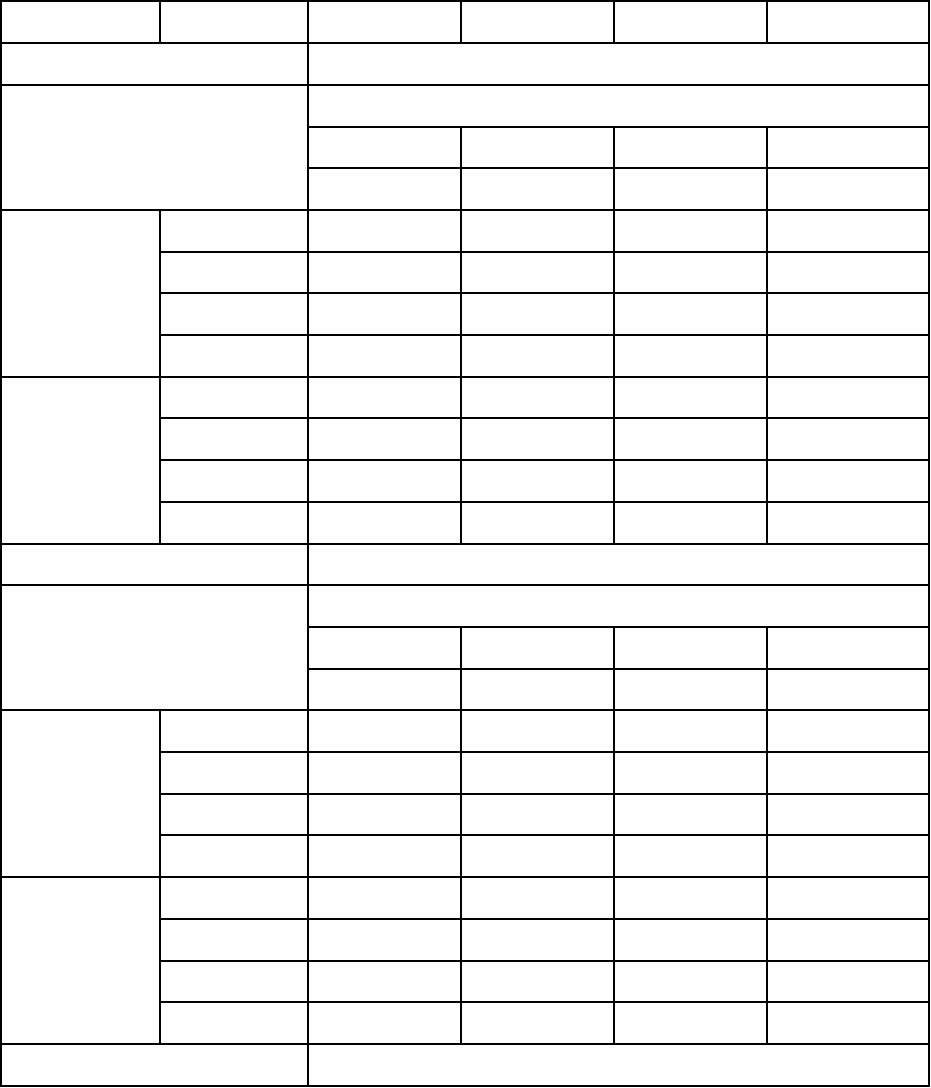 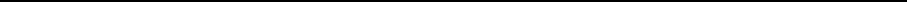 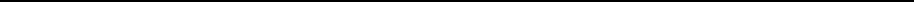 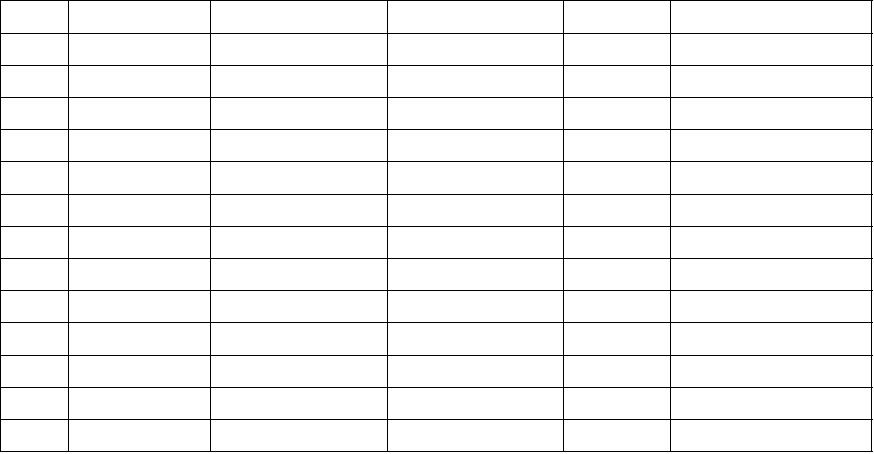 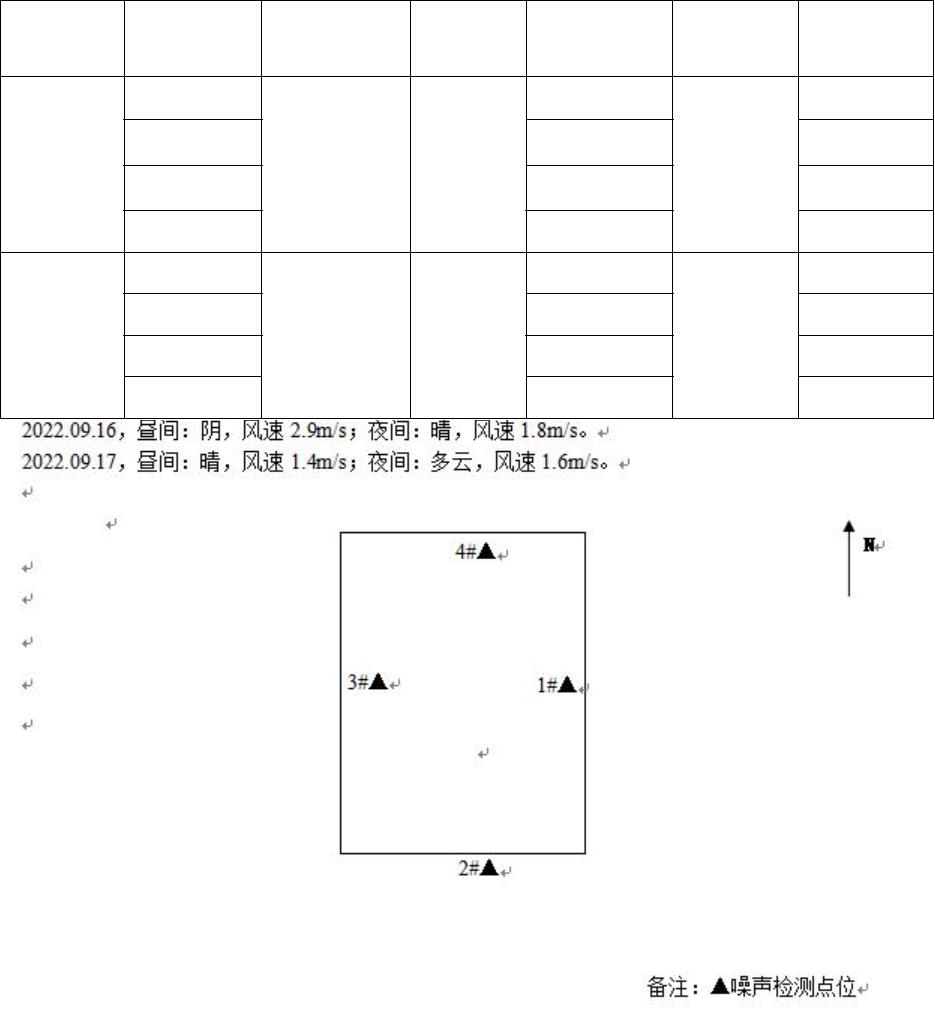 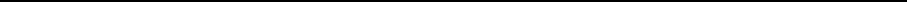 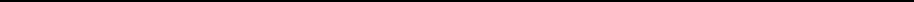 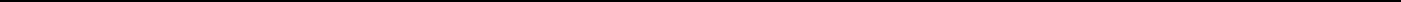 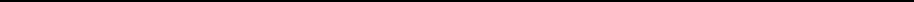 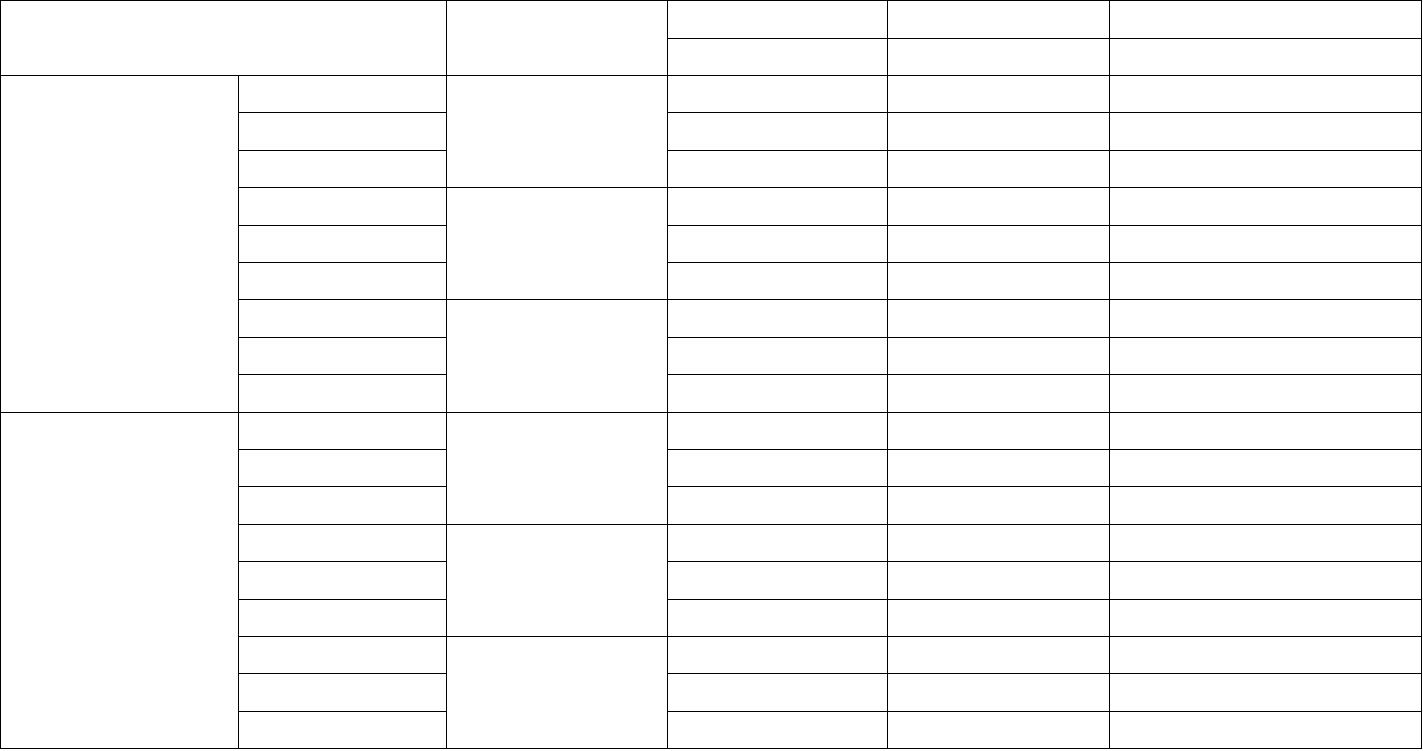 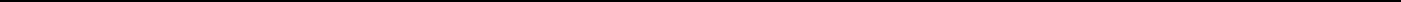 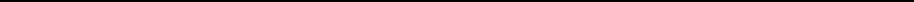 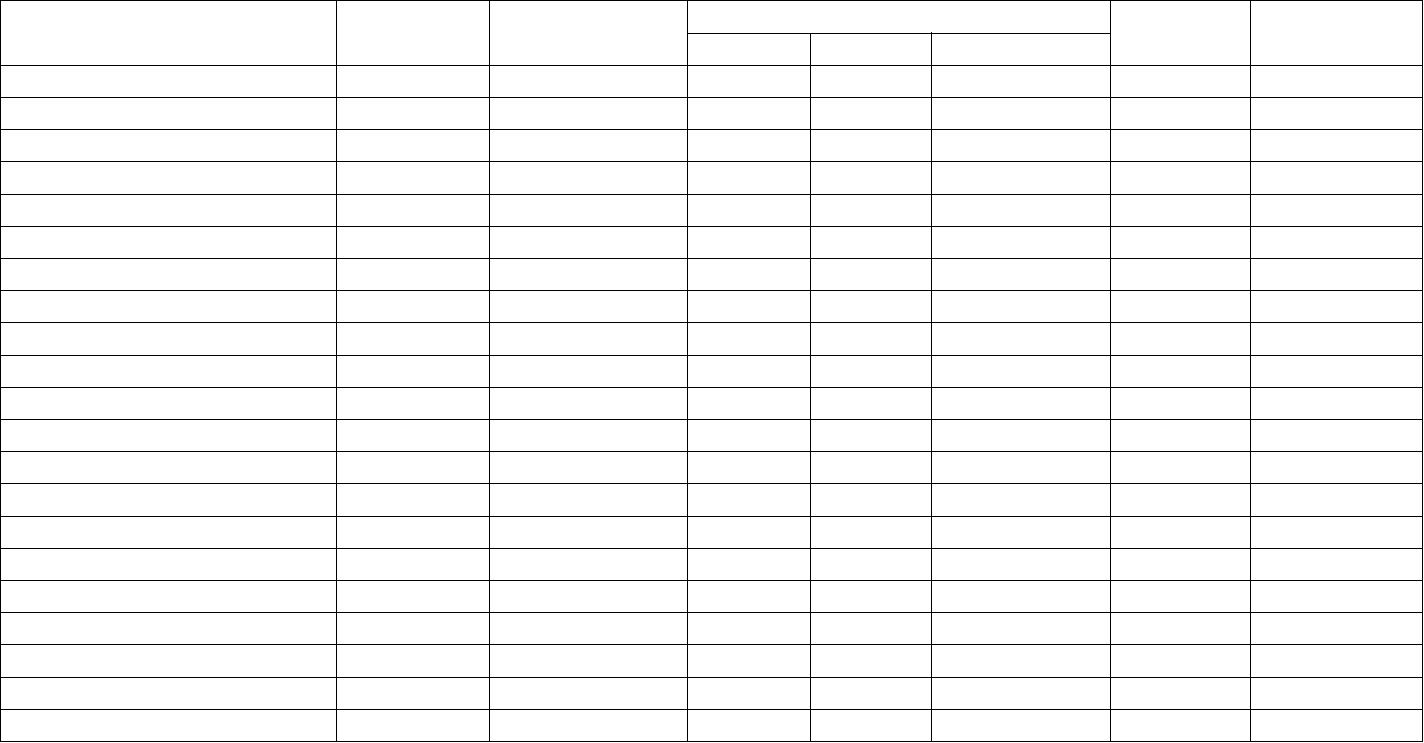 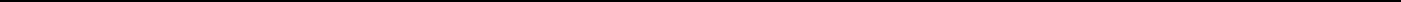 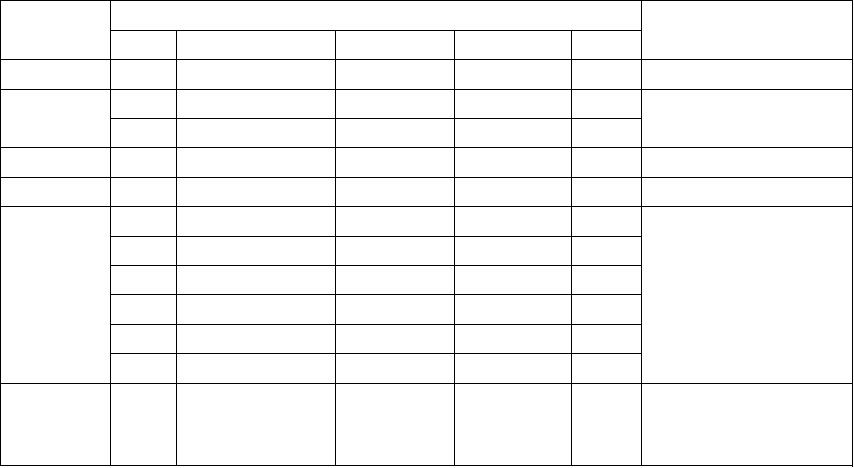 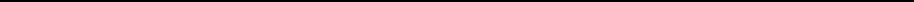 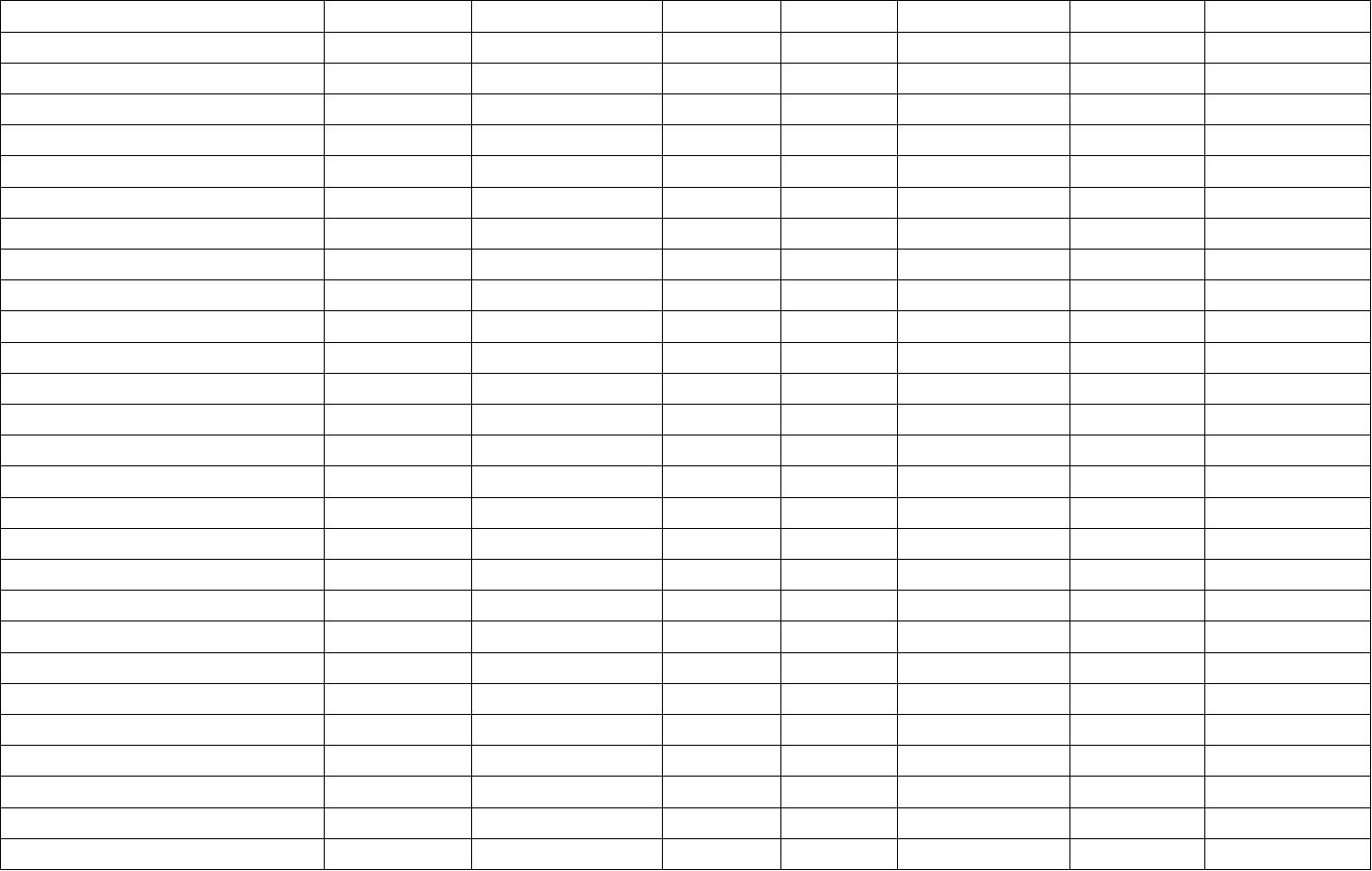 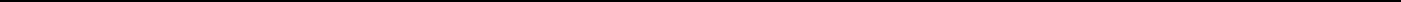 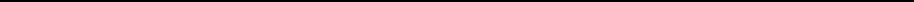 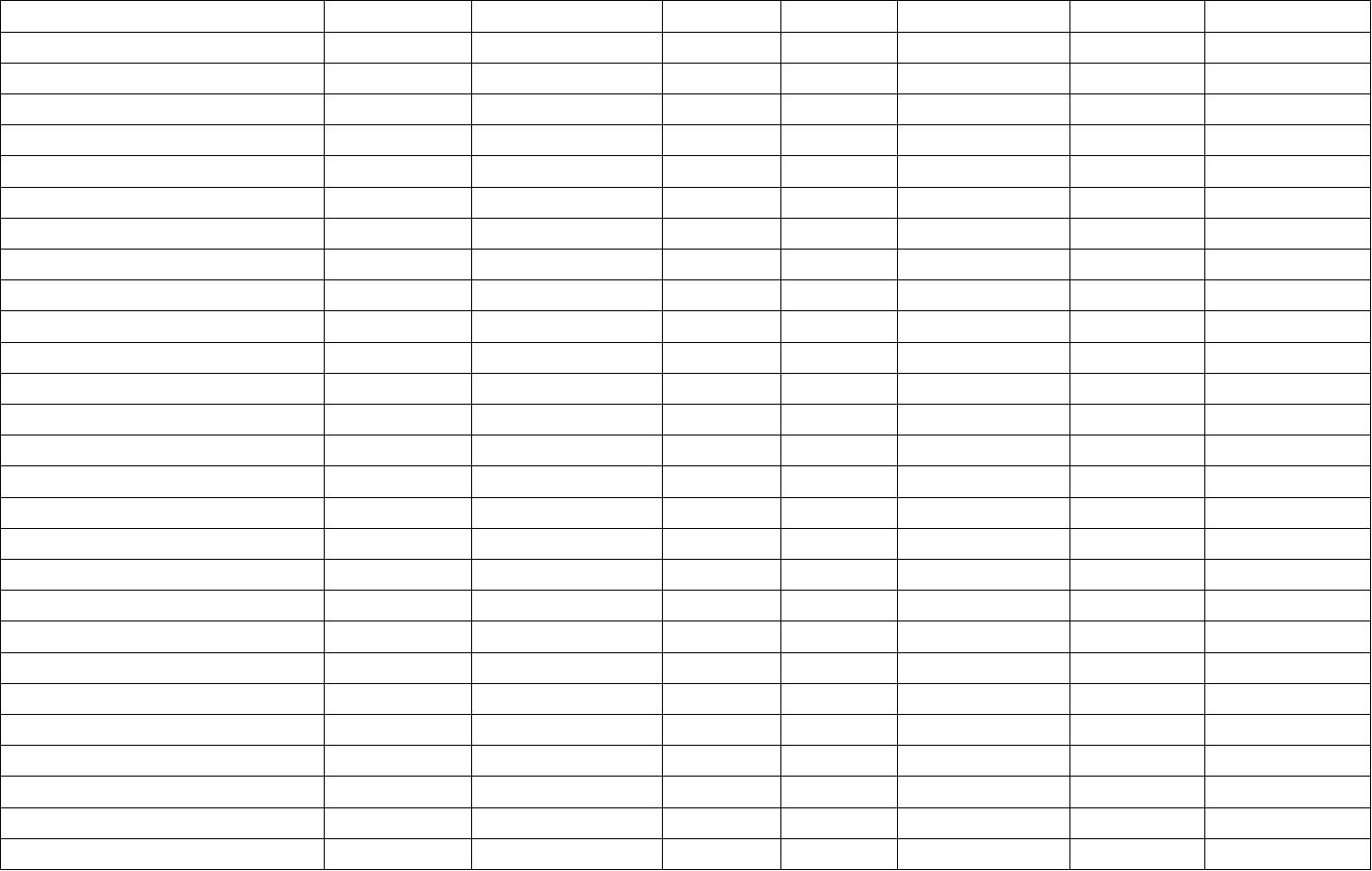 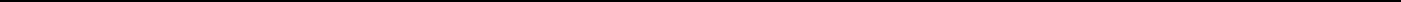 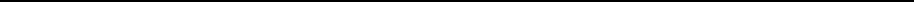 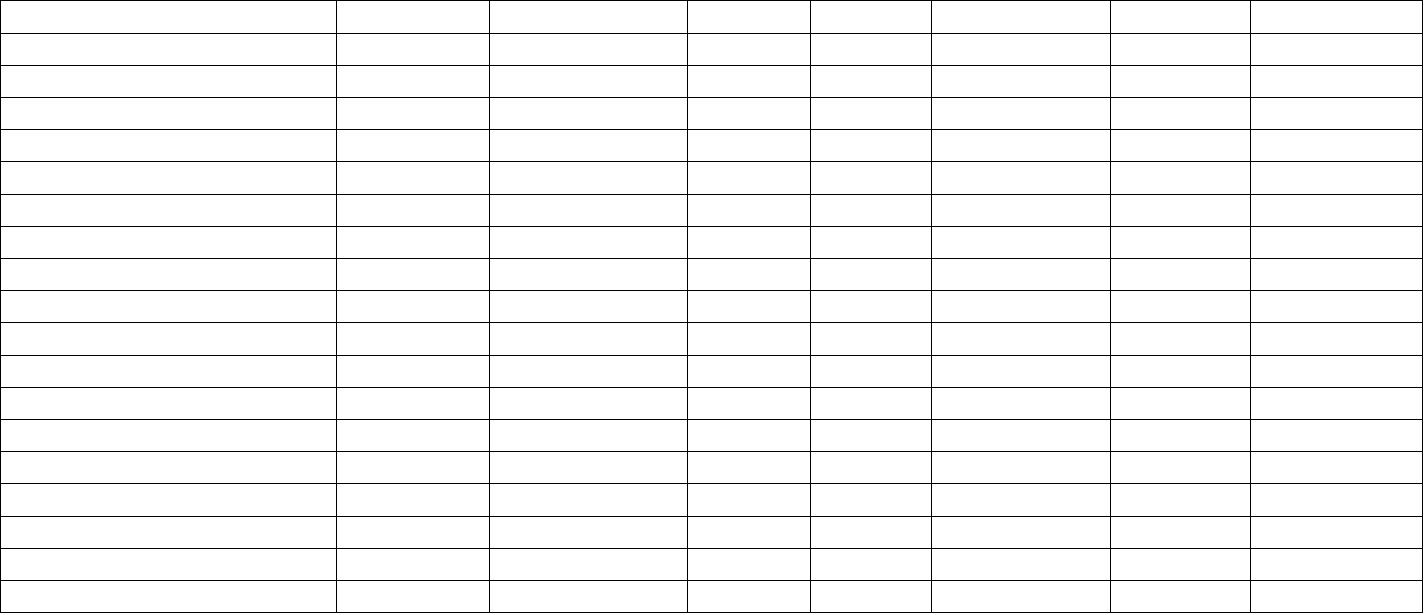 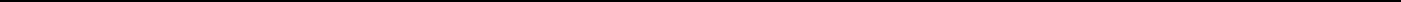 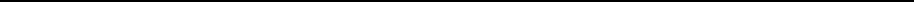 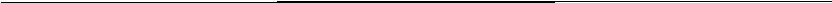 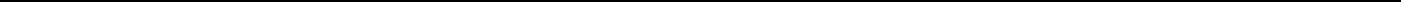 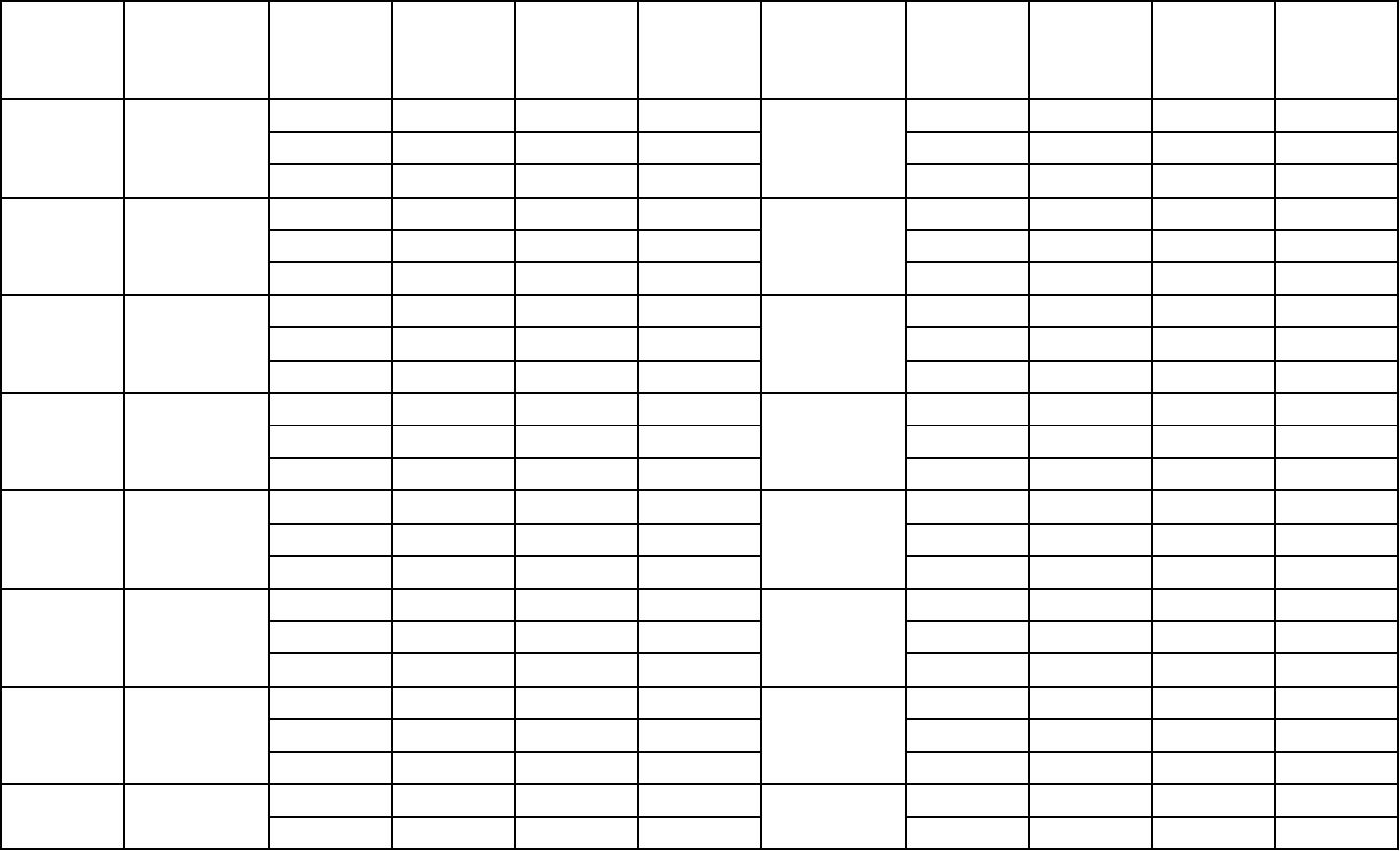 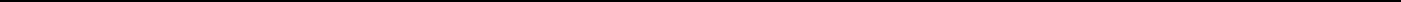 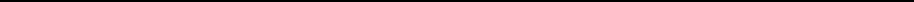 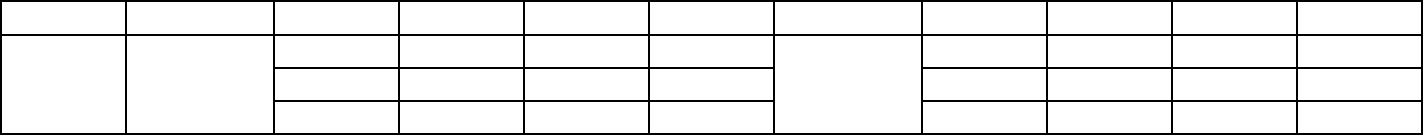 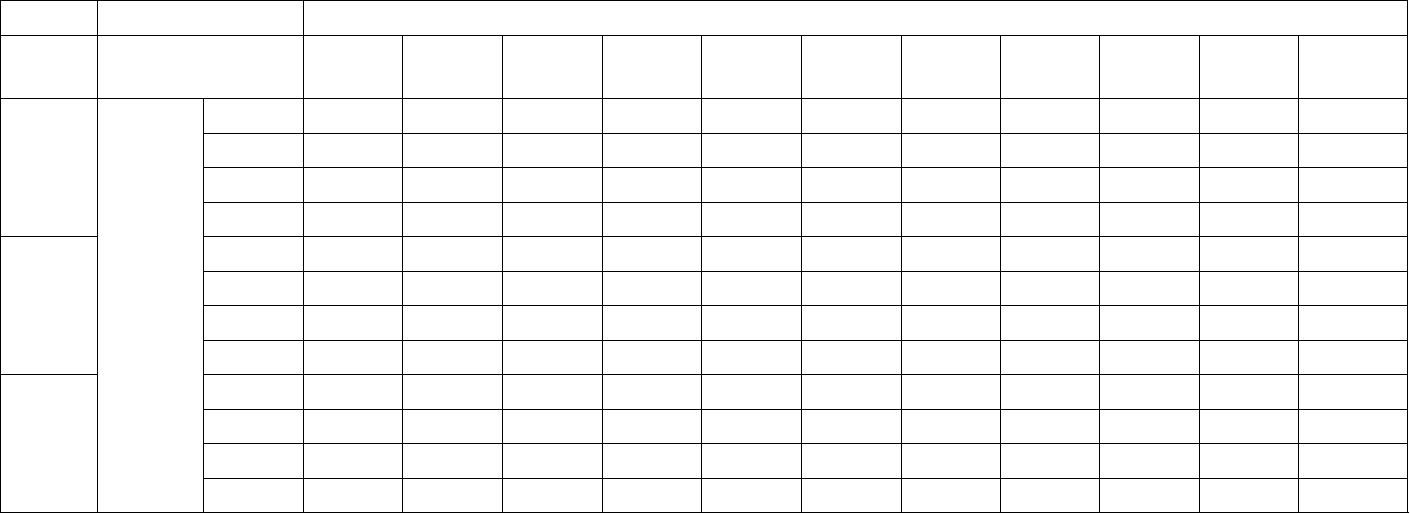 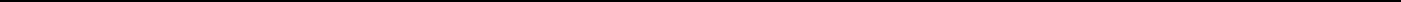 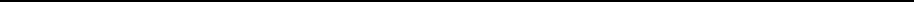 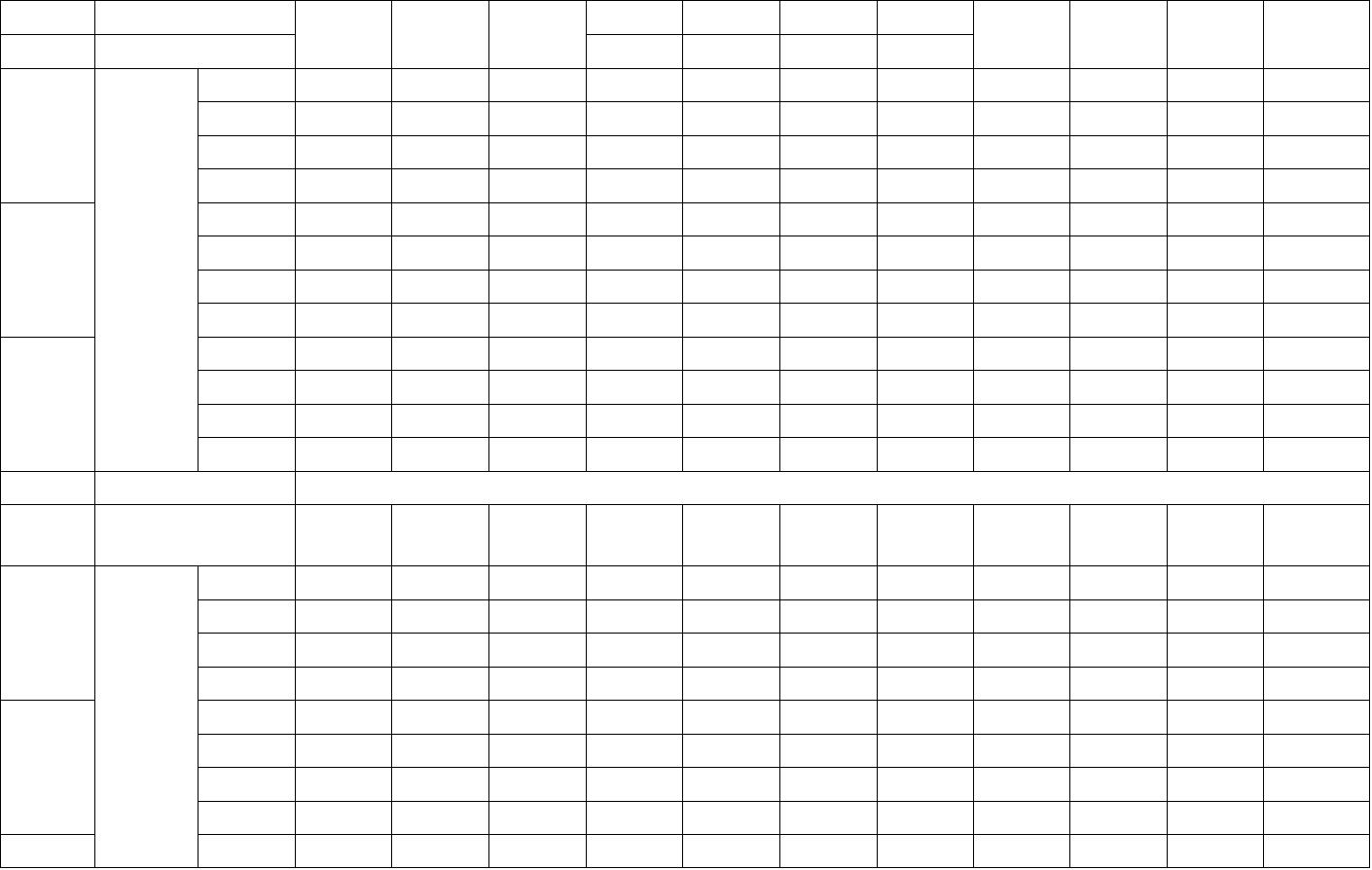 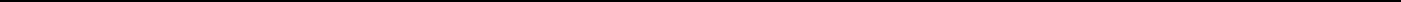 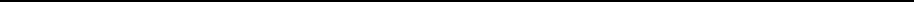 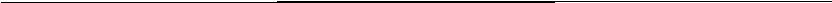 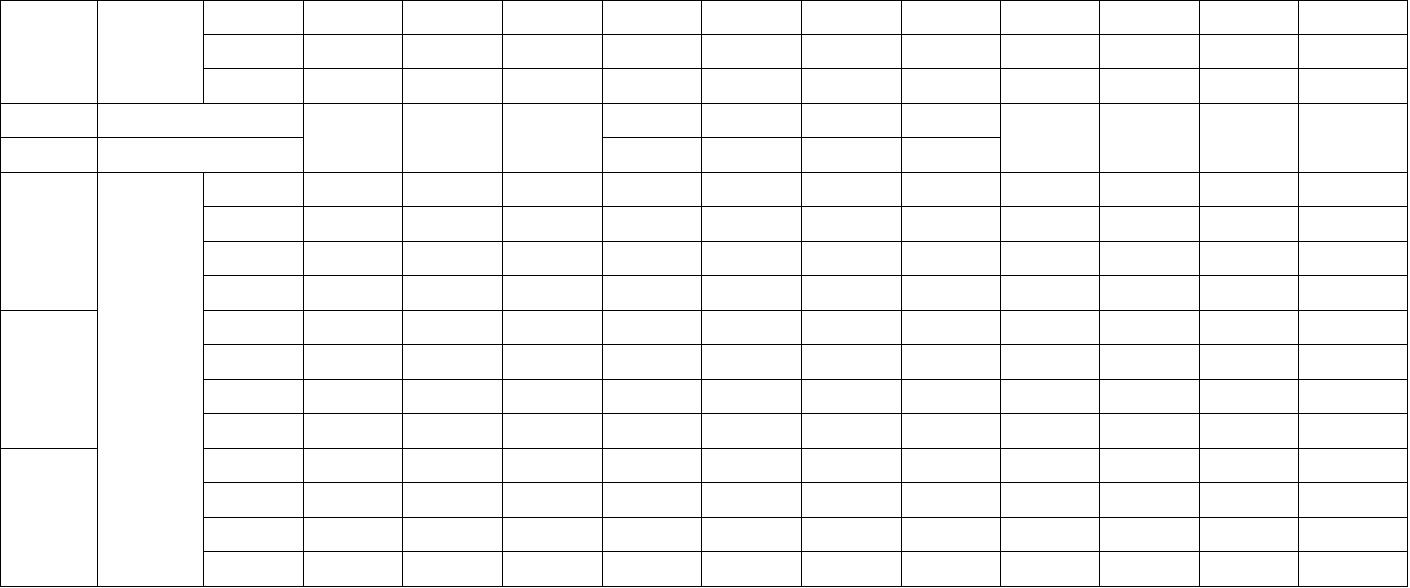 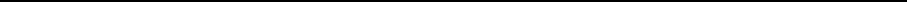 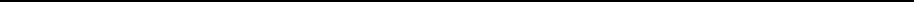 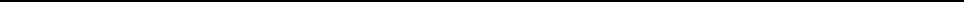 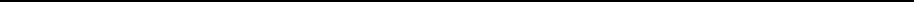 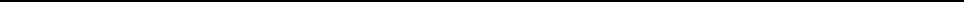 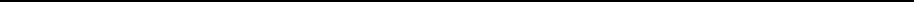 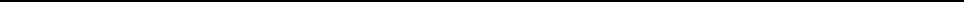 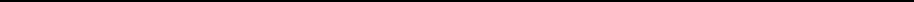 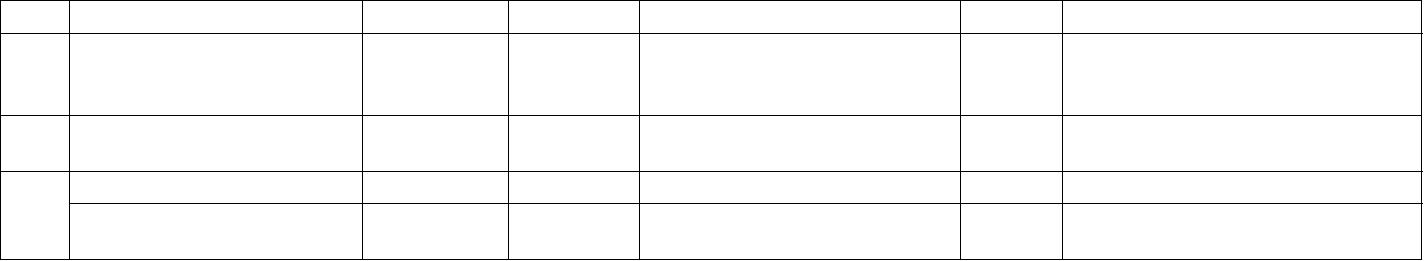 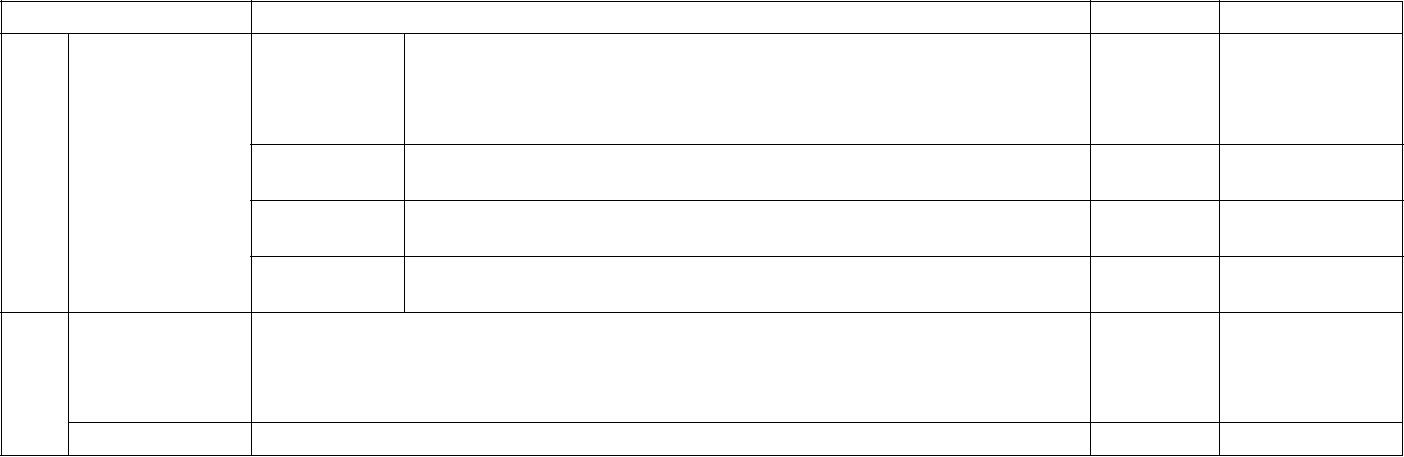 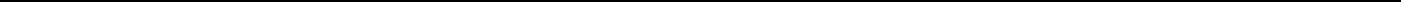 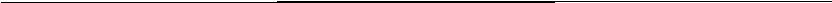 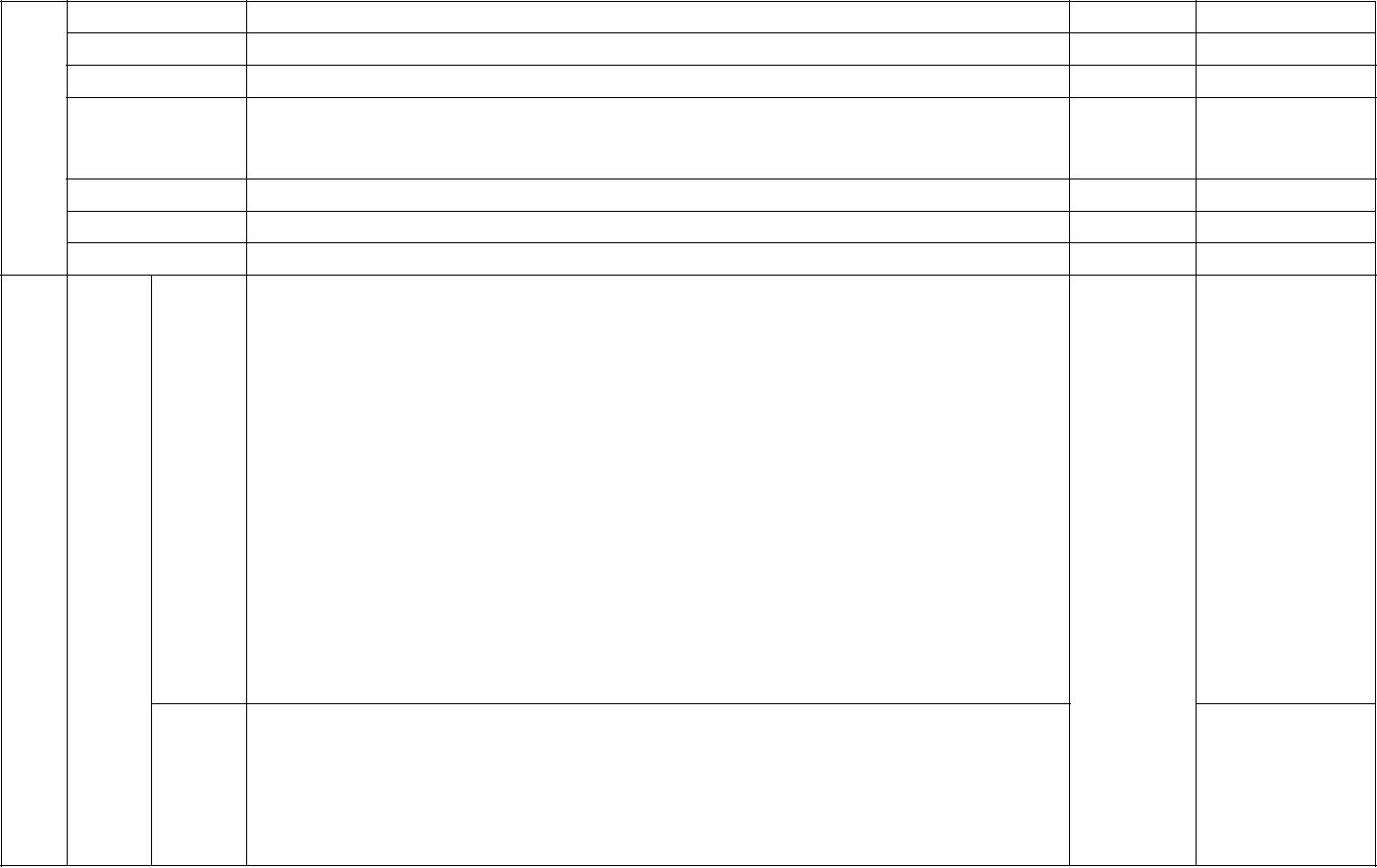 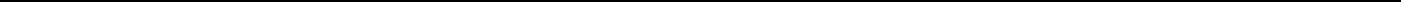 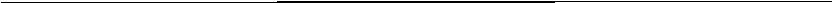 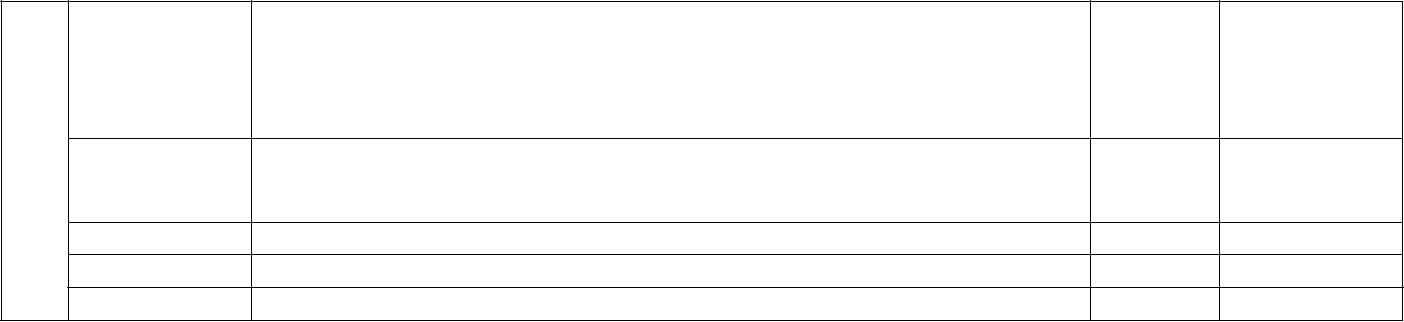 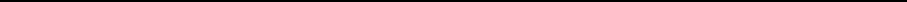 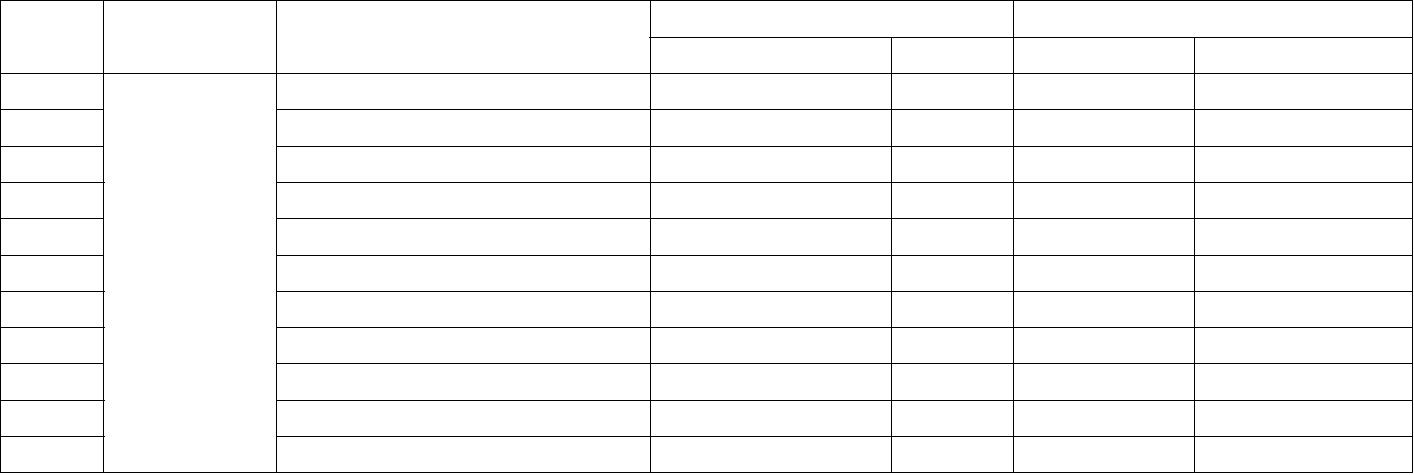 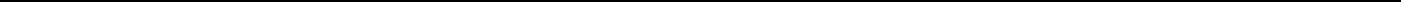 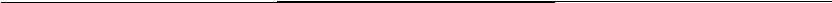 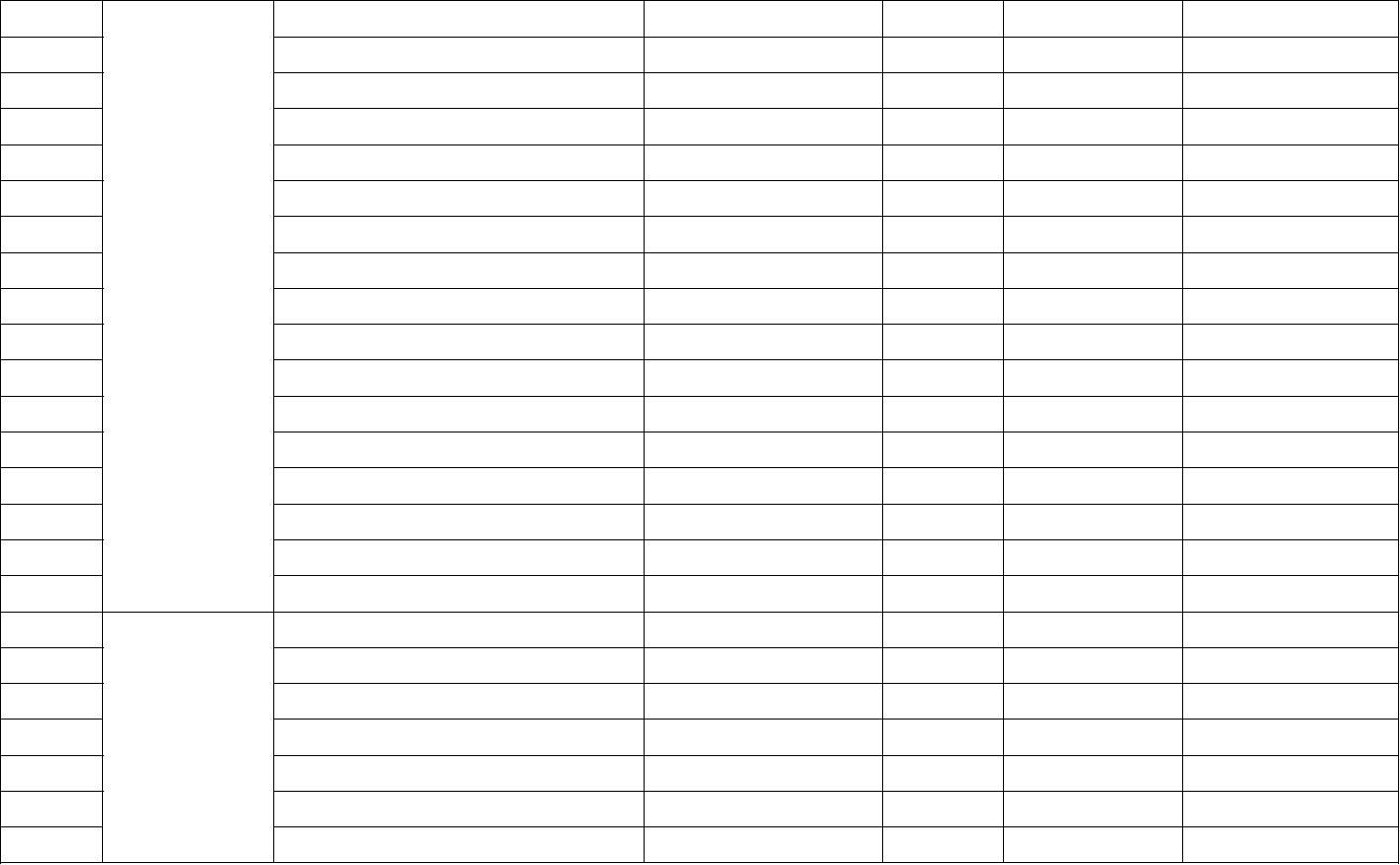 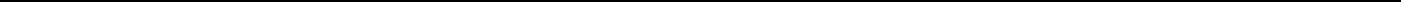 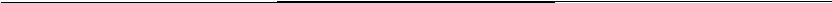 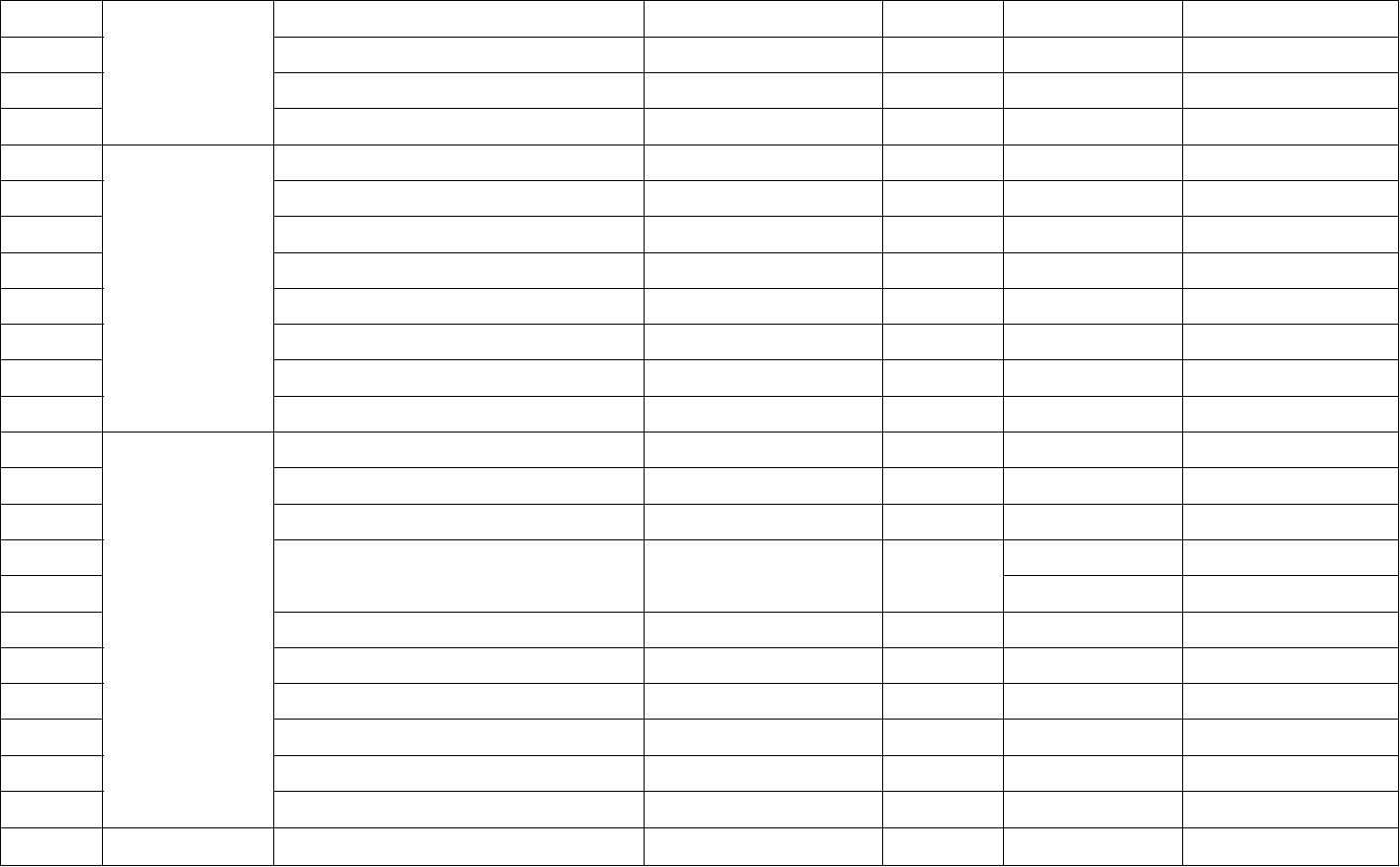 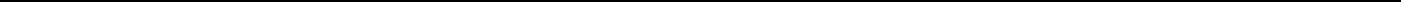 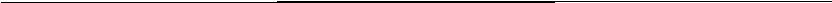 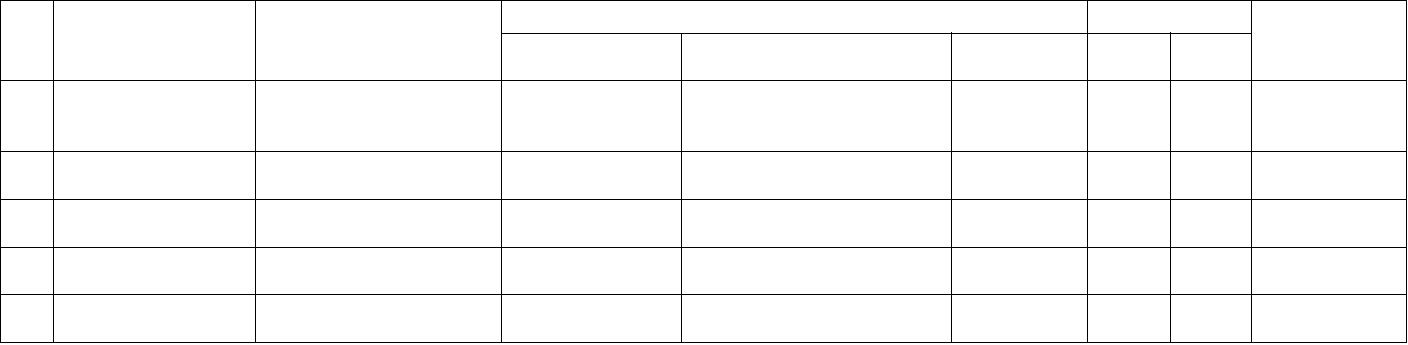 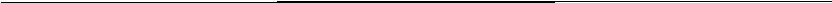 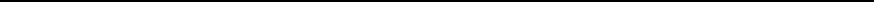 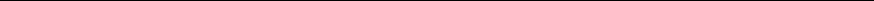 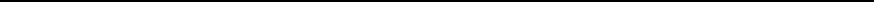 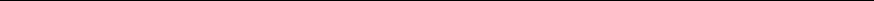 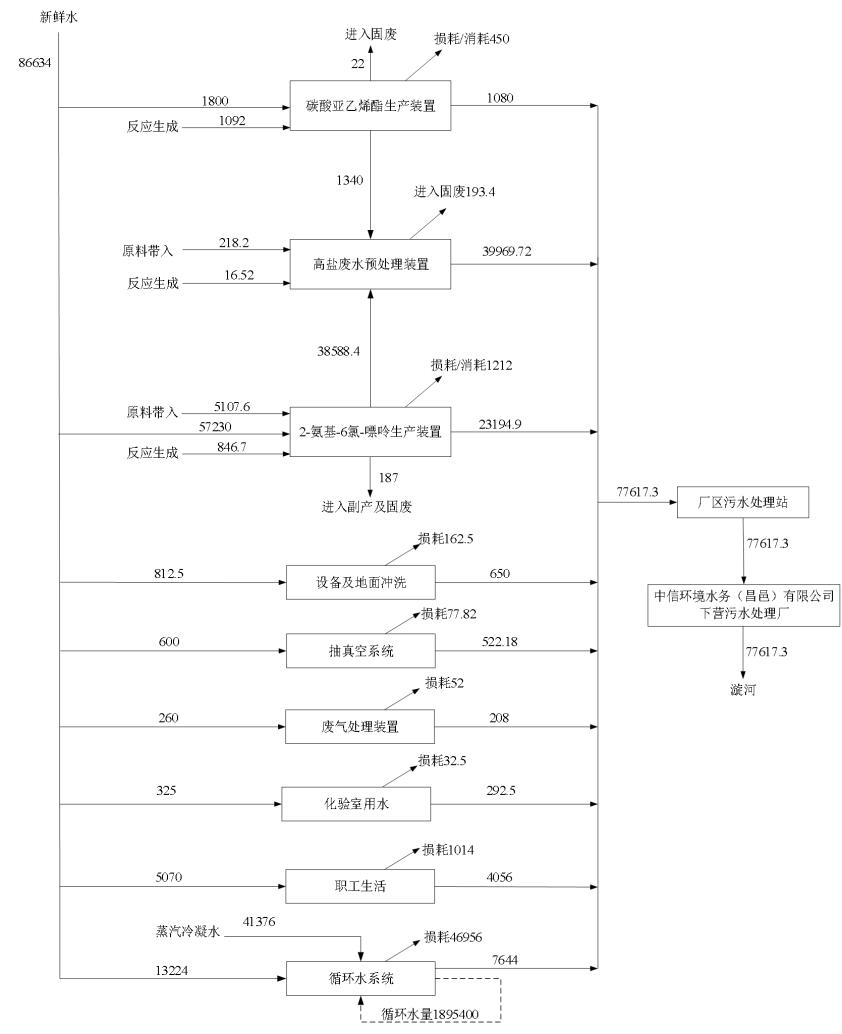 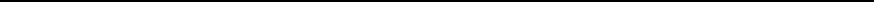 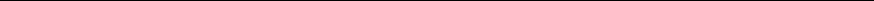 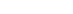 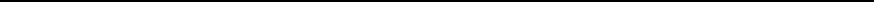 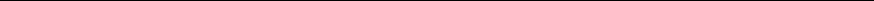 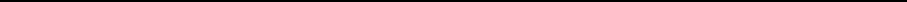 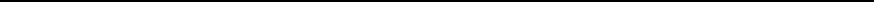 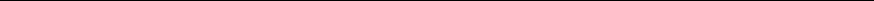 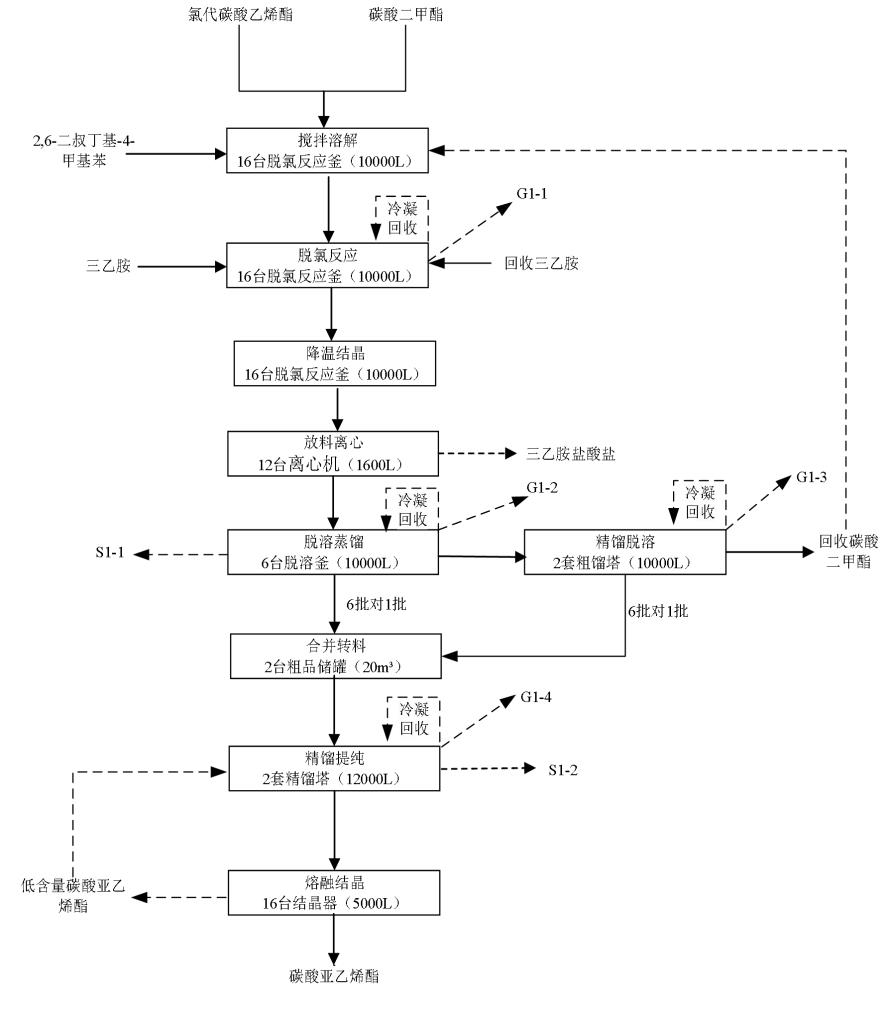 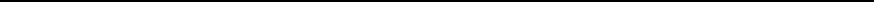 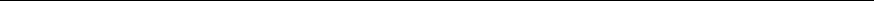 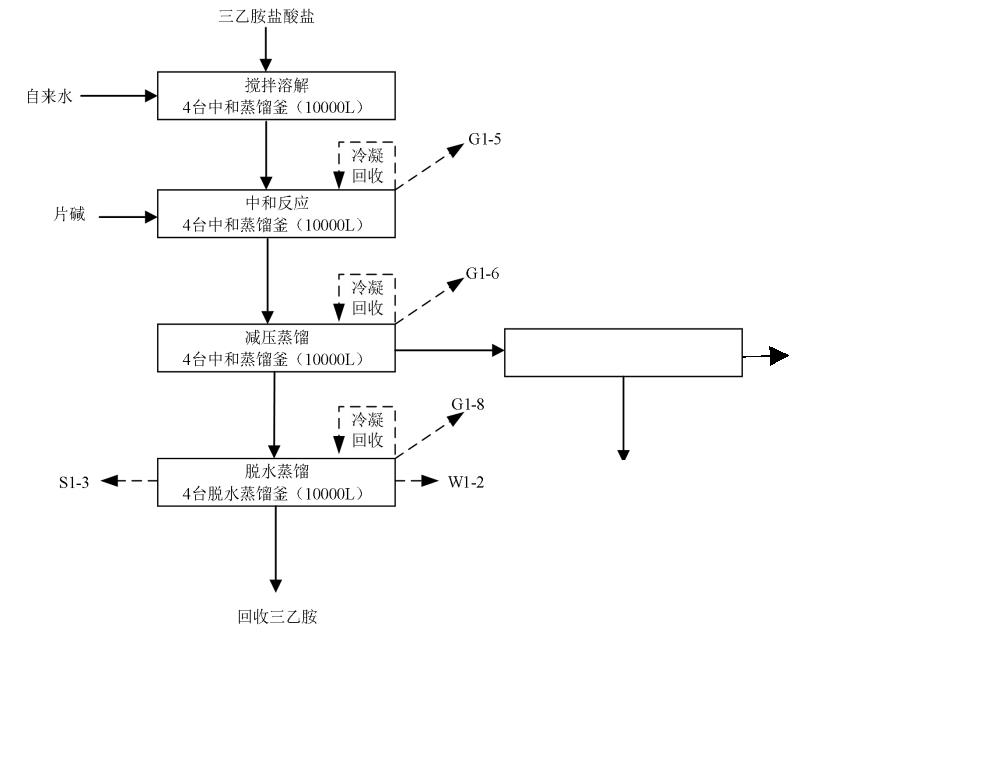 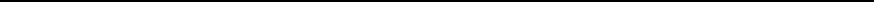 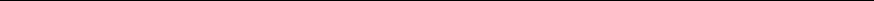 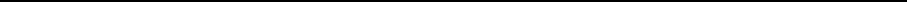 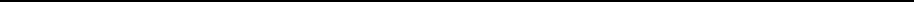 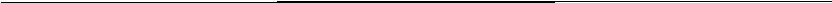 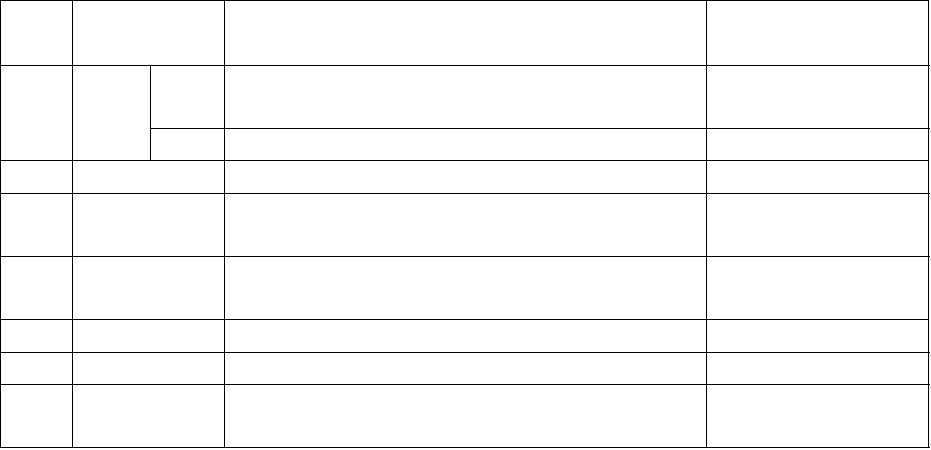 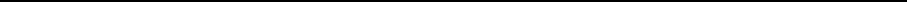 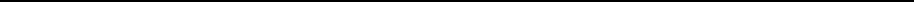 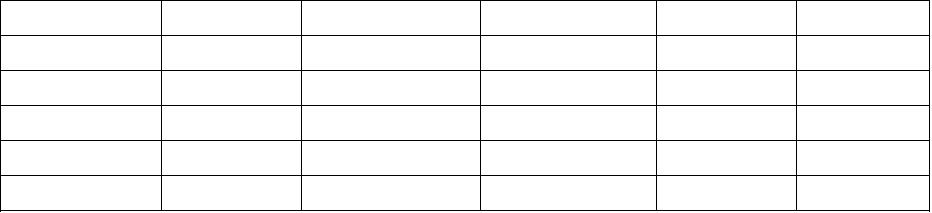 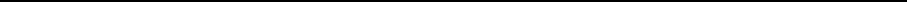 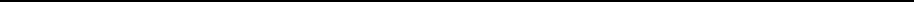 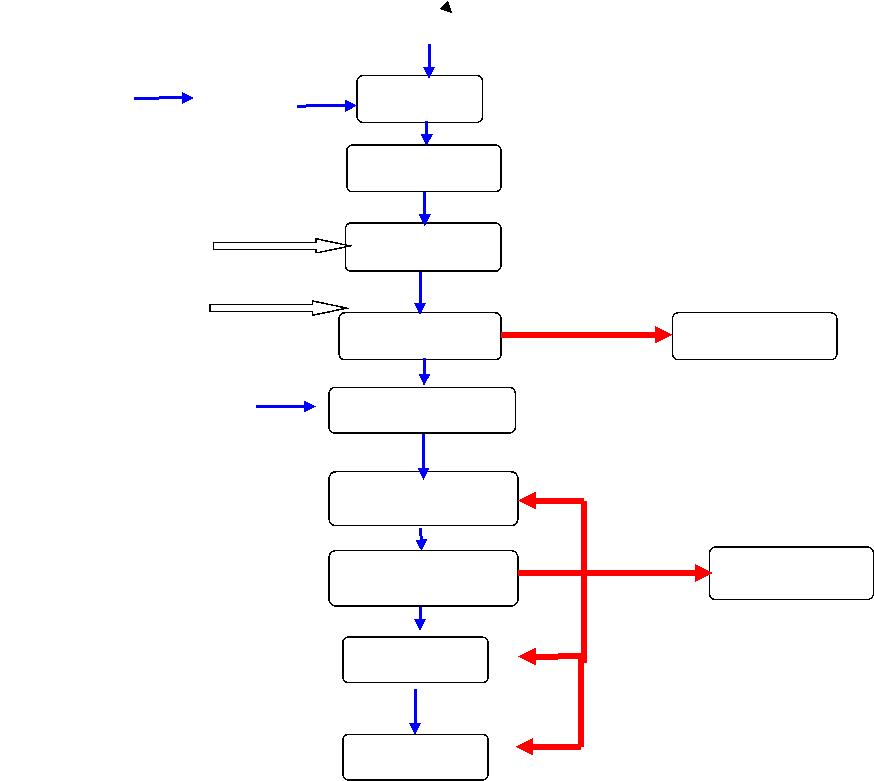 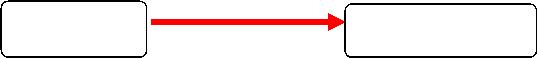 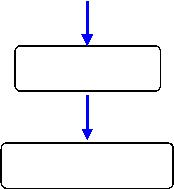 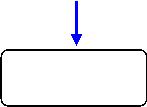 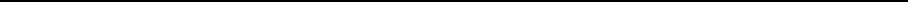 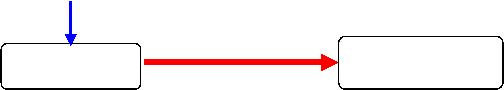 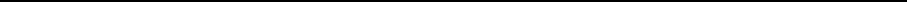 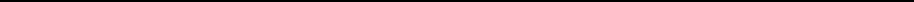 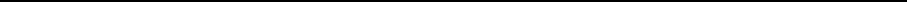 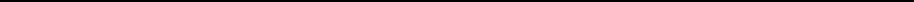 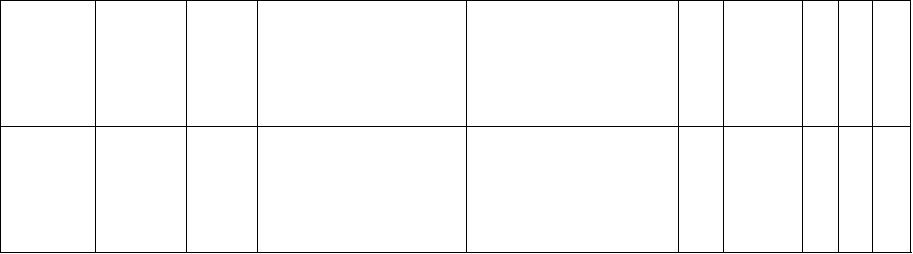 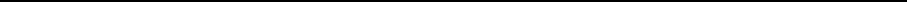 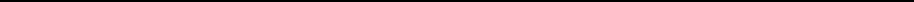 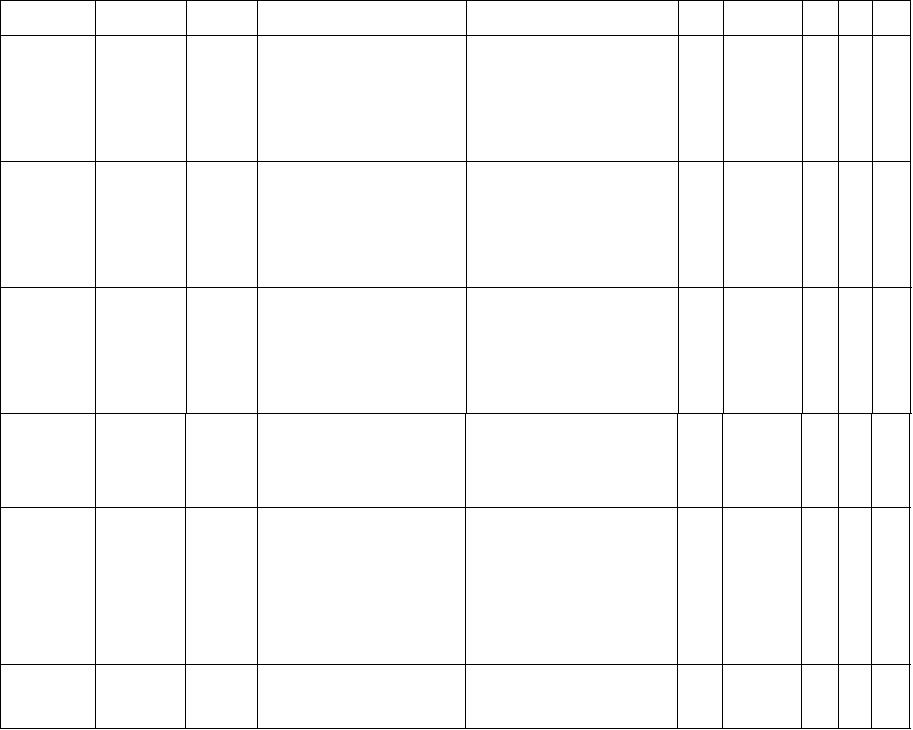 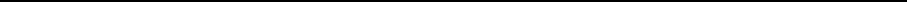 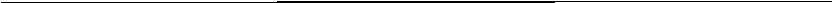 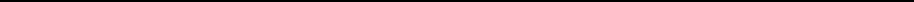 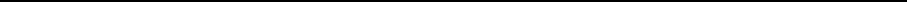 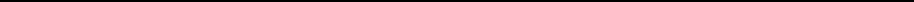 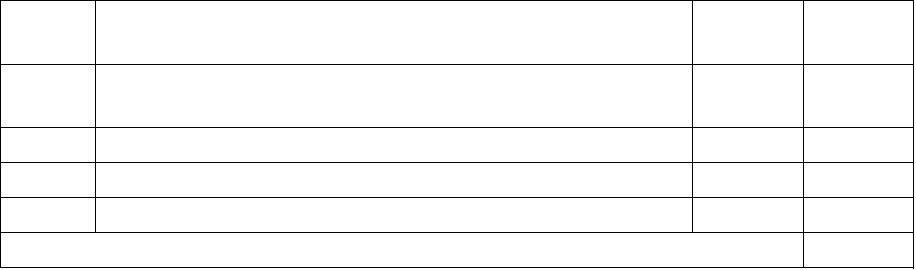 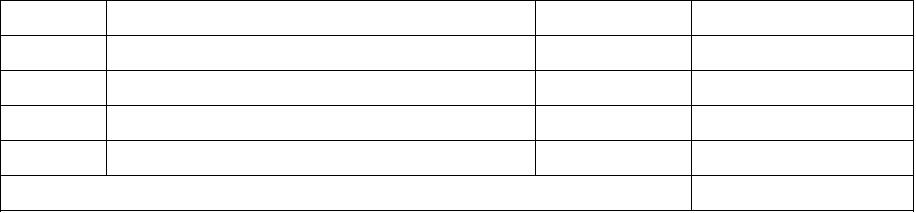 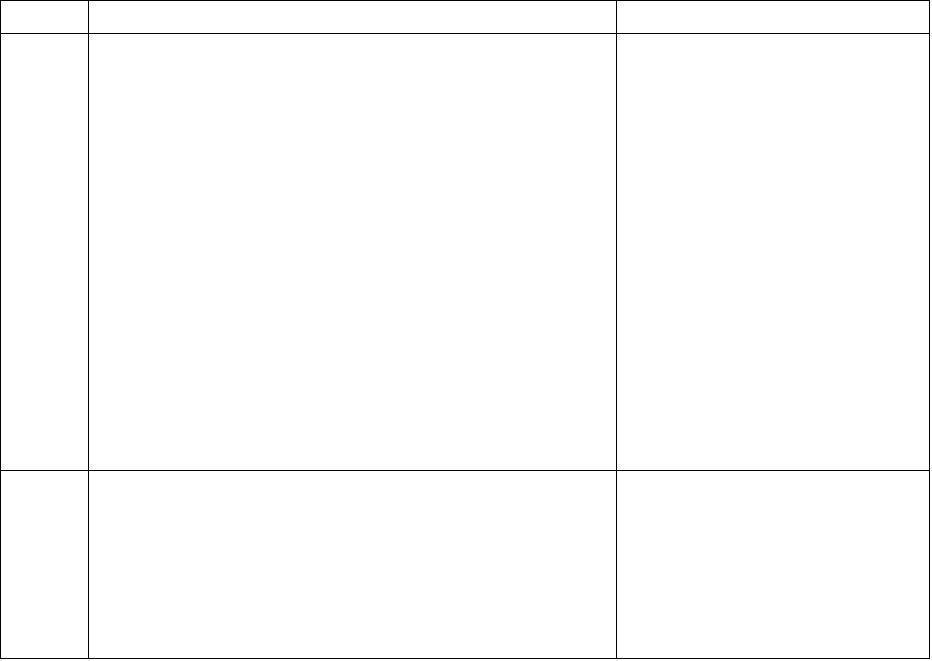 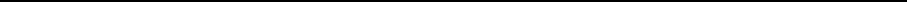 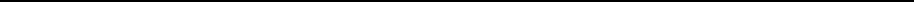 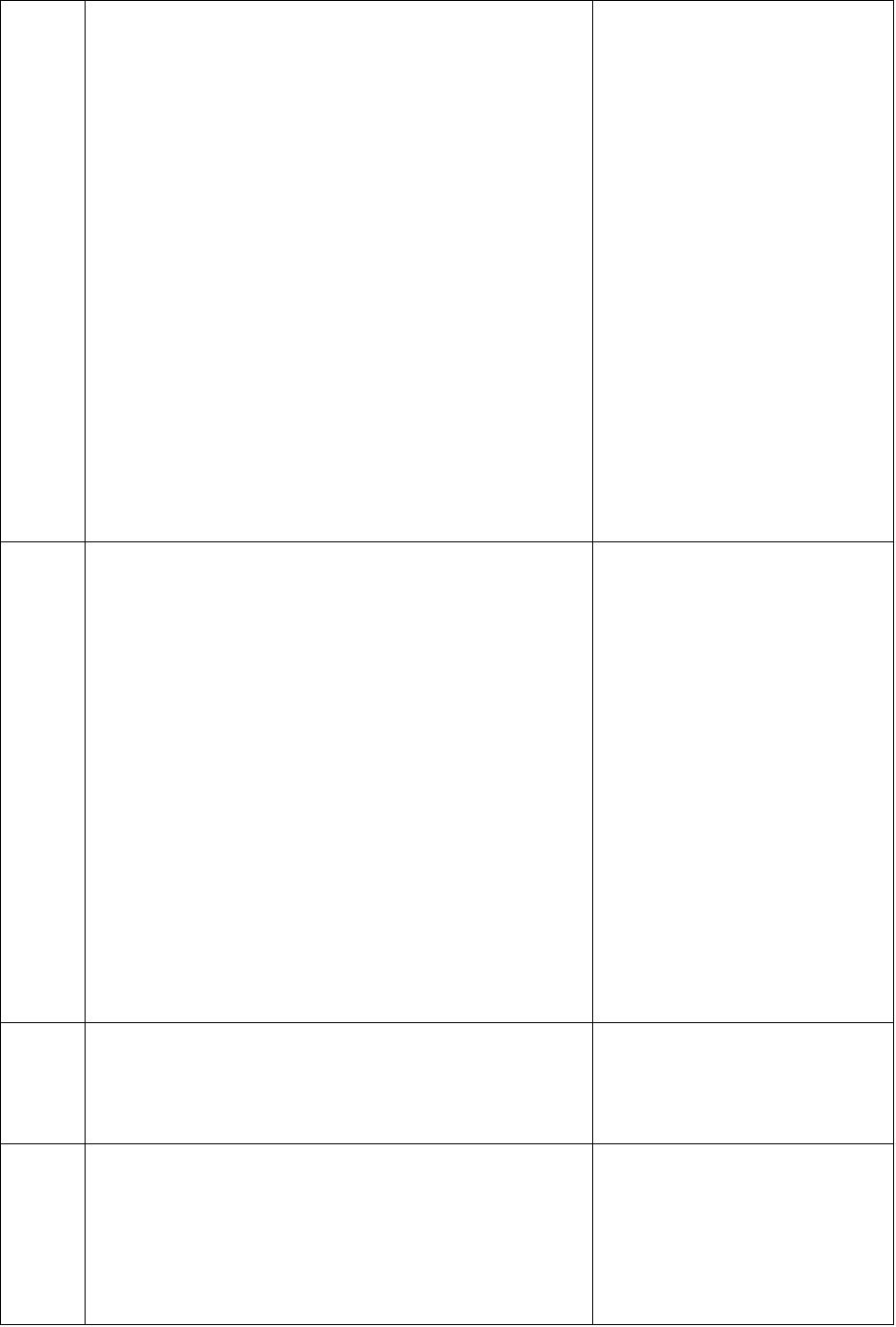 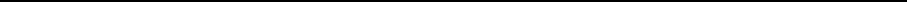 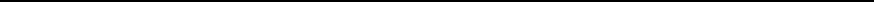 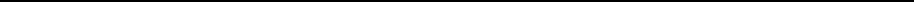 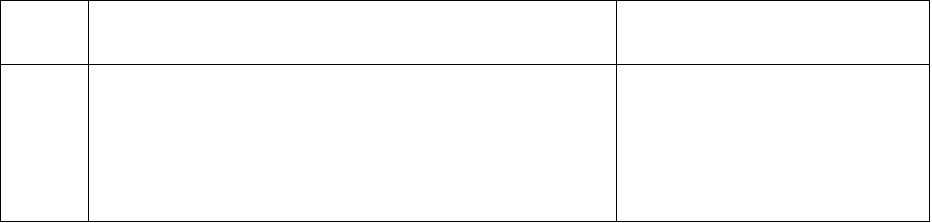 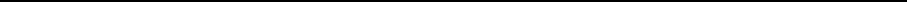 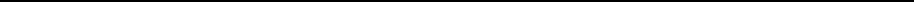 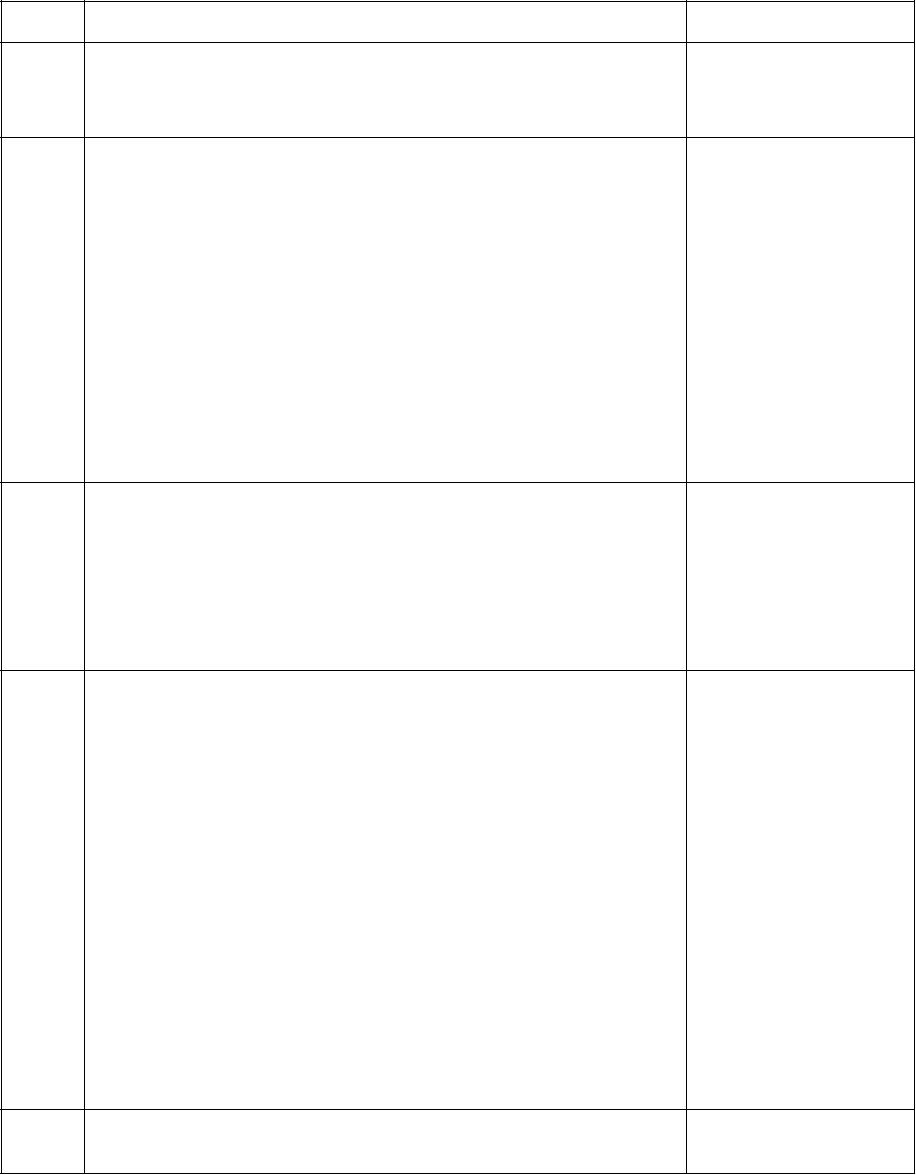 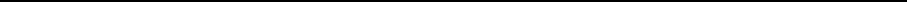 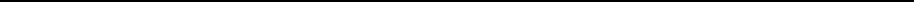 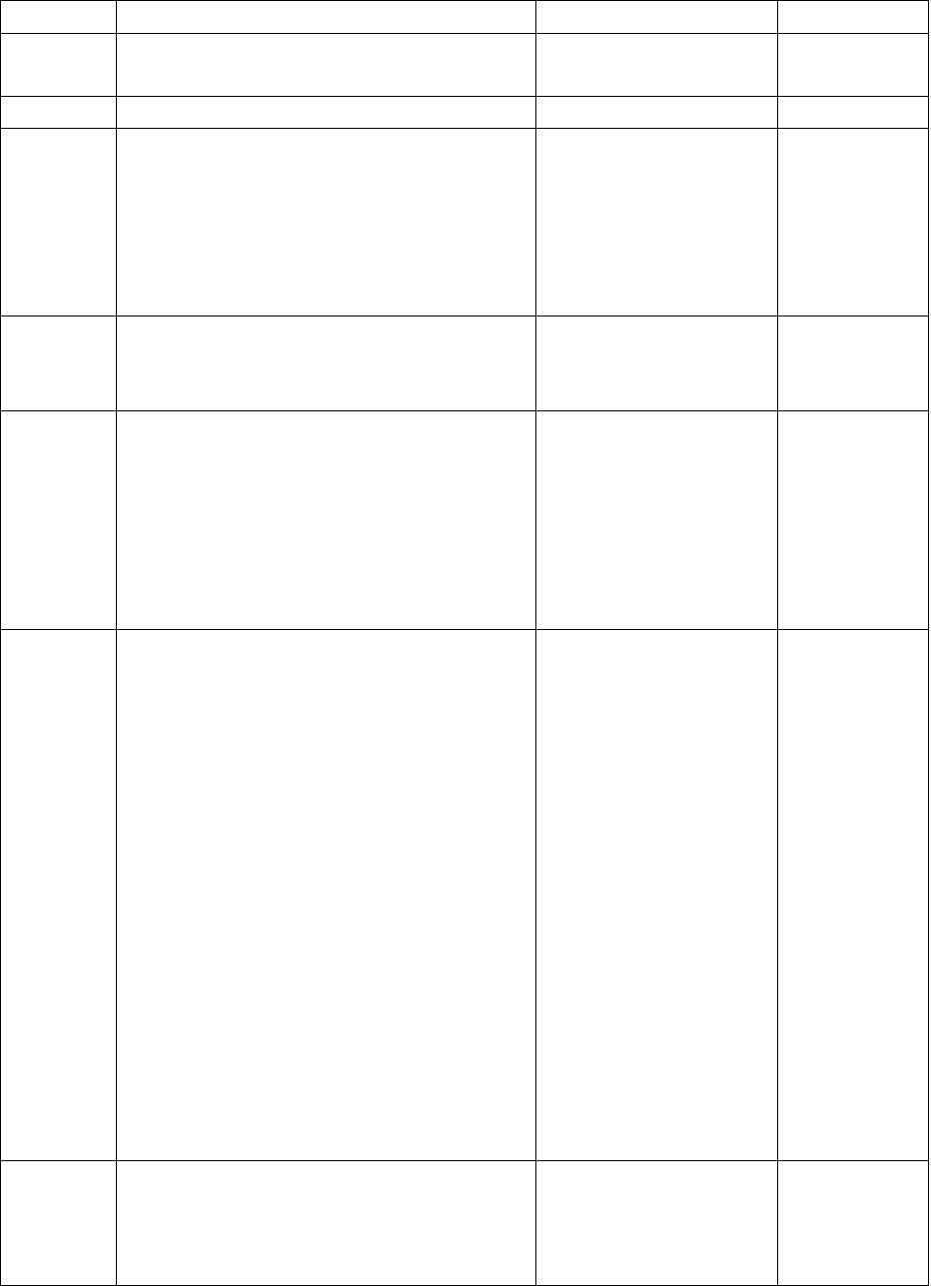 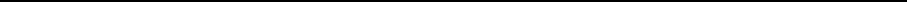 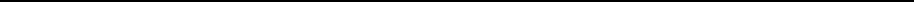 